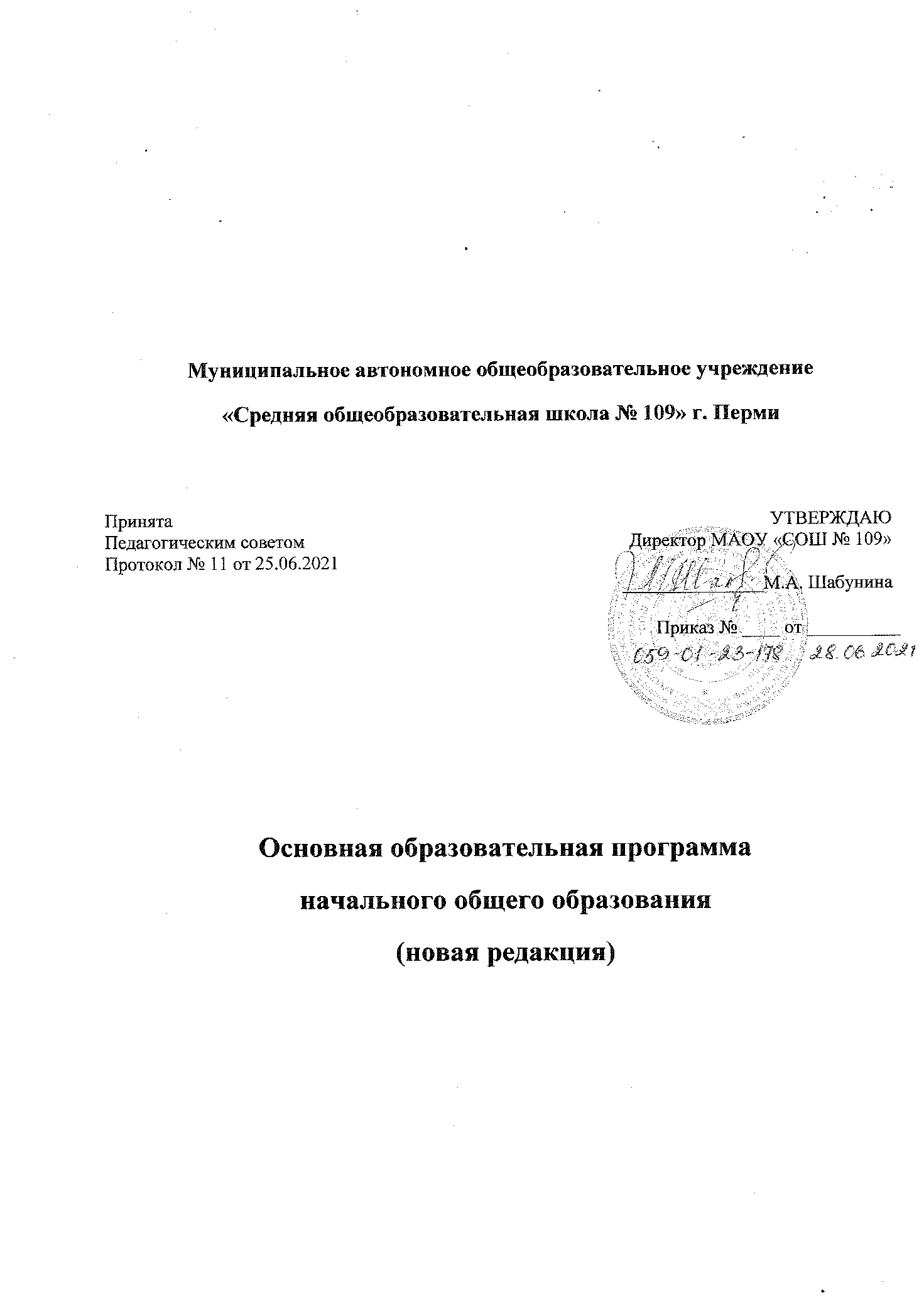 СодержаниеЦелевой раздел	51.1. Пояснительная записка	51.2. Планируемые результаты освоения обучающимися основной образовательной программы	81.2.1. Формирование универсальных учебных действий (личностные и метапредметные результаты)	91.2.1.1. Чтение. Работа с текстом (метапредметные результаты)	121.2.1.2. Формирование ИКТ­компетентности обучающихся (метапредметные результаты)	131.2.2. Русский язык	151.2.3. Литературное чтение	181.2.4. Родной язык	211.2.5. Литературное чтение народном языке	221.2.6. Иностранный язык (английский)	221.2.7. Математика и информатика	251.2.8. Окружающий мир	271.2.9. «Основы религиозных культур и светской этики»	291.2.10. Изобразительное искусство	331.2.11. Музыка	351.2.12. Технология	361.2.13. Физическая культура	381.3. Система оценки достижения планируемых результатов освоения основной образовательной программы	391.3.1. Общие положения	391.3.2. Виды оценивания.	411.3.3. Особенности оценки личностных, метапредметных и предметных результатов	451.3.4. Портфель достижений как инструмент оценки динамики индивидуальных образовательных достижений	471.3.5. Итоговая оценка выпускника	49II. Содержательный раздел	512.1. Программа формирования у обучающихся универсальных учебных действий.	512.1.1. Ценностные ориентиры начального общего образования	512.1.2. Характеристика универсальных учебных действий на уровне начального общего образования	522.1.3. Связь универсальных учебных действий с содержанием учебных предметов	562.1.4. Типовые задачи формирования УУД	572.1.5. Информационно­коммуникационные технологии — инструментарий универсальных учебных действий. Формирование ИКТ­компетентности обучающихся.	592.1.6. Преемственность программы формирования универсальных учебных действий при переходе от дошкольного к начальному и основному общему образованию	592.1.7. Планируемые результаты сформированности УУД	612.2. Программы отдельных учебных предметов, курсов	632.2.1. Общие положения	632.2.2. Основное содержание учебных предметов	632.2.2.1. Русский язык	632.2.2.2. Литературное чтение	672.2.2.3. Иностранный язык	712.2.2.4. Математика и информатика	732.2.2.5. Окружающий мир	752.2.2.6. Основы религиозных культур и светской этики	782.2.2.7. Изобразительное искусство	782.2.2.8. Музыка	812.2.2.9. Технология	822.2.2.10. Физическая культура	832.3. Программа духовно­нравственного развития и воспитания обучающихся	862.3.1. Основные направления, ценностные основы, содержание, виды деятельности и формы занятий по духовно­нравственному развитию и воспитанию обучающихся	872.3.2. Совместная деятельность образовательного учреждения, семьи и общественности по духовно­нравственному развитию и воспитанию обучающихся	922.3.3. Повышение педагогической культуры родителей (законных представителей) обучающихся	922.3.4. Планируемые результаты духовно­нравственного развития и воспитания обучающихся	932.4. Программа формирования экологической культуры, здорового и безопасного образа жизни	942.4.1. Цели и задачи программы	942.4.2. Этапы организации работы МАОУ «СОШ № 109» по реализации программы	952.4.3. Основные направления, формы и методы реализации программы	962.4.4. Реализация дополнительных образовательных курсов, направленных на повышение уровня знаний и практических умений обучающихся в области экологической культуры и охраны здоровья	972.4.5. Рациональная организация учебной и внеучебной деятельности обучающихся.	982.4.6. Критерии и показатели эффективности деятельности образовательного учреждения.	982.5. Программа коррекционной работы	992.5.1. Цель программы	992.5.2. Задачи программы:	992.5.3. Принципы формирования программы	992.5.4. Содержание коррекционной работы	992.5.5. Направления коррекционной работы	1012.5.6. Этапы реализации программы	1052.5.7. Выявление одаренных детей и организация работы по развитию их творческого потенциала	1062.5.8. Планируемые результаты выполнения коррекционной программы МАОУ «СОШ № 109»	1082.5.9. Кадровое обеспечение выполнения коррекционной программы МАОУ «СОШ № 109»	108III. Организационный раздел	1083.1. Учебный план начального общего образования	1083.2. План внеурочной деятельности	1193.2.1. Проектирование и реализация внеурочной деятельности в МАОУ «СОШ № 109»	1193.2.2.Направления внеурочной деятельности	1213.2.3.Взаимосвязь направлений,  видов и форм  внеурочной  деятельности	1223.2.4. Механизм реализации Модели внеурочной деятельности	1283.2.5. Сотрудничество с родителями в рамках реализации Программы	1303.2.6. Материально-техническое и информационно-методическое обеспечение реализации Модели внеурочной деятельности	1303.2.7. Планируемые результаты	1303.2.8. Диагностика эффективности внеурочной деятельности школьников	1333.3. Система условий реализации основной образовательной программы	1353.3.1. Кадровые условия реализации основной образовательной программы	1353.3.2. Психолого­педагогические условия реализации ООП НОО	1373.3.3. Финансовое обеспечение реализации основной образовательной программы	1403.3.4. Материально­технические условия реализации основной образовательной программы	1403.3.5. Информационно­методические условия реализации основной образовательной программы	1413.3.6. Обоснование необходимых изменений в имеющихся условиях в соответствии с приоритетами основной образовательной программы начального общего образования образовательного учреждения	1423.3.7. Механизмы достижения целевых ориентиров в системе условий	1423.3.8. Сетевой график (дорожная карта) по формированию необходимой системы условий реализации ООП НОО	1433.3.9. Контроль за состоянием системы условий	148Целевой раздел1.1. Пояснительная запискаОсновная образовательная программа начального общего образования МАОУ «СОШ № 109», имеющего государственную аккредитацию (Свидетельство о государственной аккредитации № 501 от 08 мая 2015 года) разработана в соответствии с требованиями Федерального государственного образовательного стандарта начального общего образования к структуре основной образовательной программы (утвержден приказом Министерства образования и науки Российской Федерации №373 от 06.10.2009 года),  с учётом рекомендаций Примерной основной образовательной программы, особенностей образовательного учреждения, образовательных потребностей и запросов обучающихся и их родителей. Основная образовательная программа сформирована с учётом особенностей начального уровня общего образования как фундамента всего последующего обучения.Цели реализации основной образовательной программы:Обеспечить достижение учащимися начальных классов личностных, метапредметных и предметных результатов освоения основной образовательной программы.Обеспечить формирование универсальных учебных действий как в учебной, так и в личностной, коммуникативной, познавательной, регулятивной сферах, обеспечивающих способность к организации самостоятельной деятельности учащегося.Обеспечить познавательную мотивацию учащихся, готовность и способность к сотрудничеству и совместной деятельности ученика с учителем, одноклассниками, сформировать основы нравственного поведения.Обеспечить возможности для продолжения социально-личностного развития ребёнка, появления осознанных представлений об окружающем мире, о себе, о нравственно-этических нормах общества.Сформировать готовность и способность учащихся к рефлексии – важнейшему качеству, определяющему направленность на саморазвитие и реализацию творческого потенциала.Принципы и подходы к формированию Образовательной программыПринцип охраны и укрепления психического и физического здоровья ребёнка базируется на необходимости формирования у детей привычек к чистоте, аккуратности, соблюдению режима дня. Предполагается также создание условий для активного участия детей в оздоровительных мероприятиях (урочных и внеурочных): утренняя гимнастика, динамические паузы, экскурсии на природу.Принцип непрерывного общего развития каждого ребёнка в условиях обучения, идущего впереди развития. Предусматривает ориентацию содержания на интеллектуальное, эмоциональное, духовно-нравственное, физическое и психическое развитие и саморазвитие каждого ребёнка.Принцип целостности образа мира связан с отбором интегрированного содержания предметных областей и метапредметных УУД, которые позволяют удержать и воссоздать целостность картины мира, обеспечить осознание ребёнком разнообразных связей между его объектами и явлениями.Принцип практической направленности предусматривает формирование универсальных учебных действий средствами всех предметов, способности их применять в условиях решения учебных задач практической деятельности повседневной жизни, умениями работать с разными источниками информации и продуманная система выхода за рамки этих трёх единиц в область словарей, научно-популярных и художественных книг, журналов и газет, других источников информации;  умений работать в сотрудничестве, в разном качестве; способности работать самостоятельно. Принцип учёта индивидуальных возможностей и способностей школьников. Это, прежде всего, использование разноуровневого по трудности и объёму представления предметного содержания через систему заданий, что открывает широкие возможности для вариативности образования, реализации индивидуальных образовательных программ, адекватных развитию ребёнка. Принцип прочности и наглядности реализуется через рассмотрение частного (конкретное наблюдение) к пониманию общего (постижение закономерности) и затем от общего (от усвоенной закономерности) к частному (к способу решения конкретной учебной или практической задачи). Состав участников образовательного процессаВ соответствии со Стандартом и Типовым положением об общеобразовательном учреждении участниками образовательного процесса являются:Обучающиеся - дети, достигшие школьного возраста, не младше 6,5 лет Педагогические работники общеобразовательного учреждения, изучившие требования, предъявляемые к ООП ФГОС, владеющие современными технологиями обучения, ответственные за качественное образование.Родители (законные представители) обучающихся, изучившие особенности ООП, нормативные документы и локальные акты, обеспечивающие её выполнение. ООП реализует функцию общественного договора с родителями, предоставляет возможность родителям участвовать в работе органов общественного управления.Общая характеристика основной образовательной программыСодержание основной образовательной программы начального общего образования формируется с учётом социокультурных особенностей и потребностей региона и микрорайона школы.Индустриальный район является промышленным районом города. Среди населения микрорайона района преобладают семьи рабочих и служащих промышленных предприятий, таких как ООО «ЛУКОЙЛ-Пермнефтеоргсинтез», ОАО «Минеральные удобрения, Пермская печатная фабрика ФГУП «Гознак», ООО «Пермский Электромеханический завод», ОАО «Морион». Школу окружают жилые массивы. Причём много как новостроек, так и домов старой застройки: двух-, трёхэтажные. Несколько общежитий. Близкое расположение транспортных магистралей позволяет практически без проблем добираться до школы учащимся из любого микрорайона. Рядом находятся несколько общеобразовательных школ, но для определённого участка района (довольно обширного) она является близлежащей, что определяет стремление некоторых родителей направить в неё своих детей. Учащиеся школы могут посещать любые культурно - просветительные, спортивные и другие учреждения района вблизи своего местожительства. Имеется и возможность группового посещения, т. к. в сравнительной близости находятся Дворец культуры имени А. Ю. Гагарина, Пермский дом народного творчества, Спортивный комплекс «Олимпия», Парк культуры и отдыха (Черняевский лес). Непосредственно в микрорайоне школы располагается ДОД ЦДТ «Сигнал»,  Сквер Миндовского. Интерес к школе со стороны населения вызван не только стабильно высоким качеством образования, но и гуманным отношением к своим воспитанникам. Большая часть персонала школы имеет авторитет как в глазах учащихся, так и у их родителей, что позволяет организовать процесс обучения на основе взаимных интересов, создать высокую степень мотивации обучения.Важнейшей частью образовательной программы является учебный план школы, который содержит две составляющие: обязательную часть и часть, формируемую участниками образовательного процесса, включающую, в том числе внеурочную деятельность. Внеурочная деятельность организуется в таких формах как экскурсии, секции, соревнования и т. д.При этом формы, средства и методы обучения, духовно-нравственного развития и воспитания обучающихся, а также система оценок, формы, порядок и периодичность их промежуточной аттестации определяются Уставом образовательного учреждения и соответствуют требованиям Закона Российской Федерации «Об образовании», Стандарта и положениям Концепции духовно-нравственного развития и воспитания личности гражданина России.Учебная нагрузка и режим занятий обучающихся определяется в соответствии с действующими санитарными нормами.Формирование ключевых компетентностей учащихся в решении учебных и практических задач реализуется через использование в образовательном процессе современных образовательных технологий деятельностного типа, развивающих программ и систем обучения: РО Д.Б.Эльконина - В.В.Давыдова, «Система Л.В. Занкова», а так же УМК «Школа России»Педагоги школы стремятся к тому, чтобы в ходе образовательного процесса ученик не столько накапливал багаж знаний и умений, сколько приобретал способность самостоятельно и совместно с другими участниками образовательного процесса ставить осмысленные цели, выстраивать ситуации самообразования, искать и продуцировать средства и способы разрешения проблем, т.е. становился самостоятельным, инициативным и креативным.ООП сформирована:с учётом образовательных потребностей обучающихся, социального заказа, а также приоритетных направлений деятельности школы;с ориентаций на соблюдение принципов вариативности, преемственности и успешности обучающихся; на обеспечение равных возможностей получения качественного образования и индивидуального развития всех обучающихся.Учебный план начальной школы фиксирует состав учебных предметов и запросов обучающихся, родителей (законных представителей), распределение учебного времени по классам, обеспечивает личностное, социальное, познавательное и коммуникативное развитие обучающихся.План внеурочный деятельности обеспечивает учёт индивидуальных особенностей и потребностей обучающихся через организацию внеурочной деятельности.Внеурочная деятельность организуется по направлениям развития личности (спортивно-оздоровительное, духовно-нравственное, социальное, общеинтеллектуальное, общекультурное), в т. ч. через такие формы, как экскурсии, кружки, секции, круглые столы, конференции, школьные научные общества, олимпиады, соревнования, поисковые и научные исследования, общественно полезные практики.Внеурочная деятельность реализуется на добровольной основе в соответствии с выбором участников образовательного процесса.В МАОУ «СОШ № 109» работает модель, когда направления внеурочной деятельности осуществляется силами специалистов образовательного учреждения. Планирование внеурочной деятельности предполагает возможность её осуществления не только в течение учебного года, но и в каникулярный период. В период каникул используются возможности организации отдыха детей и их оздоровления в летнем   лагере «Солнышко», созданном на базе нашей школы. Внеурочные занятия в каникулярное время не являются обязательными, они расширяют и дополняют содержание курса, не нарушая его логику. При планировании внеурочной деятельности учитывается разнообразие её видов и форм.Внеурочная деятельность предполагает для каждого обучающегося индивидуальный образовательный маршрут, который разрабатывает классный руководитель и письменном виде выдает обучающемуся и (или) его родителям (законным представителям).Система условий реализации ООП НОО разработана в соответствии с требованиями ФГОС, включает описание имеющихся условий (кадровых, психолого-педагогических, финансовых, материально-технических), учебно-методического и информационного обеспечения образовательного процесса, путей и средств их улучшения.Образовательная программа начального общего образования школы создана с учетом особенностей и традиций учреждения, предоставляющих большие возможности учащимся в раскрытии интеллектуальных и творческих возможностей личности. 1.2. Планируемые результаты освоения обучающимися основной образовательной программыПланируемые результаты освоения основной образовательной программы начального общего образования (далее — планируемые результаты) являются одним из важнейших механизмов реализации требований Стандарта к результатам обучающихся, освоивших основную образовательную программу. Они представляют собой систему обобщённых личностно ориентированных целей образования, допускающих дальнейшее уточнение и конкретизацию, что обеспечивает определение и выявление всех составляющих планируемых результатов, подлежащих формированию и оценке.Планируемые результаты:обеспечивают связь между требованиями Стандарта, образовательным процессом и системой оценки результатов освоения основной образовательной программы начального общего образования, уточняя и конкретизируя общее понимание личностных, метапредметных и предметных результатов для каждой учебной программы с учётом ведущих целевых установок их освоения, возрастной специфики обучающихся и требований, предъявляемых системой оценки;являются содержательной и критериальной основой для разработки программ учебных предметов, курсов, учебно­методической литературы, а также для системы оценки качества освоения обучающимися основной образовательной программы начального общего образования.В соответствии с системно­деятельностным подходом содержание планируемых результатов описывает и характеризует обобщённые способы действий с учебным материалом, позволяющие обучающимся успешно решать учебные и учебно­практические задачи, в том числе задачи, направленные на отработку теоретических моделей и понятий, и задачи, по возможности максимально приближенные к реальным жизненным ситуациям.Система планируемых результатов даёт представление о том, какими именно действиями — познавательными, личностными, регулятивными, коммуникативными, преломлёнными через специфику содержания того или иного предмета — овладеют обучающиеся в ходе образовательного процесса. В системе планируемых результатов особо выделяется учебный материал, имеющий опорный характер, т. е. служащий основой для последующего обучения.1.2.1. Формирование универсальных учебных действий (личностные и метапредметные результаты)В результате изучения всех без исключения предметов на уровне начального общего образования у выпускников будут сформированы личностные, регулятивные, познавательные и коммуникативные универсальные учебные действия как основа умения учиться.Личностные универсальные учебные действияУ выпускника будут сформированы:внутренняя позиция школьника на уровне положительного отношения к школе, ориентации на содержательные моменты школьной действительности и принятия образца «хорошего ученика»;широкая мотивационная основа учебной деятельности, включающая социальные, учебно­познавательные и внешние мотивы;учебно­познавательный интерес к новому учебному материалу и способам решения новой задачи;ориентация на понимание причин успеха в учебной деятельности, в том числе на самоанализ и самоконтроль результата, на анализ соответствия результатов требованиям конкретной задачи, на понимание оценок учителей, товарищей, родителей и других людей;способность к оценке своей учебной деятельности;основы гражданской идентичности, своей этнической принадлежности в форме осознания «Я» как члена семьи, представителя народа, гражданина России, чувства сопричастности и гордости за свою Родину, народ и историю, осознание ответственности человека за общее благополучие;ориентация в нравственном содержании и смысле как собственных поступков, так и поступков окружающих людей;основы поло-личностной (гендерной) идентичности, осознания роли мальчика и девочки (мужчины и женщины) в социальной жизни общества;знание основных моральных норм и ориентация на их выполнение;развитие этических чувств — стыда, вины, совести как регуляторов морального поведения; понимание чувств других людей и сопереживание им;установка на здоровый образ жизни;основы экологической культуры: принятие ценности природного мира, готовность следовать в своей деятельности нормам природоохранного, нерасточительного, здоровьесберегающего поведения;чувство прекрасного и эстетические чувства на основе знакомства с мировой и отечественной художественной культурой.Выпускник получит возможность для формирования:внутренней позиции обучающегося на уровне положительного отношения к образовательному учреждению, понимания необходимости учения, выраженного в преобладании учебно­познавательных мотивов и предпочтении социального способа оценки знаний;выраженной устойчивой учебно­познавательной мотивации учения;устойчивого учебно­познавательного интереса к новым общим способам решения задач;адекватного понимания причин успешности/неуспешности учебной деятельности;положительной адекватной дифференцированной самооценки на основе критерия успешности реализации социальной роли «хорошего ученика»;компетентности в реализации основ гражданской идентичности в поступках и деятельности;морального сознания на конвенциональном (традиционном) уровне, способности к решению моральных дилемм на основе учёта позиций партнёров в общении, ориентации на их мотивы и чувства, устойчивое следование в поведении моральным нормам и этическим требованиям;установки на здоровый образ жизни и реализации её в реальном поведении и поступках;осознанных устойчивых эстетических предпочтений и ориентации на искусство как значимую сферу человеческой жизни; осознанного понимания чувств других людей и сопереживания им, выражающихся в поступках, направленных на помощь другим и обеспечение их благополучия.Регулятивные универсальные учебные действияВыпускник научится:принимать и сохранять учебную задачу;учитывать выделенные учителем ориентиры действия в новом учебном материале в сотрудничестве с учителем;планировать свои действия в соответствии с поставленной задачей и условиями её реализации, в том числе во внутреннем плане;учитывать установленные правила в планировании и контроле способа решения;осуществлять итоговый и пошаговый контроль по результату;оценивать правильность выполнения действия на уровне адекватной ретроспективной оценки соответствия результатов требованиям данной задачи;адекватно воспринимать предложения и оценку учителей, товарищей, родителей и других людей;различать способ и результат действия;вносить необходимые коррективы в действие после его завершения на основе его оценки и учёта характера сделанных ошибок, использовать предложения и оценки для создания нового, более совершенного результата, использовать запись в цифровой форме хода и результатов решения задачи, собственной звучащей речи на русском, родном и иностранном языках.Выпускник получит возможность научиться:в сотрудничестве с учителем ставить новые учебные задачи;преобразовывать практическую задачу в познавательную;проявлять познавательную инициативу в учебном сотрудничестве;самостоятельно учитывать выделенные учителем ориентиры действия в новом учебном материале;осуществлять констатирующий и предвосхищающий контроль по результату и по способу действия, актуальный контроль на уровне произвольного внимания;самостоятельно оценивать правильность выполнения действия и вносить необходимые коррективы в исполнение, как по ходу его реализации, так и в конце действия.Познавательные универсальные учебные действияВыпускник научится:осуществлять поиск необходимой информации для выполнения учебных заданий с использованием учебной литературы, энциклопедий, справочников (включая электронные, цифровые), в открытом информационном пространстве, в том числе контролируемом пространстве Интернета;осуществлять запись (фиксацию) выборочной информации об окружающем мире и о себе самом, в том числе с помощью инструментов ИКТ;использовать знаково­символические средства, в том числе модели (включая виртуальные) и схемы (включая концептуальные) для решения задач;строить сообщения в устной и письменной форме; ориентироваться на разнообразие способов решения задач;основам смыслового восприятия художественных и познавательных текстов, выделять существенную информацию из сообщений разных видов (в первую очередь текстов);осуществлять анализ объектов с выделением существенных и несущественных признаков;осуществлять синтез как составление целого из частей;проводить сравнение, сериацию и классификацию по заданным критериям;устанавливать причинно­следственные связи в изучаемом круге явлений;строить рассуждения в форме связи простых суждений об объекте, его строении, свойствах и связях;обобщать, т. е. осуществлять генерализацию и выведение общности для целого ряда или класса единичных объектов, на основе выделения сущностной связи;осуществлять подведение под понятие на основе распознавания объектов, выделения существенных признаков и их синтеза;устанавливать аналогии;владеть рядом общих приёмов решения задач.Выпускник получит возможность научиться:осуществлять расширенный поиск информации с использованием ресурсов библиотек и Интернета;записывать, фиксировать информацию об окружающем мире с помощью инструментов ИКТ;создавать и преобразовывать модели и схемы для решения задач;осознанно и произвольно строить сообщения в устной и письменной форме;осуществлять выбор наиболее эффективных способов решения задач в зависимости от конкретных условий;осуществлять синтез как составление целого из частей, самостоятельно достраивая и восполняя недостающие компоненты;осуществлять сравнение, сериацию и классификацию, самостоятельно выбирая основания и критерии для указанных логических операций;строить логическое рассуждение, включающее установление причинно­следственных связей;произвольно и осознанно владеть общими приёмами решения задач.Коммуникативные универсальные учебные действияВыпускник научится:адекватно использовать коммуникативные, прежде всего речевые, средства для решения различных коммуникативных задач, строить монологическое высказывание (в том числе сопровождая его аудиовизуальной поддержкой), владеть диалогической формой коммуникации, используя в том числе средства и инструменты ИКТ и дистанционного общения;допускать возможность существования у людей различных точек зрения, в том числе не совпадающих с его собственной, и ориентироваться на позицию партнёра в общении и взаимодействии;учитывать разные мнения и стремиться к координации различных позиций в сотрудничестве;формулировать собственное мнение и позицию;договариваться и приходить к общему решению в совместной деятельности, в том числе в ситуации столкновения интересов;строить понятные для партнёра высказывания, учитывающие, что партнёр знает и видит, а что нет;задавать вопросы;контролировать действия партнёра;использовать речь для регуляции своего действия;адекватно использовать речевые средства для решения различных коммуникативных задач, строить монологическое высказывание, владеть диалогической формой речи.Выпускник получит возможность научиться:учитывать и координировать в сотрудничестве позиции других людей, отличные от собственной;учитывать разные мнения и интересы и обосновывать собственную позицию;понимать относительность мнений и подходов к решению проблемы;аргументировать свою позицию и координировать её с позициями партнёров в сотрудничестве при выработке общего решения в совместной деятельности;продуктивно содействовать разрешению конфликтов на основе учёта интересов и позиций всех участников;с учётом целей коммуникации достаточно точно, последовательно и полно передавать партнёру необходимую информацию как ориентир для построения действия;задавать вопросы, необходимые для организации собственной деятельности и сотрудничества с партнёром;осуществлять взаимный контроль и оказывать в сотрудничестве необходимую взаимопомощь;адекватно использовать речевые средства для эффективного решения разнообразных коммуникативных задач, планирования и регуляции своей деятельности.1.2.1.1. Чтение. Работа с текстом (метапредметные результаты)В результате изучения всех без исключения учебных предметов на уровне начального общего образования выпускники приобретут первичные навыки работы с содержащейся в текстах информацией в процессе чтения соответствующих возрасту литературных, учебных, научно­познавательных текстов, инструкций. Работа с текстом: поиск информации и понимание прочитанного.Выпускник научится:находить в тексте конкретные сведения, факты, заданные в явном виде;определять тему и главную мысль текста;делить тексты на смысловые части, составлять план текста;вычленять содержащиеся в тексте основные события и
устанавливать их последовательность; упорядочивать информацию по заданному основанию;сравнивать между собой объекты, описанные в тексте, выделяя 2—3 существенных признака;понимать информацию, представленную в неявном виде (например, находить в тексте несколько примеров, доказывающих приведённое утверждение; характеризовать явление по его описанию; выделять общий признак группы элементов);понимать информацию, представленную разными способами: словесно, в виде таблицы, схемы, диаграммы;понимать текст, опираясь не только на содержащуюся в нём информацию, но и на жанр, структуру, выразительные средства текста;использовать различные виды чтения: ознакомительное, изучающее, поисковое, выбирать нужный вид чтения в соответствии с целью чтения;ориентироваться в соответствующих возрасту словарях и справочниках.Выпускник получит возможность научиться:использовать формальные элементы текста (например, подзаголовки, сноски) для поиска нужной информации;работать с несколькими источниками информации;сопоставлять информацию, полученную из нескольких источников.Работа с текстом: преобразование и интерпретация информации.Выпускник научится:пересказывать текст подробно и сжато, устно и письменно;соотносить факты с общей идеей текста, устанавливать простые связи, не показанные в тексте напрямую;формулировать несложные выводы, основываясь на тексте; находить аргументы, подтверждающие вывод;сопоставлять и обобщать содержащуюся в разных частях текста информацию;составлять на основании текста небольшое монологическое высказывание, отвечая на поставленный вопрос.Выпускник получит возможность научиться:делать выписки из прочитанных текстов с учётом цели их дальнейшего использования;составлять небольшие письменные аннотации к тексту, отзывы о прочитанном.Работа с текстом: оценка информацииВыпускник научится:высказывать оценочные суждения и свою точку зрения о прочитанном тексте;оценивать содержание, языковые особенности и структуру текста; определять место и роль иллюстративного ряда в тексте;на основе имеющихся знаний, жизненного опыта подвергать сомнению достоверность прочитанного, обнаруживать недостоверность получаемых сведений, пробелы в информации и находить пути восполнения этих пробелов;участвовать в учебном диалоге при обсуждении прочитанного или прослушанного текста.Выпускник получит возможность научиться:сопоставлять различные точки зрения;соотносить позицию автора с собственной точкой зрения;в процессе работы с одним или несколькими источниками выявлять достоверную (противоречивую) информацию.1.2.1.2. Формирование ИКТ­компетентности обучающихся (метапредметные результаты)В результате изучения всех без исключения предметов на уровне начального общего образования начинается формирование навыков, необходимых для жизни и работы в современном высокотехнологичном обществе. Обучающиеся приобретут опыт работы с гипермедийными информационными объектами, в которых объединяются текст, наглядно­графические изображения, цифровые данные, неподвижные и движущиеся изображения, звук, ссылки и базы данных и которые могут передаваться как устно, так и с помощью телекоммуникационных технологий или размещаться в Интернете.Знакомство со средствами ИКТ, гигиена работы с компьютеромВыпускник научится:использовать безопасные для органов зрения, нервной системы, опорно­двигательного аппарата эргономичные приёмы работы с компьютером и другими средствами ИКТ; выполнять компенсирующие физические упражнения (мини­зарядку);организовывать систему папок для хранения собственной информации в компьютере.Технология ввода информации в компьютер: ввод текста, запись звука, изображения, цифровых данныхВыпускник научится:вводить информацию в компьютер с использованием раз­
личных технических средств (фото- и видеокамеры, микрофона и т. д.), сохранять полученную информацию;владеть компьютерным письмом на русском языке; набирать текст на родном языке; набирать текст на иностранном языке, использовать экранный перевод отдельных слов;рисовать изображения на графическом планшете;сканировать рисунки и тексты.Выпускник получит возможность научиться использовать программу распознавания сканированного текста на русском языке.Обработка и поиск информации.Выпускник научится:подбирать оптимальный по содержанию, эстетическим параметрам и техническому качеству результат видеозаписи и фотографирования, использовать сменные носители (флэш­карты);описывать по определённому алгоритму объект или процесс наблюдения, записывать аудиовизуальную и числовую информацию о нём, используя инструменты ИКТ;собирать числовые данные в естественно­научных наблюдениях и экспериментах, используя цифровые датчики, камеру, микрофон и другие средства ИКТ, а также в ходе опроса людей;редактировать цепочки экранов сообщения и содержание экранов в соответствии с коммуникативной или учебной задачей, включая редактирование текста, цепочек изображений, видео- и аудиозаписей, фотоизображений;пользоваться основными функциями стандартного текстового редактора, следовать основным правилам оформления текста; использовать полуавтоматический орфографический контроль; использовать, добавлять и удалять ссылки в сообщениях разного вида;искать информацию в соответствующих возрасту цифровых словарях и справочниках, базах данных, контролируемом Интернете, системе поиска внутри компьютера; составлять список используемых информационных источников (в том числе с использованием ссылок);заполнять учебные базы данных.Выпускник получит возможность научиться грамотно формулировать запросы при поиске в Интернете и базах данных, оценивать, интерпретировать и сохранять найденную информацию; критически относиться к информации и к выбору источника информации.Создание, представление и передача сообщений.Выпускник научится:создавать текстовые сообщения с использованием средств ИКТ: редактировать, оформлять и сохранять их;создавать сообщения в виде аудио- и видеофрагментов или цепочки экранов с использованием иллюстраций, видеоизображения, звука, текста;готовить и проводить презентацию перед небольшой аудиторией: создавать план презентации, выбирать аудиовизуальную поддержку, писать пояснения и тезисы для презентации;создавать диаграммы, планы территории и пр.;создавать изображения, пользуясь графическими возможностями компьютера; составлять новое изображение из готовых фрагментов (аппликация);размещать сообщение в информационной образовательной среде образовательного учреждения;пользоваться основными средствами телекоммуникации; участвовать в коллективной коммуникативной деятельности в информационной образовательной среде, фиксировать ход и результаты общения на экране и в файлах.Выпускник получит возможность научиться:представлять данные;создавать музыкальные произведения с использованием компьютера и музыкальной клавиатуры, в том числе из готовых музыкальных фрагментов и «музыкальных
петель».Планирование деятельности, управление и организация.Выпускник научится:создавать движущиеся модели и управлять ими в компьютерно управляемых средах;определять последовательность выполнения действий, составлять инструкции (простые алгоритмы) в несколько действий, строить программы для компьютерного исполнителя с использованием конструкций последовательного выполнения и повторения;планировать несложные исследования объектов и процессов внешнего мира.Выпускник получит возможность научиться:проектировать несложные объекты и процессы реального мира, своей собственной деятельности и деятельности группы;моделировать объекты и процессы реального мира.1.2.2. Русский язык1) формирование первоначальных представлений о единстве и многообразии языкового и культурного пространства России, о языке как основе национального самосознания;2) понимание обучающимися того, что язык представляет собой явление национальной культуры и основное средство человеческого общения, осознание значения русского языка как государственного языка Российской Федерации, языка межнационального общения;3) сформированность позитивного отношения к правильной устной и письменной речи как показателям общей культуры и гражданской позиции человека;	    4)	 овладение	первоначальными	представлениями	о	нормах	русского	языка (орфоэпических, лексических, грамматических) и правилах речевого этикета; умение ориентироваться в целях, задачах, средствах и условиях общения, выбирать адекватные языковые средства для успешного решения коммуникативных задач;5) овладение учебными действиями с языковыми единицами и умение использовать знания для решения познавательных, практических и коммуникативных задач.В результате изучения курса русского языка обучающиеся на уровне начального общего образования научатся осознавать язык как основное средство человеческого общения и явление национальной культуры, у них начнёт формироваться позитивное эмоционально­ценностное отношение к русскому и родному языкам, стремление к их грамотному использованию, русский язык и родной язык станут для учеников основой всего процесса обучения, средством развития их мышления, воображения, интеллектуальных и творческих способностей.В результате изучения курса русского языка и родного языка у выпускников, освоивших основную образовательную программу начального общего образования, будет сформирован учебно­познавательный интерес к новому учебному материалу по русскому и родному языкам и способам решения новой языковой задачи, что заложит основы успешной учебной деятельности при продолжении изучения курса русского языка и родного языка на следующем уровне образования.Содержательная линия «Система языка»Раздел «Фонетика и графика»Выпускник научится:различать звуки и буквы;характеризовать звуки русского языка: гласные ударные/безударные; согласные твёрдые/мягкие, парные/непарные твёрдые и мягкие; согласные звонкие/глухие, парные/непарные звонкие и глухие;знать последовательность букв в русском алфавите, пользоваться алфавитом для упорядочивания слов и поиска нужной информации.Выпускник получит возможность научиться проводить фонетико­графический (звуко­буквенный) разбор слова самостоятельно по предложенному в учебнике алгоритму, оценивать правильность проведения фонетико­графического (звуко­буквенного) разбора слов.Раздел «Орфоэпия»Выпускник получит возможность научиться:соблюдать нормы русского и родного литературного языка в собственной речи и оценивать соблюдение этих норм в речи собеседников (в объёме представленного в учеб­
нике материала);находить при сомнении в правильности постановки ударения или произношения слова ответ самостоятельно (по словарю учебника) либо обращаться за помощью
к учителю, родителям и др.Раздел «Состав слова (морфемика)»Выпускник научится:различать изменяемые и неизменяемые слова;различать родственные (однокоренные) слова и формы слова;находить в словах с однозначно выделяемыми морфемами окончание, корень, приставку, суффикс.Выпускник получит возможность научиться разбирать по составу слова с однозначно выделяемыми морфемами в соответствии с предложенным в учебнике алгоритмом, оценивать правильность проведения разбора слова по составу.Раздел «Лексика»Выпускник научится:выявлять слова, значение которых требует уточнения;определять значение слова по тексту или уточнять с помощью толкового словаря.Выпускник получит возможность научиться:подбирать синонимы для устранения повторов в тексте;подбирать антонимы для точной характеристики предметов при их сравнении;различать употребление в тексте слов в прямом и переносном значении (простые случаи);оценивать уместность использования слов в тексте;выбирать слова из ряда предложенных для успешного решения коммуникативной задачи.Раздел «Морфология»Выпускник научится:определять грамматические признаки имён существительных — род, число, падеж, склонение;определять грамматические признаки имён прилагательных — род, число, падеж;определять грамматические признаки глаголов — число, время, род (в прошедшем времени), лицо (в настоящем и будущем времени), спряжение.Выпускник получит возможность научиться:проводить морфологический разбор имён существительных, имён прилагательных, глаголов по предложенному в учебнике алгоритму; оценивать правильность проведения морфологического разбора;находить в тексте такие части речи, как личные местоимения и наречия, предлоги вместе с существительными и личными местоимениями, к которым они относятся, союзы и, а, но, частицу не при глаголах.Раздел «Синтаксис»Выпускник научится:различать предложение, словосочетание, слово;устанавливать при помощи смысловых вопросов связь между словами в словосочетании и предложении;классифицировать предложения по цели высказывания, находить повествовательные/побудительные/вопросительные предложения;определять восклицательную/невосклицательную интонацию предложения;находить главные и второстепенные (без деления на виды) члены предложения;выделять предложения с однородными членами.Выпускник получит возможность научиться:различать второстепенные члены предложения  — определения, дополнения, обстоятельства;выполнять в соответствии с предложенным в учебнике алгоритмом разбор простого предложения (по членам предложения, синтаксический), оценивать правильность разбора;различать простые и сложные предложения.Содержательная линия «Орфография и пунктуация»Выпускник научится:применять правила правописания (в объёме содержания курса);определять (уточнять) написание слова по орфографическому словарю учебника;безошибочно списывать текст объёмом 80—90 слов;писать под диктовку тексты объёмом 75—80 слов в соответствии с изученными правилами правописания;проверять собственный и предложенный текст, находить и исправлять орфографические и пунктуационные ошибки.Выпускник получит возможность научиться:осознавать место возможного возникновения орфографической ошибки;подбирать примеры с определённой орфограммой;при составлении собственных текстов перефразировать записываемое, чтобы избежать орфографических и пунктуационных ошибок;при работе над ошибками осознавать причины появления ошибки и определять способы действий, помогающих предотвратить её в последующих письменных работах.Содержательная линия «Развитие речи»Выпускник научится:оценивать правильность (уместность) выбора языковых и неязыковых средств устного общения на уроке, в школе, в быту, со знакомыми и незнакомыми, с людьми разного возраста;соблюдать в повседневной жизни нормы речевого этикета и правила устного общения (умение слышать, реагировать на реплики, поддерживать разговор);выражать собственное мнение и аргументировать его;самостоятельно озаглавливать текст;составлять план текста;сочинять письма, поздравительные открытки, записки и другие небольшие тексты для конкретных ситуаций общения.Выпускник получит возможность научиться:создавать тексты по предложенному заголовку;подробно или выборочно пересказывать текст;пересказывать текст от другого лица;составлять устный рассказ на определённую тему с использованием разных типов речи: описание, повествование, рассуждение;анализировать и корректировать тексты с нарушенным порядком предложений, находить в тексте смысловые пропуски;корректировать тексты, в которых допущены нарушения культуры речи;анализировать последовательность собственных действий при работе над изложениями и сочинениями и соотносить их с разработанным алгоритмом; оценивать правильность выполнения учебной задачи: соотносить собственный текст с исходным (для изложений) и с назначением, задачами, условиями общения (для самостоятельно создаваемых текстов);соблюдать нормы речевого взаимодействия при интерактивном общении (sms­сообщения, электронная почта, Интернет и другие виды и способы связи).1.2.3. Литературное чтение1) понимание литературы как явления национальной и мировой культуры, средства сохранения и передачи нравственных ценностей и традиций;2) осознание значимости чтения для личного развития; формирование представлений о мире, российской истории и культуре, первоначальных этических представлений, понятий о добре и зле, нравственности; успешности обучения по всем учебным предметам; формирование потребности в систематическом чтении;3) понимание роли чтения, использование разных видов чтения (ознакомительное, изучающее, выборочное, поисковое); умение осознанно воспринимать и оценивать содержание и специфику различных текстов, участвовать в их обсуждении, давать и обосновыватьнравственнуюоценку поступков героев;4) достижение необходимого для продолжения образования уровня читательской компетентности, общего речевого развития, то есть овладение техникой чтения вслух и про себя, элементарными приемами интерпретации, анализа и преобразования художественных, научно-популярных и учебных текстов с использованием элементарных литературоведческих понятий;5)	умение самостоятельно выбирать интересующую литературу; пользоваться справочными источниками для понимания и получения дополнительной информации».Выпускники начальной школы осознáют значимость чтения для своего дальнейшего развития и успешного обучения по другим предметам. У учащихся будет формироваться потребность в систематическом чтении как средстве познания мира и самого себя. Младшие школьники полюбят чтение художественных произведений, которые помогут им сформировать собственную позицию в жизни, расширят кругозор.Учащиеся получат возможность познакомиться с культурно­историческим наследием России и общечеловеческими ценностями.Младшие школьники будут учиться полноценно воспринимать художественную литературу, эмоционально отзываться на прочитанное, высказывать свою точку зрения и уважать мнение собеседника. Они получат возможность воспринимать художественное произведение как особый вид искусства, соотносить его с другими видами искусства, познакомятся с некоторыми коммуникативными и эстетическими возможностями родного языка, используемыми в художественных произведениях.К концу обучения в начальной школе дети будут готовы к дальнейшему обучению, будет достигнут необходимый уровень читательской компетентности, речевого развития, сформированы универсальные действия, отражающие учебную самостоятельность и познавательные интересы.Выпускники овладеют техникой чтения, приёмами понимания прочитанного и прослушанного произведения, элементарными приёмами анализа, интерпретации и преобразования художественных, научно­популярных и учебных текстов. Научатся самостоятельно выбирать интересующую литературу, пользоваться словарями и справочниками, осознают себя как грамотного читателя, способного к творческой деятельности.Школьники научатся вести диалог в различных коммуникативных ситуациях, соблюдая правила речевого этикета, участвовать в обсуждении прослушанного (прочитанного) произведения. Они будут составлять несложные монологические высказывания о произведении (героях, событиях), устно передавать содержание текста по плану, составлять небольшие тексты повествовательного характера с элементами рассуждения и описания. Выпускники научатся декламировать (читать наизусть) стихотворные произведения. Они получат возможность научиться выступать перед знакомой аудиторией (сверстниками, родителями, педагогами) с небольшими сообщениями, используя иллюстративный ряд (плакаты, презентацию).Выпускники начальной школы приобретут первичные умения работы с учебной и научно­популярной литературой, будут находить и использовать информацию для практической работы.Выпускники овладеют основами коммуникативной деятельности, на практическом уровне осознают значимость работы в группе и освоят правила групповой работы.Виды речевой и читательской деятельностиВыпускник научится:осознавать значимость чтения для дальнейшего обучения, саморазвития; воспринимать чтение с учётом его цели как источник эстетического, нравственного, познавательного опыта (приобретение опыта чтения, поиска фактов и суждений, аргументации, иной информации);читать со скоростью, позволяющей понимать смысл прочитанного (для всех видов текстов);читать (вслух) выразительно доступные для данного возраста прозаические произведения и декламировать стихотворные произведения после предварительной подготовки (только для художественных текстов);использовать различные виды чтения: ознакомительное, изучающее, просмотровое, поисковое/выборочное — в соответствии с целью чтения (для всех видов текстов);ориентироваться в содержании художественного и научно­популярного текстов, понимать их смысл (при чтении вслух и про себя, при прослушивании):— для художественных текстов: определять главную мысль и героев произведения; определять основные события и устанавливать их последовательность; озаглавливать текст, передавая в заголовке главную мысль текста; находить в тексте требуемую информацию (конкретные сведения, факты, описания), заданную в явном виде; задавать вопросы по содержанию произведения и отвечать на них, подтверждая ответ примерами из текста; объяснять значение слова с опорой на контекст, с использованием словарей и другой справочной литературы;— для научно­популярных текстов: определять основное содержание текста; озаглавливать текст, в краткой форме отражая в названии основное содержание текста; находить в тексте требуемую информацию (конкретные сведения, факты, описания явлений, процессов), заданную в явном виде; задавать вопросы по содержанию текста и отвечать на них, подтверждая ответ примерами из текста; объяснять значение слова с опорой на контекст, с использованием словарей
и другой справочной литературы;использовать простейшие приёмы анализа различных видов текстов:— для художественных текстов: делить текст на части, озаглавливать их; составлять простой план; устанавливать взаимосвязь между событиями, фактами, поступками, мыслями, чувствами героев, опираясь на содержание текста;— для научно­популярных текстов: делить текст на части, озаглавливать их; составлять простой план; устанавливать взаимосвязь между отдельными фактами, событиями, явлениями, описаниями, процессами и между отдельными частями текста, опираясь на его содержание;использовать различные формы интерпретации содержания текстов:— для художественных текстов: формулировать простые выводы, основываясь на содержании текста; интерпретировать текст, опираясь на некоторые его жанровые, структурные, языковые особенности; устанавливать связи, отношения, не высказанные в тексте напрямую, например соотносить ситуацию и поступки героев, объяснять (пояснять) поступки героев, опираясь на содержание текста;— для научно­популярных текстов: формулировать простые выводы, основываясь на тексте; устанавливать связи, отношения, не высказанные в тексте напрямую, например, объяснять явления природы, пояснять описываемые события, соотнося их с содержанием текста;ориентироваться в нравственном содержании прочитанного, самостоятельно делать выводы, соотносить поступки героев с нравственными нормами (только для художественных текстов);передавать содержание прочитанного или прослушанного с учётом специфики текста в виде пересказа (полного или краткого) (для всех видов текстов);участвовать в обсуждении прослушанного/прочитанного текста (задавать вопросы, высказывать и обосновывать собственное мнение, соблюдая правила речевого этикета и правила работы в группе), опираясь на текст или собственный опыт (для всех видов текстов).Выпускник получит возможность научиться:удовлетворять читательский интерес и приобретать опыт чтения;осознанно выбирать виды чтения (ознакомительное, изучающее, выборочное, поисковое) в зависимости от цели чтения;различать на практическом уровне виды текстов (художественный и научно­популярный), опираясь на особенности каждого вида текста;осмысливать эстетические и нравственные ценности художественного текста и высказывать собственное суждение;высказывать собственное суждение о прочитанном (прослушанном) произведении, доказывать и подтверждать его фактами со ссылками на текст;составлять по аналогии устные рассказы (повествование, рассуждение, описание).Круг детского чтения (для всех видов текстов)Выпускник научится:осуществлять выбор книги в библиотеке по заданной
тематике или по собственному желанию;вести список прочитанных книг с целью использования его в учебной и внеучебной деятельности, в том числе для планирования своего круга чтения;составлять аннотацию и краткий отзыв на прочитанное произведение по заданному образцу.Выпускник получит возможность научиться:работать с тематическим каталогом;работать с детской периодикой;самостоятельно писать отзыв о прочитанной книге (в свободной форме).Литературоведческая пропедевтика (только для художественных текстов)Выпускник научится:распознавать некоторые отличительные особенности художественных произведений (на примерах художественных образов и средств художественной выразительности);отличать на практическом уровне прозаический текст
от стихотворного, приводить примеры прозаических и стихотворных текстов;различать художественные произведения разных жанров (рассказ, басня, сказка, загадка, пословица), приводить примеры этих произведений.Выпускник получит возможность научиться:воспринимать художественную литературу как вид искусства, приводить примеры проявления художественного вымысла в произведениях;находить средства художественной выразительности (метафора, эпитет);сравнивать, сопоставлять, делать элементарный анализ различных текстов, используя ряд литературоведческих понятий (фольклорная и авторская литература, структура текста, герой, автор) и средств художественной выразительности (сравнение, олицетворение, метафора, эпитет);определять позиции героев художественного текста, позицию автора художественного текста.Творческая деятельность (только для художественных текстов)Выпускник научится:создавать по аналогии собственный текст в жанре сказки и загадки;восстанавливать текст, дополняя его начало или окончание или пополняя его событиями;составлять устный рассказ по репродукциям картин художников и/или на основе личного опыта;составлять устный рассказ на основе прочитанных произведений с учётом коммуникативной задачи (для разных адресатов).Выпускник получит возможность научиться:вести рассказ (или повествование) на основе сюжета известного литературного произведения, дополняя и/или изменяя его содержание, например рассказывать известное литературное произведение от имени одного из действующих лиц или неодушевлённого предмета;создавать серии иллюстраций с короткими текстами по содержанию прочитанного (прослушанного) произведения;работать в группе, создавая сценарии и инсценируя прочитанное (прослушанное, созданное самостоятельно) художественное произведение.1.2.4. Родной язык1) воспитание ценностного отношения к родному языку как хранителю культуры, включение в культурно-языковое поле своего народа, формирование первоначальных представлений о единстве и многообразии языкового и культурного пространства России, о языке как основе национального самосознания;2) обогащение активного и потенциального словарного запаса, развитие у обучающихся культуры владения родным языком в соответствии с нормами устной и письменной речи, правилами речевого этикета;3) формирование первоначальных научных знаний о родном языке как системе и как развивающемся явлении, о его	уровнях и	единицах, о закономерностях его функционирования, освоение основных единиц и грамматических категорий родного языка, формирование позитивного отношения к правильной устной и письменной родной речи как показателям общей культуры и гражданской позиции человека;4) овладение первоначальными умениями ориентироваться в целях, задачах, средствах и условиях общения, формирование базовых навыков выбора адекватных языковых средств для успешного решения коммуникативных задач;5) овладение учебными действиями с языковыми единицами и умение использовать знания для решения познавательных, практических и коммуникативных задач.1.2.5. Литературное чтение народном языке1) понимание родной литературы как одной из основных национально-культурных ценностей народа, как особого способа познания жизни, как явления национальной и мировой культуры, средства сохранения и передачи нравственных ценностей и традиций;2) осознание значимости чтения на родном языке для личного развития; формирование представлений о мире, национальной истории и культуре, первоначальных этических представлений, понятий о добре и зле, нравственности; формирование потребности всистематическом чтении народном языке как средстве познания себя и мира; обеспечение культурной самоидентификации;3) использование разных видов чтения (ознакомительное, изучающее, выборочное, поисковое); умение осознанно воспринимать и оценивать содержание и специфику различных текстов, участвовать в их обсуждении, давать и обосновывать нравственную оценку поступков героев;4) достижение необходимого для продолжения образования уровня читательской компетентности, общего речевого развития, то есть овладение техникой чтения вслух и про себя, элементарными приемами интерпретации, анализа и преобразования художественных, научно-популярных и учебных текстов с	 использованием элементарных литературоведческих понятий;5) осознание коммуникативно-эстетических возможностей родного языка на основе изучения выдающихся произведений культуры своего народа, умение самостоятельно выбирать интересующую литературу; пользоваться справочными источниками для понимания и получения дополнительной информации».1.2.6. Иностранный язык (английский)В результате изучения иностранного языка на уровне
начального общего образования у обучающихся будут сформированы первоначальные представления о роли и значимости иностранного языка в жизни современного человека и поликультурного мира. Обучающиеся приобретут начальный опыт использования иностранного языка как средства межкультурного общения, как нового инструмента познания мира и культуры других народов, осознают личностный смысл овладения иностранным языком.Коммуникативные уменияГоворениеВыпускник научится:участвовать в элементарных диалогах, соблюдая нормы речевого этикета, принятые в англоязычных странах;составлять небольшое описание предмета, картинки, персонажа;рассказывать о себе, своей семье, друге.Выпускник получит возможность научиться:воспроизводить наизусть небольшие произведения детского фольклора;составлять краткую характеристику персонажа;кратко излагать содержание прочитанного текста.АудированиеВыпускник научится:понимать на слух речь учителя и одноклассников при непосредственном общении и вербально/невербально реагировать на услышанное;воспринимать на слух в аудиозаписи и понимать основное содержание небольших сообщений, рассказов, сказок, построенных в основном на знакомом языковом материале.Выпускник получит возможность научиться:воспринимать на слух аудиотекст и полностью понимать содержащуюся в нём информацию;использовать контекстуальную или языковую догадку при восприятии на слух текстов, содержащих некоторые незнакомые слова.ЧтениеВыпускник научится:соотносить графический образ английского слова с его звуковым образом;читать вслух небольшой текст, построенный на изученном языковом материале, соблюдая правила произношения и соответствующую интонацию;читать про себя и понимать содержание небольшого текста, построенного в основном на изученном языковом материале;читать про себя и находить в тексте необходимую информацию.Выпускник получит возможность научиться:догадываться о значении незнакомых слов по контексту;не обращать внимания на незнакомые слова, не мешающие понимать основное содержание текста.ПисьмоВыпускник научится:выписывать из текста слова, словосочетания и предложения;писать поздравительную открытку с Новым годом, Рождеством, днём рождения (с опорой на образец);писать по образцу краткое письмо зарубежному другу.Выпускник получит возможность научиться:в письменной форме кратко отвечать на вопросы к тексту;составлять рассказ в письменной форме по плану/ключевым словам;заполнять простую анкету;правильно оформлять конверт, сервисные поля в системе электронной почты (адрес, тема сообщения).Языковые средства и навыки оперирования имиГрафика, каллиграфия, орфографияВыпускник научится:воспроизводить графически и каллиграфически корректно все буквы английского алфавита (полупечатное написание букв, буквосочетаний, слов);пользоваться английским алфавитом, знать последовательность букв в нём;списывать текст;восстанавливать слово в соответствии с решаемой учебной задачей;отличать буквы от знаков транскрипции.Выпускник получит возможность научиться:сравнивать и анализировать буквосочетания английского языка и их транскрипцию;группировать слова в соответствии с изученными правилами чтения;уточнять написание слова по словарю;использовать экранный перевод отдельных слов (с русского языка на иностранный и обратно).Фонетическая сторона речиВыпускник научится:различать на слух и адекватно произносить все звуки английского языка, соблюдая нормы произношения звуков;соблюдать правильное ударение в изолированном слове, фразе;различать коммуникативные типы предложений по интонации;корректно произносить предложения с точки зрения их ритмико-интонационных особенностей.Выпускник получит возможность научиться:распознавать связующее r в речи и уметь его использовать;соблюдать интонацию перечисления;соблюдать правило отсутствия ударения на служебных словах (артиклях, союзах, предлогах);читать изучаемые слова по транскрипции.Лексическая сторона речиВыпускник научится:узнавать в письменном и устном тексте изученные лексические единицы, в том числе словосочетания, в пределах тематики на уровне начальной школы;оперировать в процессе общения активной лексикой в соответствии с коммуникативной задачей;восстанавливать текст в соответствии с решаемой учебной задачей.Выпускник получит возможность научиться:узнавать простые словообразовательные элементы;опираться на языковую догадку в процессе чтения и аудирования (интернациональные и сложные слова).Грамматическая сторона речиВыпускник научится:распознавать и употреблять в речи основные коммуникативные типы предложений;распознавать в тексте и употреблять в речи изученные части речи: существительные с определённым/неопределённым/нулевым артиклем; существительные в единственном и множественном числе; глагол­связку to be; глаголы в Present, Past, Future Simple; модальные глаголы can, may, must; личные, притяжательные и указательные местоимения; прилагательные в положительной, сравнительной и превосходной степени; количественные (до 100) и порядковые (до 30) числительные; наиболее употребительные предлоги для выражения временны´х и пространственных отношений.Выпускник получит возможность научиться:узнавать сложносочинённые предложения с союзами and и but;использовать в речи безличные предложения (It’s cold. It’s 5 o’clock. It’s interesting), предложения с конструкцией there is/there are;оперировать в речи неопределёнными местоимениями some, any (некоторые случаи употребления: Can I have some tea? Is there any milk in the fridge? — No, there isn’t any);оперировать в речи наречиями времени (yesterday, to­
morrow, never, usually, often, sometimes); наречиями степени (much, little, very);распознавать в тексте и дифференцировать слова по определённым признакам (существительные, прилагательные, модальные/смысловые глаголы).1.2.7. Математика и информатикаВ результате изучения курса математики и информатики обучающиеся на уровне начального общего образования овладеют основами логического и алгоритмического мышления, пространственного воображения и математической речи, приобретут необходимые вычислительные навыки.Числа и величиныВыпускник научится:читать, записывать, сравнивать, упорядочивать числа от нуля до миллиона;устанавливать закономерность — правило, по которому составлена числовая последовательность, и составлять последовательность по заданному или самостоятельно выбранному правилу (увеличение/уменьшение числа на несколько единиц, увеличение/уменьшение числа в несколько раз);группировать числа по заданному или самостоятельно установленному признаку;читать, записывать и сравнивать величины (массу, время, длину, площадь, скорость), используя основные единицы измерения величин и соотношения между ними (килограмм — грамм; час — минута, минута — секунда; километр — метр, метр — дециметр, дециметр — сантиметр, метр — сантиметр, сантиметр — миллиметр).Выпускник получит возможность научиться:классифицировать числа по одному или нескольким основаниям, объяснять свои действия;выбирать единицу для измерения данной величины (длины, массы, площади, времени), объяснять свои действия.Арифметические действияВыпускник научится:выполнять письменно действия с многозначными числами (сложение, вычитание, умножение и деление на однозначное, двузначное числа в пределах 10 000) с использованием таблиц сложения и умножения чисел, алгоритмов письменных арифметических действий (в том числе деления с остатком);выполнять устно сложение, вычитание, умножение и деление однозначных, двузначных и трёхзначных чисел в случаях, сводимых к действиям в пределах 100 (в том числе с нулём и числом 1);выделять неизвестный компонент арифметического действия и находить его значение;вычислять значение числового выражения (содержащего 2—3 арифметических действия, со скобками и без скобок).Выпускник получит возможность научиться:выполнять действия с величинами;использовать свойства арифметических действий для удобства вычислений;проводить проверку правильности вычислений (с помощью обратного действия, прикидки и оценки результата действия и др.). Работа с текстовыми задачамиВыпускник научится:устанавливать зависимость между величинами, представленными в задаче, планировать ход решения задачи, выбирать и объяснять выбор действий;решать арифметическим способом (в 1—2 действия) учебные задачи и задачи, связанные с повседневной жизнью;оценивать правильность хода решения и реальность ответа на вопрос задачи.Выпускник получит возможность научиться:решать задачи на нахождение доли величины и величины по значению её доли (половина, треть, четверть, пятая, десятая часть);решать задачи в 3—4 действия;находить разные способы решения задачи.Пространственные отношения. Геометрические фигурыВыпускник научится:описывать взаимное расположение предметов в пространстве и на плоскости;распознавать, называть, изображать геометрические фигуры (точка, отрезок, ломаная, прямой угол, многоугольник, треугольник, прямоугольник, квадрат, окружность, круг);выполнять построение геометрических фигур с заданными измерениями (отрезок, квадрат, прямоугольник) с помощью линейки, угольника;использовать свойства прямоугольника и квадрата для решения задач;распознавать и называть геометрические тела (куб, шар);соотносить реальные объекты с моделями геометрических фигур.Выпускник получит возможность научиться распознавать, различать и называть геометрические тела: параллелепипед, пирамиду, цилиндр, конус.Геометрические величиныВыпускник научится:измерять длину отрезка;вычислять периметр треугольника, прямоугольника и квадрата, площадь прямоугольника и квадрата;оценивать размеры геометрических объектов, расстояния приближённо (на глаз).Выпускник получит возможность научиться вычислять периметр многоугольника, площадь фигуры, составленной из прямоугольников.Работа с информациейВыпускник научится:читать несложные готовые таблицы;заполнять несложные готовые таблицы;читать несложные готовые столбчатые диаграммы.Выпускник получит возможность научиться:читать несложные готовые круговые диаграммы;достраивать несложную готовую столбчатую диаграмму;сравнивать и обобщать информацию, представленную в строках и столбцах несложных таблиц и диаграмм;понимать простейшие выражения, содержащие логические связки и слова («…и…», «если… то…», «верно/неверно, что…», «каждый», «все», «некоторые», «не»);составлять, записывать и выполнять инструкцию (простой алгоритм), план поиска информации;распознавать одну и ту же информацию, представленную в разной форме (таблицы и диаграммы);планировать несложные исследования, собирать и представлять полученную информацию с помощью таблиц и диаграмм;интерпретировать информацию, полученную при проведении несложных исследований (объяснять, сравнивать  и обобщать данные, делать выводы и прогнозы).1.2.8. Окружающий мирВ результате изучения курса «Окружающий мир» обучающиеся на уровне начального общего образования получат возможность расширить, систематизировать и углубить исходные представления о природных и социальных объектах и явлениях как компонентах единого мира. Овладеть основами практико­ориентированных знаний о природе, человеке и обществе, приобрести целостный взгляд на мир в его органичном единстве и разнообразии природы, народов, культур и религий.В результате изучения курса выпускники заложат фундамент своей экологической и культурологической грамотности, получат возможность научиться соблюдать правила поведения в мире природы и людей, правила здорового образа жизни, освоят элементарные нормы адекватного природо и культуросообразного поведения в окружающей природной и социальной среде.Человек и природаВыпускник научится:узнавать изученные объекты и явления живой и неживой природы;описывать на основе предложенного плана изученные объекты и явления живой и неживой природы, выделять их существенные признаки;сравнивать объекты живой и неживой природы на основе внешних признаков или известных характерных свойств и проводить простейшую классификацию изученных объектов природы;проводить несложные наблюдения в окружающей среде и ставить опыты, используя простейшее лабораторное оборудование и измерительные приборы; следовать инструкциям и правилам техники безопасности при проведении наблюдений и опытов;использовать естественно­научные тексты (на бумажных и электронных носителях, в том числе в контролируемом Интернете) с целью поиска и извлечения информации, ответов на вопросы, объяснений, создания собственных устных или письменных высказываний;использовать различные справочные издания (словарь по естествознанию, определитель растений и животных на основе иллюстраций, атлас карт, в том числе и компьютерные издания) для поиска необходимой информации;использовать готовые модели (глобус, карту, план) для объяснения явлений или описания свойств объектов;обнаруживать простейшие взаимосвязи между живой и неживой природой, взаимосвязи в живой природе; использовать их для объяснения необходимости бережного отношения к природе;определять характер взаимоотношений человека и природы, находить примеры влияния этих отношений на природные объекты, здоровье и безопасность человека;понимать необходимость здорового образа жизни, соблюдения правил безопасного поведения; использовать знания о строении и функционировании организма человека для сохранения и укрепления своего здоровья.Выпускник получит возможность научиться:использовать при проведении практических работ инструменты ИКТ (фото- и видеокамеру, микрофон и др.) для записи и обработки информации, готовить небольшие презентации по результатам наблюдений и опытов;моделировать объекты и отдельные процессы реального мира с использованием виртуальных лабораторий и механизмов, собранных из конструктора;осознавать ценность природы и необходимость нести ответственность за её сохранение, соблюдать правила экологичного поведения в школе и в быту (раздельный сбор мусора, экономия воды и электроэнергии) и природной среде;пользоваться простыми навыками самоконтроля самочувствия для сохранения здоровья; осознанно соблюдать режим дня, правила рационального питания и личной гигиены;выполнять правила безопасного поведения в доме, на улице, природной среде, оказывать первую помощь при несложных несчастных случаях;планировать, контролировать и оценивать учебные действия в процессе познания окружающего мира в соответствии с поставленной задачей и условиями её реализации.Человек и обществоВыпускник научится:узнавать государственную символику Российской Федерации и своего региона; описывать достопримечательности столицы и родного края; находить на карте мира Российскую Федерацию, на карте России Москву, свой регион и его главный город;различать прошлое, настоящее, будущее; соотносить изученные исторические события с датами, конкретную дату с веком; находить место изученных событий на «ленте времени»;используя дополнительные источники информации (на бумажных и электронных носителях, в том числе в контролируемом Интернете), находить факты, относящиеся к образу жизни, обычаям и верованиям своих предков; на основе имеющихся знаний отличать реальные исторические факты от вымыслов;оценивать характер взаимоотношений людей в различных социальных группах (семья, группа сверстников, этнос), в том числе с позиции развития этических чувств, доброжелательности и эмоционально­нравственной отзывчивости, понимания чувств других людей и сопереживания им;использовать различные справочные издания (словари, энциклопедии) и детскую литературу о человеке и обществе с целью поиска информации, ответов на вопросы, объяснений, для создания собственных устных или письменных
высказываний.Выпускник получит возможность научиться:осознавать свою неразрывную связь с разнообразными окружающими социальными группами;ориентироваться в важнейших для страны и личности событиях и фактах прошлого и настоящего; оценивать их возможное влияние на будущее, приобретая тем самым чувство исторической перспективы;наблюдать и описывать проявления богатства внутреннего мира человека в его созидательной деятельности на благо семьи, в интересах образовательного учреждения, социума, этноса, страны;проявлять уважение и готовность выполнять совместно установленные договорённости и правила, в том числе правила общения со взрослыми и сверстниками в официальной обстановке; участвовать в коллективной коммуникативной деятельности в информационной образовательной среде;определять общую цель в совместной деятельности и пути её достижения; договариваться о распределении функций и ролей; осуществлять взаимный контроль в совместной деятельности; адекватно оценивать собственное поведение и поведение окружающих.1.2.9. «Основы религиозных культур и светской этики»Включают общие результаты по предметной области (учебному предмету) и результаты по каждому учебному модулю с учетом содержания примерных рабочих программ по Основам православной культуры, Основам исламской культуры, Основам буддийской культуры, Основам иудейской культуры, Основам мировых религиозных культур, Основам светской этики.Общие планируемые результаты в результате освоения каждого модуля курса:готовность к нравственному самосовершенствованию, духовному саморазвитию;знакомство с основными нормами светской и религиозной морали, понимание их значения в выстраивании конструктивных отношений в семье и обществе;понимание значения нравственности, веры и религии в жизни человека и общества;формирование первоначальных представлений о светской этике, о традиционных религиях, их роли в культуре, истории и современности России;первоначальные представления об исторической роли традиционных религий в становлении российской государственности;становление внутренней установки личности поступать согласно своей совести; воспитание нравственности, основанной на свободе совести и вероисповедания, духовных традициях народов России;осознание ценности человеческой жизни.Планируемые результаты по учебным модулям. Основы православной культуры.Выпускник научится:раскрывать содержание основных составляющих православной христианской культуры, духовной традиции (религиозная вера, мораль, священные книги и места, сооружения, ритуалы, обычаи и обряды, религиозный календарь и праздники, нормы отношений между людьми, в семье, религиозное искусство, отношение к труду и др.);ориентироваться в истории возникновения православной христианской религиозной традиции, истории её формирования в России;на примере православной религиозной традиции понимать значение традиционных религий, религиозных культур в жизни людей, семей, народов, российского общества, в истории России;излагать свое мнение по поводу значения религии, религиозной культуры в жизни людей и общества;соотносить нравственные формы поведения с нормами православной христианской религиозной морали;осуществлять поиск необходимой информации для выполнения заданий; участвовать в диспутах, слушать собеседника и излагать свое мнение; готовить сообщения по выбранным темам.Выпускник получит возможность научиться:развивать нравственную рефлексию, совершенствовать морально- нравственное самосознание, регулировать собственное поведение на основе традиционных для российского общества, народов России духовно- нравственных ценностей;устанавливать взаимосвязь между содержанием православной культуры и поведением людей, общественными явлениями;выстраивать отношения с представителями разных мировоззрений и культурных традиций на основе взаимного уважения прав и законных интересов сограждан;акцентировать внимание на религиозных, духовно-нравственных аспектах человеческого поведения при изучении гуманитарных предметов на последующих уровнях общего образования. Основы исламской культуры.Выпускник научится:раскрывать содержание основных составляющих исламской культуры, духовной традиции (религиозная вера, мораль, священные книги и места, сооружения, ритуалы, обычаи и обряды, религиозный календарь и праздники, нормы отношений между людьми, в семье, религиозное искусство, отношение к труду и др.);ориентироваться в истории возникновения исламской религиозной традиции, истории её формирования в России;на примере исламской религиозной традиции понимать значение традиционных религий, религиозных культур в жизни людей, семей, народов, российского общества, в истории России;излагать свое мнение по поводу значения религии, религиозной культуры в жизни людей и общества; – соотносить нравственные формы поведения с нормами исламской религиозной морали;осуществлять поиск необходимой информации для выполнения заданий; участвовать вдиспутах, слушать собеседника и излагать свое мнение; готовить сообщения по выбранным темам.Выпускник получит возможность научиться:развивать нравственную рефлексию, совершенствовать нравственное самосознание, регулировать собственное поведение на основе традиционных для российского общества, народов нравственных ценностей;устанавливать взаимосвязь между содержанием исламской культуры и поведением людей, общественными явлениями;выстраивать отношения с представителями разных мировоззрений и культурных традиций на основе взаимного уважения прав и законных интересов сограждан;акцентировать внимание на религиозных, духовно-нравственных аспектах человеческого поведения при изучении гуманитарных предметов на последующих уровнях общего образования. Основы буддийской культуры.Выпускник научится:раскрывать содержание основных составляющих буддийской культуры, духовной традиции (религиозная вера, мораль, священные книги и места, сооружения, ритуалы, обычаи и обряды, религиозный календарь и праздники, нормы отношений между людьми, в семье, религиозное искусство, отношение к труду и др.);ориентироваться в истории возникновения буддийской религиозной традиции, истории её формирования в России;на примере буддийской религиозной традиции понимать значение традиционных религий, религиозных культур в жизни людей, семей, народов, российского общества, в истории России;излагать свое мнение по поводу значения религии, религиозной культуры в жизни людей и общества;соотносить нравственные формы поведения с нормами буддийской религиозной морали;осуществлять поиск необходимой информации для выполнения заданий; участвовать в диспутах, слушать собеседника и излагать свое мнение; готовить сообщения по выбранным темам.Выпускник получит возможность научиться:развивать нравственную рефлексию, совершенствовать морально- нравственное самосознание, регулировать собственное поведение на основе традиционных для российского общества, народов России духовно- нравственных ценностей;устанавливать взаимосвязь между содержанием буддийской культуры и поведением людей, общественными явлениями;выстраивать отношения с представителями разных мировоззрений и культурных традиций на основе взаимного уважения прав и законных интересов сограждан;акцентировать внимание на религиозных, духовно-нравственных аспектах человеческого поведения при изучении гуманитарных предметов на последующих уровнях общего образования. Основы иудейской культуры.Выпускник научится:раскрывать содержание основных составляющих иудейской культуры, духовной традиции (религиозная вера, мораль, священные книги и места, сооружения, ритуалы, обычаи и обряды, религиозный календарь и праздники, нормы отношений между людьми, в семье, религиозное искусство, отношение к труду и др.);ориентироваться в истории возникновения иудейской религиозной традиции, истории её формирования в России;на примере иудейской религиозной традиции понимать значение традиционных религий, религиозных культур в жизни людей, семей, народов, российского общества, в истории России;излагать свое мнение по поводу значения религии, религиозной культуры в жизни людей и общества; – соотносить нравственные формы поведения с нормами иудейской религиозной морали;осуществлять поиск необходимой информации для выполнения заданий; участвовать в диспутах, слушать собеседника и излагать свое мнение; готовить сообщения по выбранным темам.Выпускник получит возможность научиться:развивать нравственную рефлексию, совершенствовать морально- нравственное самосознание, регулировать собственное поведение на основе традиционных для российского общества, народов России духовно- нравственных ценностей;устанавливать взаимосвязь между содержанием иудейской культуры и поведением людей, общественными явлениями;выстраивать отношения с представителями разных мировоззрений и культурных традиций на основе взаимного уважения прав и законных интересов сограждан;акцентировать внимание на религиозных, духовно-нравственных аспектах человеческого поведения при изучении гуманитарных предметов на последующих уровнях общего образования. Основы мировых религиозных культурВыпускник научится:раскрывать содержание основных составляющих мировых религиозных культур (религиозная вера и мораль, священные книги и места, сооружения, ритуалы, обычаи и обряды, религиозные праздники и календари, нормы отношений людей друг к другу, в семье, религиозное искусство, отношение к труду и др.);ориентироваться в истории возникновения религиозных традиций православия, ислама, буддизма, иудаизма, истории их формирования в России;Выпускник получит возможность научиться:развивать нравственную рефлексию, совершенствовать морально- нравственное самосознание, регулировать собственное поведение на основе традиционных для российского общества, народов России духовно- нравственных ценностей;устанавливать взаимосвязь между содержанием религиозной культуры и поведением людей, общественными явлениями;выстраивать отношения с представителями разных мировоззрений и культурных традиций на основе взаимного уважения прав и законных интересов сограждан;акцентировать внимание на религиозных духовно-нравственных аспектах человеческого поведения при изучении гуманитарных предметов на последующих уровнях общего образования. Основы светской этикиВыпускник научится:раскрывать содержание основных составляющих российской светской (гражданской) этики, основанной на конституционных обязанностях, правах и свободах человека и гражданина в Российской Федерации (отношение к природе, историческому и культурному наследию народов России, государству, отношения детей и родителей, гражданские и народные праздники, трудовая мораль, этикет и др.);на примере российской светской этики понимать значение нравственных ценностей, идеалов в жизни людей, общества;излагать свое мнение по поводу значения российской светской этики в жизни людей и общества;соотносить нравственные формы поведения с нормами российской светской (гражданской) этики;осуществлять поиск необходимой информации для выполнения заданий; участвовать в диспутах, слушать собеседника и излагать свое мнение; готовить сообщения по выбранным темам.Выпускник получит возможность научиться:развивать нравственную рефлексию, нравственное самосознание, регулировать собственное поведение на основе общепринятых в российском обществе норм светской (гражданской) этики;устанавливать взаимосвязь между содержанием российской светской этики и поведением людей, общественными явлениями;выстраивать отношения с представителями разных мировоззрений и культурных традиций на основе взаимного уважения прав и законных интересов сограждан;акцентировать внимание на нравственных аспектах человеческого поведения при изучении гуманитарных предметов на последующих уровнях общего образования.Основы религиозных культур и светской этикиПланируемые результаты освоения предметной области «Основы религиозных культур и светской этики» включают общие результаты по предметной области (учебному предмету) и результаты по каждому учебному модулю с учетом содержания примерных рабочих программ по Основам православной культуры, Основам исламской культуры, Основам буддийской культуры, Основам иудейской культуры, Основам мировых религиозных культур, Основам светской этики.1.2.10. Изобразительное искусствоВ результате изучения изобразительного искусства на уровне начального общего образования у обучающихся будут сформированы основы художественной культуры.  Представление о специфике изобразительного искусства, потребность в художественном творчестве и в общении с искусством, первоначальные понятия о выразительных возможностях языка искусства.Восприятие искусства и виды художественной деятельностиВыпускник научится:различать основные виды художественной деятельности (рисунок, живопись, скульптура, художественное конструирование и дизайн, декоративно­прикладное искусство) и участвовать в художественно­творческой деятельности, используя различные художественные материалы и приёмы работы с ними для передачи собственного замысла;различать основные виды и жанры пластических искусств, понимать их специфику;эмоционально­ценностно относиться к природе, человеку, обществу; различать и передавать в художественно­творческой деятельности характер, эмоциональные состояния и своё отношение к ним средствами художественного образного языка;узнавать, воспринимать, описывать и эмоционально оценивать шедевры своего национального, российского и мирового искусства, изображающие природу, человека, различные стороны окружающего мира и жизненных явлений;приводить примеры ведущих художественных музеев России и художественных музеев своего региона, показывать на примерах их роль и назначение.Выпускник получит возможность научиться:воспринимать произведения изобразительного искусства; участвовать в обсуждении их содержания и выразительных средств; различать сюжет и содержание в знакомых произведениях;видеть проявления прекрасного в произведениях искусства (картины, архитектура, скульптура и т. д.), в природе, на улице, в быту;высказывать аргументированное суждение о художественных произведениях, изображающих природу и человека в различных эмоциональных состояниях.Азбука искусства. Как говорит искусство?Выпускник научится:создавать простые композиции на заданную тему на плоскости и в пространстве;использовать выразительные средства изобразительного искусства: композицию, форму, ритм, линию, цвет, объём, фактуру; различные художественные материалы для воплощения собственного художественно­творческого замысла;различать основные и составные, тёплые и холодные цвета; изменять их эмоциональную напряжённость с помощью смешивания с белой и чёрной красками; использовать их для передачи художественного замысла в собственной учебно­творческой деятельности;создавать средствами живописи, графики, скульптуры, декоративно­прикладного искусства образ человека: передавать на плоскости и в объёме пропорции лица, фигуры; передавать характерные черты внешнего облика, одежды, украшений человека;наблюдать, сравнивать, сопоставлять и анализировать пространственную форму предмета; изображать предметы различной формы; использовать простые формы для создания выразительных образов в живописи, скульптуре, графике, художественном конструировании;использовать декоративные элементы, геометрические, растительные узоры для украшения своих изделий и предметов быта; использовать ритм и стилизацию форм для создания орнамента; передавать в собственной художественно­творческой деятельности специфику стилистики произведений народных художественных промыслов в России (с учётом местных условий).Выпускник получит возможность научиться:пользоваться средствами выразительности языка живописи, графики, скульптуры, декоративно­прикладного искусства, художественного конструирования в собственной художественно­творческой деятельности; передавать разнообразные эмоциональные состояния, используя различные оттенки цвета, при создании живописных композиций на заданные темы;моделировать новые формы, различные ситуации путём трансформации известного, создавать новые образы природы, человека, фантастического существа и построек средствами изобразительного искусства и компьютерной графики;выполнять простые рисунки и орнаментальные композиции, используя язык компьютерной графики в программе Paint.Значимые темы искусства. О чём говорит искусство?Выпускник научится:осознавать значимые темы искусства и отражать их в собственной художественно­творческой деятельности;выбирать художественные материалы, средства художественной выразительности для создания образов природы, человека, явлений и передачи своего отношения к ним. Решать художественные задачи (передавать характер и намерения объекта — природы, человека, сказочного героя, предмета, явления и т. д. — в живописи, графике и скульптуре, выражая своё отношение к качествам данного объекта) с опорой на правила перспективы, цветоведения, усвоенные способы действия.Выпускник получит возможность научиться:видеть, чувствовать и изображать красоту и разнообразие природы, человека, зданий, предметов;понимать и передавать в художественной работе разницу представлений о красоте человека в разных культурах мира; проявлять терпимость к другим вкусам и мнениям;изображать пейзажи, натюрморты, портреты, выражая своё отношение к ним;изображать многофигурные композиции на значимые жизненные темы и участвовать в коллективных работах на эти темы.1.2.11. МузыкаВ результате изучения музыки на уровне начального общего образования у обучающихся будут сформированы основы музыкальной культуры через эмоционально активное восприятие. Развит художественный вкус, интерес к музыкальному искусству и музыкальной деятельности. Воспитаны нравственные и эстетические чувства: любовь к Родине, гордость за достижения отечественного и мирового музыкального искусства, уважение к истории и духовным традициям России, музыкальной культуре её народов. Начнут развиваться образное и ассоциативное мышление и воображение, музыкальная память и слух, певческий голос, учебно­творческие способности в различных видах музыкальной деятельности.Музыка в жизни человекаВыпускник научится:воспринимать музыку различных жанров; размышлять о музыкальных произведениях как способе выражения чувств и мыслей человека; эмоционально, эстетически откликаться на искусство, выражая своё отношение к нему в различных видах музыкально­творческой деятельности;ориентироваться в музыкально­поэтическом творчестве, в многообразии музыкального фольклора России, в том числе родного края; сопоставлять различные образцы народной и профессиональной музыки; ценить отечественные народные музыкальные традиции;воплощать художественно­образное содержание и интонационно­мелодические особенности профессионального и народного творчества (в пении, слове, движении, играх, действах и др.).Выпускник получит возможность научиться:реализовывать творческий потенциал, осуществляя собственные музыкально­исполнительские замыслы в различных видах деятельности;организовывать культурный досуг, самостоятельную музыкально­творческую деятельность; музицировать.Основные закономерности музыкального искусстваВыпускник научится:соотносить выразительные и изобразительные интонации; узнавать характерные черты музыкальной речи разных композиторов; воплощать особенности музыки в исполнительской деятельности на основе полученных знаний;наблюдать за процессом и результатом музыкального развития на основе сходства и различий интонаций, тем, образов и распознавать художественный смысл различных форм построения музыки;общаться и взаимодействовать в процессе ансамблевого, коллективного (хорового и инструментального) воплощения различных художественных образов.Выпускник получит возможность научиться:реализовывать собственные творческие замыслы в различных видах музыкальной деятельности (в пении и интерпретации музыки, игре на детских элементарных музыкальных инструментах, музыкально­пластическом движении и импровизации);использовать систему графических знаков для ориентации в нотном письме при пении простейших мелодий;владеть певческим голосом как инструментом духовного самовыражения и участвовать в коллективной творческой деятельности при воплощении заинтересовавших его музыкальных образов.Музыкальная картина мираВыпускник научится:исполнять музыкальные произведения разных форм и жанров (пение, драматизация, музыкально­пластическое движение, инструментальное музицирование, импровизация и др.);определять виды музыки, сопоставлять музыкальные образы в звучании различных музыкальных инструментов, в том числе и современных электронных;оценивать и соотносить музыкальный язык народного и профессионального музыкального творчества разных стран мира.Выпускник получит возможность научиться:адекватно оценивать явления музыкальной культуры и проявлять инициативу в выборе образцов профессионального и музыкально­поэтического творчества народов мира;оказывать помощь в организации и проведении школьных культурно­массовых мероприятий; представлять широкой публике результаты собственной музыкально­творческой деятельности (пение, инструментальное музицирование, драматизация и др.); собирать музыкальные коллекции (фонотека, видеотека).1.2.12. ТехнологияВ результате изучения курса «Технология» обучающиеся на уровне начального общего образования получат начальные представления о материальной культуре как продукте творческой предметно­преобразующей деятельности человека, о предметном мире как основной среде обитания современного человека.В ходе преобразовательной творческой деятельности у обучающихся будут заложены основы таких социально ценных личностных и нравственных качеств, как трудолюбие, организованность, добросовестное и ответственное отношение к делу, инициативность, любознательность, потребность помогать другим, уважение к чужому труду и результатам труда, культурному наследию.Общекультурные и общетрудовые компетенции. Основы культуры труда, самообслуживаниеВыпускник научится:иметь представление о наиболее распространённых в своём регионе традиционных народных промыслах и ремёслах, современных профессиях и описывать их особенности;понимать общие правила создания предметов рукотворного мира: соответствие изделия обстановке, удобство (функциональность), прочность, эстетическую выразительность — и руководствоваться ими в практической деятельности;планировать и выполнять практическое задание (практическую работу) с опорой на инструкционную карту; при необходимости вносить коррективы в выполняемые действия;выполнять доступные действия по самообслуживанию и доступные виды домашнего труда.Выпускник получит возможность научиться:уважительно относиться к труду людей;понимать культурно­историческую ценность традиций, отражённых в предметном мире, в том числе традиций трудовых династий как своего региона, так и страны, и уважать их;понимать особенности проектной деятельности, осуществлять под руководством учителя элементарную проектную деятельность в малых группах: разрабатывать замысел, искать пути его реализации, воплощать его в продукте, демонстрировать готовый продукт (изделия, комплексные работы, социальные услуги).Технология ручной обработки материалов. Элементы графической грамотыВыпускник научится:на основе полученных представлений о многообразии материалов, их видах, свойствах, происхождении, практическом применении в жизни осознанно подбирать доступные в обработке материалы для изделий по декоративно­художественным и конструктивным свойствам в соответствии с поставленной задачей;отбирать и выполнять в зависимости от свойств освоенных материалов оптимальные и доступные технологические приёмы их ручной обработки (при разметке деталей, их выделении из заготовки, формообразовании, сборке и отделке изделия);применять приёмы рациональной безопасной работы ручными инструментами: чертёжными (линейка, угольник, циркуль), режущими (ножницы) и колющими (швейная игла);выполнять символические действия моделирования и преобразования модели и работать с простейшей технической документацией: распознавать простейшие чертежи и эскизы, читать их и выполнять разметку с опорой на них; изготавливать плоскостные и объёмные изделия по простейшим чертежам, эскизам, схемам, рисункам.Выпускник получит возможность научиться:отбирать и выстраивать оптимальную технологическую последовательность реализации собственного или предложенного учителем замысла;прогнозировать конечный практический результат и самостоятельно комбинировать художественные технологии в соответствии с конструктивной или декоративно­художественной задачей.Конструирование и моделированиеВыпускник научится:анализировать устройство изделия: выделять детали, их форму, определять взаимное расположение, виды соединения деталей;решать простейшие задачи конструктивного характера по изменению вида и способа соединения деталей: на достраивание, придание новых свойств конструкции;изготавливать несложные конструкции изделий по рисунку, простейшему чертежу или эскизу, образцу и доступным заданным условиям.Выпускник получит возможность научиться:соотносить объёмную конструкцию, основанную на правильных геометрических формах, с изображениями их развёрток;создавать мысленный образ конструкции с целью решения определённой конструкторской задачи или передачи определённой художественно­эстетической информации; воплощать этот образ в материале.Практика работы на компьютереВыпускник научится:выполнять на основе знакомства с персональным компьютером как техническим средством, его основными устройствами и их назначением базовые действия с компьютером и другими средствами ИКТ, используя безопасные для органов зрения, нервной системы, опорно­двигательного аппарата эргономичные приёмы работы; выполнять компенсирующие физические упражнения (мини­зарядку);пользоваться компьютером для поиска и воспроизведения необходимой информации;пользоваться компьютером для решения доступных учебных задач с простыми информационными объектами (текстом, рисунками, доступными электронными ресурсами).Выпускник получит возможность научиться пользоваться доступными приёмами работы с готовой текстовой, визуальной, звуковой информацией в сети Интернет, а также познакомится с доступными способами её получения, хранения, переработки.1.2.13. Физическая культура(для обучающихся, не имеющих противопоказаний для занятий физической культурой или существенных ограничений по нагрузке)В результате обучения обучающиеся на уровне начального общего образования начнут понимать значение занятий физической культурой для укрепления здоровья, физического развития, физической подготовленности и трудовой деятельности.Знания о физической культуреВыпускник научится:ориентироваться в понятиях «физическая культура», «режим дня»; характеризовать назначение утренней зарядки, физкультминуток и физкультпауз, уроков физической культуры, закаливания, прогулок на свежем воздухе, подвижных игр, занятий спортом для укрепления здоровья, развития основных физических качеств;раскрывать на примерах положительное влияние занятий физической культурой на успешное выполнение учебной и трудовой деятельности, укрепление здоровья и развитие физических качеств;ориентироваться в понятии «физическая подготовка»: характеризовать основные физические качества (силу, быстроту, выносливость, равновесие, гибкость) и демонстрировать физические упражнения, направленные на их развитие;характеризовать способы безопасного поведения на уроках физической культуры и организовывать места занятий физическими упражнениями и подвижными играми (как в помещениях, так и на открытом воздухе).Выпускник получит возможность научиться:выявлять связь занятий физической культурой с трудовой и оборонной деятельностью;характеризовать роль и значение режима дня в сохранении и укреплении здоровья; планировать и корректировать режим дня с учётом своей учебной и внешкольной деятельности, показателей своего здоровья, физического развития и физической подготовленности.Способы физкультурной деятельностиВыпускник научится:отбирать упражнения для комплексов утренней зарядки и физкультминуток и выполнять их в соответствии с изученными правилами;организовывать и проводить подвижные игры и простейшие соревнования во время отдыха на открытом воздухе и в помещении (спортивном зале и местах рекреации), соблюдать правила взаимодействия с игроками;измерять показатели физического развития (рост и масса тела) и физической подготовленности (сила, быстрота, выносливость, равновесие, гибкость) с помощью тестовых упражнений; вести систематические наблюдения за динамикой показателей.Выпускник получит возможность научиться:вести тетрадь по физической культуре с записями режима дня, комплексов утренней гимнастики, физкультминуток, общеразвивающих упражнений для индивидуальных занятий, результатов наблюдений за динамикой основных показателей физического развития и физической подготовленности;целенаправленно отбирать физические упражнения для индивидуальных занятий по развитию физических качеств;выполнять простейшие приёмы оказания доврачебной помощи при травмах и ушибах.Физическое совершенствованиеВыпускник научится:выполнять упражнения по коррекции и профилактике нарушения зрения и осанки, упражнения на развитие физических качеств (силы, быстроты, выносливости, гибкости, равновесия); оценивать величину нагрузки по частоте пульса (с помощью специальной таблицы);выполнять организующие строевые команды и приёмы;выполнять акробатические упражнения (кувырки, стойки, перекаты);выполнять гимнастические упражнения на спортивных снарядах (перекладина, гимнастическое бревно);выполнять легкоатлетические упражнения (бег, прыжки, метания и броски мячей разного веса и объёма);выполнять игровые действия и упражнения из подвижных игр разной функциональной направленности.Выпускник получит возможность научиться:сохранять правильную осанку, оптимальное телосложение;выполнять эстетически красиво гимнастические и акробатические комбинации;играть в баскетбол, футбол и волейбол по упрощённым правилам;выполнять тестовые нормативы по физической подготовке;плавать, в том числе спортивными способами;выполнять передвижения на лыжах (для снежных регионов России).Планируемые результаты освоения учебных программ по всем учебным предметам на уровне начального общего образования представлены в Рабочих программах учителей.1.3. Система оценки достижения планируемых результатов освоения основной образовательной программы 1.3.1. Общие положенияСистема оценки достижения планируемых результатов освоения основной образовательной программы начального общего образования (далее — система оценки) представляет собой один из инструментов реализации требований Стандарта к результатам освоения основной образовательной программы начального общего образования и направлена на обеспечение качества образования, что предполагает вовлечённость в оценочную деятельность, как педагогов, так и обучающихся.Оценка на единой критериальной основе, формирование навыков рефлексии, самоанализа, самоконтроля, само­ и взаимооценки не только дают возможность педагогам и обучающимся освоить эффективные средства управления учебной деятельностью, но и способствуют развитию у обучающихся самосознания, готовности открыто выражать и отстаивать свою позицию, готовности к самостоятельным поступкам и действиям, принятию ответственности за их результаты.В соответствии со Стандартом основным объектом системы оценки, её содержательной и критериальной базой выступают планируемые результаты освоения обучающимися основной образовательной программы начального общего образования.Система оценки призвана способствовать поддержанию единства всей системы образования, обеспечению преемственности в системе непрерывного образования. Её основными функциями являются ориентация образовательного процесса на достижение планируемых результатов освоения основной образовательной программы начального общего образования и обеспечение эффективной обратной связи, позволяющей осуществлять управление образовательным процессом.Основным объектом, содержательной и критериальной базой итоговой оценки подготовки выпускников на уровне начального общего образования выступают планируемые результаты, составляющие содержание блока «Выпускник научится» для каждой программы, предмета, курса.Система оценки достижения планируемых результатов освоения основной образовательной программы начального общего образования предполагает комплексный подход к оценке результатов образования, позволяющий вести оценку достижения обучающимися всех трёх групп результатов образования: личностных, метапредметных и предметных.Итоговая оценка обучающихся определяется с учётом их стартового уровня и динамики образовательных достижений.В соответствии с требованиями Федерального государственного образовательного стандарта начального общего образования в МАОУ СОШ № 109» разработана система оценки, ориентированная на выявление и оценку образовательных достижений учащихся с целью итоговой оценки подготовки выпускников на уровне начального общего образования. 	Особенностями системы оценки являются:комплексный подход к оценке результатов образования (оценка предметных, метапредметных и личностных результатов общего образования);использование планируемых результатов освоения основных образовательных программ в качестве содержательной и критериальной базы оценки;оценка успешности освоения содержания отдельных учебных предметов на основе системно-деятельностного подхода, проявляющегося в способности к выполнению учебно-практических и учебно-познавательных задач;оценка динамики образовательных достижений обучающихся;сочетание внешней и внутренней оценки как механизма обеспечения качества образования;использование персонифицированных процедур итоговой оценки и аттестации обучающихся и неперсонифицированных процедур оценки состояния и тенденций развития системы образования;уровневый подход к разработке планируемых результатов, инструментария и представлению их;использование накопительной системы оценивания (портфолио), характеризующей динамику индивидуальных образовательных достижений;использование наряду со стандартизированными письменными или устными работами  таких форм и методов оценки, как проекты, практические работы, творческие работы, самоанализ, самооценка, наблюдения и др.;использование контекстной информации об условиях и особенностях реализации образовательных программ при интерпретации результатов педагогических измерений.  1.3.2. Виды оценивания.В начальной школе МАОУ СОШ № 109» используются четыре вида оценивания: стартовая диагностика, текущее оценивание, тесно связанное с процессом обучения, тематический контроль и итоговое оценивание, а также олимпиады и конкурсы, мониторинговые исследования.Стартовая диагностика – оценочная процедура, с помощью которой определяется исходный (стартовый) уровень знаний, умений и навыков за предыдущий класс (входная контрольная работа или тест), а также уровень развития обучающихся на переходе с одного уровня образования на другой.Текущий контроль – наиболее оперативная, динамичная и гибкая проверка результатов обучения. Его основная цель – анализ хода формирования знаний и умений учащихся. Это дает учителю и ученику возможность своевременно отреагировать на недостатки, выявить их причины и принять необходимые меры к устранению, возвратиться к еще не усвоенным правилам, операциям и действиям. Текущий контроль особенно важен для учителя как средство своевременной корректировки своей деятельности, внесения изменений в планирование последующего обучения и предупреждения неуспеваемости.В данный период школьник должен иметь право на ошибку, на подробный, своевременный с учителем анализ последовательности учебных действий.Педагогически целесообразно усиления знания оценки в виде аналитических суждений, объясняющих возможные пути исправления ошибок. Такой подход поддерживает ситуацию успеха и формирует правильное отношение ученика к контролю.Тематический контроль заключается в проверке усвоения программного материала по каждой крупной теме курса, а оценка фиксирует результат.Специфика этого вида контроля такова:Ученику предоставляется дополнительное время для подготовки и обеспечивается возможность пересдать, досдать материал, исправить полученную ранее отметку.При выставлении окончательной отметки учитель не ориентируется на средний балл, а учитывает лишь итоговые отметки по сдаваемой теме, которые «отменяют» предыдущие, более низкие, что делает контроль более объективным.Возможность получения более высокой оценки своих знаний. Уточнение и углубление знаний становится мотивированным действием ученика, отражает его желание и интерес к учению.Итоговый контроль проводится как оценка результатов обучения за определенный, достаточно большой промежуток учебного времени: за I, II, III учебные четверти и в конце года.Олимпиада, конкурс – форма независимого публичного состязания учащихся, требующая предъявления ими своих образовательных достижений, предполагающая оценочный или дистанционный формат участия.Мониторинговые исследования – оценочные процедуры, направленные на отслеживание основных механизмов и результатов образовательной политики на разном уровне (федерации, региона, муниципалитета и образовательного учреждения) с определенной периодичностью, контрольно-диагностические процедуры, позволяющие производить независимую оценку результатов по двум направлениям:сформированность ключевых предметных умений в диагностике (динамика собственных достижений ребенка);мониторинг учебной самостоятельности.Достижение планируемых результатов – итог совместной деятельности педагога и ребенка, заканчивающего обучение на начальном уровне образования. Эти результаты он «накапливает/наращивает», начиная с 1 класса, и эти результаты замеряет учитель.Способность строить учебные отношения с учителем и другими учениками – один из возрастных результатов начальной школы. Придерживаясь принципа динамики в формировании навыка учебного сотрудничества, можно выделить следующие этапы.Новый подход к организации мониторинга достижения планируемых результатов освоения ООП в МАОУ «СОШ № 109»  состоит в следующем:изменились целевые установки контроля (задания ориентированы на проверку сформированности универсальных и специфических для каждого учебного предмета способов действий);появилась необходимость в использовании критериального подхода при разработке заданий. Основными критериями оценивания при этом выступают планируемые  результаты освоения ООП;предметом диагностики выступают как достигаемые образовательные результаты, так и процесс их достижения;изменилась роль учителя при проведении работ (активный участник, рефлексивная позиция при анализе и коррекции, наблюдатель при проведении).Именно такой подход обеспечивает педагогам возможность в деятельностном режиме осваивать новые способы организации оценочной деятельности.Для результатов выполнения учащимися школы контрольной работы определены уровни сформированности УУД у обучающихся:высокий – освоение УУД составляет 90 - 100 % от максимального количества баллов. Уровень характеризуется способностью принимать и сохранять учебную цель и задачу, планировать её реализацию. Контролировать и оценивать свои действия, выделять и фиксировать нужную информацию, систематизировать, сопоставлять, анализировать и обобщать информацию, преобразовывать её, владеть широким спектром логических действий и операций, включая общие приёмы решения задач и действия моделирования, уметь строить логическое рассуждение, устанавливать причинно-следственные связи;выше среднего – освоение УУД составляет 70 – 89% от максимального количества баллов. Характеризуется умением удерживать учебную задачу, планировать её выполнение, осуществлять поиск и преобразование информации, выполнять действия моделирования, осуществлять  спектр логических действий, включая анализ, синтез, сравнение, обобщение, определять простейшие причинно-следственные связи, находить ошибки и устанавливать некоторые причины их появления;средний – освоение УУД 50 – 69 % от максимального количества баллов. Характеризуется умением удерживать учебную задачу, воспринимать информацию целостно, определять существенные связи, частично осуществлять самоконтроль, находить некоторые ошибки, анализировать и составлять простейшие модели объектов и явлений;низкий – освоение УУД составляет 30 – 49 % от максимального количества баллов по результатам контрольной работы. Данный уровень характеризуется начальными умениями удерживать учебную задачу, выделять существенные факты, строить простейшее умозаключение; фрагментарным восприятием информации.Макет контрольной работы, используемой как инструментарий для мониторинга развития УУД ученикаПримечание: Контрольная работа состоит их четырёх разделов. В каждом разделе проверяется уровень сформированности одного вида УУД обучающихся.Раздел  «Знания».Проверяется уровень сформированности у обучающихся предметных знаний, последовательность заданий отражает уровень: от простых заданий на узнавание  к заданиям на реализацию предметных знаний в предметной области.Раздел «Познавательные УУД» *.Проверяется владение:умением использовать знаково-символические средства представления информации для создания моделей изучаемых объектов и процессов, схем решения учебных и практических задач;смысловым чтением;начальными сведениями о сущности и особенностях объектов, процессов и явлений действительности (природных, социальных, культурных, технических и др.) в соответствии с содержанием конкретного учебного предмета;логическими действиями сравнения, анализа, синтеза, обобщения, классификации по родовидовым признакам, установления аналогий и причинно-следственных связей, построения рассуждений, отнесения к известным понятиям; базовыми предметными и межпредметными, отражающими существенные связи и отношения между объектами и процессами.Раздел «Коммуникативные УУД».Проверяется: наличие готовности признавать возможность существования различных точек зрения и права каждого иметь свою;умение использовать различные способы поиска (в книгах и Интернете), сбора, обработки, анализа, организации, передачи и интерпретации информации  в соответствии с коммуникативными и познавательными задачами и технологиями  учебного предмета;степень использования речевых средств и средств ИКТ для решения коммуникативных и познавательных задач;владение умениями:слушать  собеседника и вести диалог;излагать своё мнение и аргументировать свою точку зрения, давать оценку событиям;вводить текст с помощью клавиатуры, фиксировать (записывать) в цифровой форме измеряемые величины и анализировать изображения, звуки;готовить выступление и выступать с аудио-, видео- и графическим сопровождением;соблюдать нормы информационной избирательности, этики и этикета.Раздел «Применение знаний и регулятивные УУД».Проверяется владение:способностью принимать и сохранять цели  и задачи учебной деятельности, искать средства её осуществления;способами решения проблем творческого и поискового характера;начальными формами познавательной и личностной рефлексии;умениями:планировать, контролировать и оценивать учебные действия в соответствии с поставленной задачей и условиями её реализации;определять наиболее эффективные способы достижения результата;понимать причины успеха или неуспеха учебной деятельности, конструктивно действовать даже в ситуациях неуспеха;определять общую цель и пути её достижения;договариваться о распределении функций и ролей в совместной деятельности;осуществлять взаимный контроль в совместной деятельности;адекватно оценивать собственное поведение и поведение окружающих;конструктивно разрешать конфликты посредством учёта интересов сторон и сотрудничества;работать в материальной и информационной среде начального общего образования (в т.ч. с учебными моделями) в соответствии с содержанием конкретного учебного предмета.1.3.3. Особенности оценки личностных, метапредметных и предметных результатовОценка личностных результатов представляет собой оценку достижения обучающимися планируемых результатов в их личностном развитии, представленных в разделе «Личностные учебные действия» программы формирования универсальных учебных действий.Достижение личностных результатов обеспечивается в ходе реализации всех компонентов образовательного процесса, включая внеурочную деятельность, реализуемую семьёй и школой.Основным объектом оценки личностных результатов служит сформированность универсальных учебных действий, включаемых в следующие три основных блока:самоопределение — сформированность внутренней позиции обучающегося — принятие и освоение новой социальной роли обучающегося; становление основ российской гражданской идентичности личности как чувства гордости за свою Родину, народ, историю и осознание своей этнической принадлежности; развитие самоуважения и способности адекватно оценивать себя и свои достижения, видеть сильные и слабые стороны своей личности;смыслообразование — поиск и установление личностного смысла (т. е. «значения для себя») учения обучающимися на основе устойчивой системы учебно-познавательных и социальных мотивов, понимания границ того, «что я знаю», и того, «что я не знаю», и стремления к преодолению этого разрыва;морально-этическая ориентация — знание основных моральных норм и ориентация на их выполнение на основе понимания их социальной необходимости; способность к моральной децентрации — учёту позиций, мотивов и интересов участников моральной дилеммы при её разрешении; развитие этических чувств — стыда, вины, совести как регуляторов морального поведения.Основное содержание оценки личностных результатов на уровне начального общего образования строится вокруг оценки:сформированности внутренней позиции обучающегося, которая находит отражение в эмоционально-положительном отношении обучающегося к образовательному учреждению, ориентации на содержательные моменты образовательного процесса — уроки, познание нового, овладение умениями и новыми компетенциями, характер учебного сотрудничества с учителем и одноклассниками — и ориентации на образец поведения «хорошего ученика» как пример для подражания;сформированности основ гражданской идентичности, включая чувство гордости за свою Родину, знание знаменательных для Отечества исторических событий; любовь к своему краю, осознание своей национальности, уважение культуры и традиций народов России и мира; развитие доверия и способности к пониманию и сопереживанию чувствам других людей;сформированности самооценки, включая осознание своих возможностей в учении, способности адекватно судить о причинах своего успеха/неуспеха в учении; умение видеть свои достоинства и недостатки, уважать себя и верить в успех;сформированности мотивации учебной деятельности, включая социальные, учебно­познавательные и внешние мотивы, любознательность и интерес к новому содержанию и способам решения проблем, приобретению новых знаний и умений, мотивацию достижения результата, стремление к совершенствованию своих способностей;знания моральных норм и сформированности морально­этических суждений, способности к решению моральных проблем на основе децентрации (координации различных точек зрения на решение моральной дилеммы); способности к оценке своих поступков и действий других людей с точки зрения соблюдения/нарушения моральной нормы.В планируемых результатах, описывающих эту группу, отсутствует блок «Выпускник научится». Это означает, что личностные результаты выпускников на уровне начального общего образования в полном соответствии с требованиями Стандарта не подлежат итоговой оценке.Формирование и достижение указанных выше личностных результатов — задача и ответственность всей системы образования, семьи, общества. Это принципиальный момент, отличающий оценку личностных результатов от оценки предметных и метапредметных результатов.Рекомендованной формой оценки личностных результатов в нашей школе является оценка индивидуального прогресса личностного развития обучающихся, особенно тех, которым необходима специальная поддержка. Эта задача может быть решена в процессе систематического наблюдения за ходом психического развития ребёнка на основе представлений о нормативном содержании и возрастной периодизации развития — в форме возрастно­психологического консультирования. Такая оценка осуществляется по запросу родителей (законных представителей) обучающихся или педагогов (или администрации образовательного учреждения) при согласии родителей (законных представителей). Оценка метапредметных результатов представляет собой оценку достижения планируемых результатов освоения основной образовательной программы, описанных в разделах «Регулятивные универсальные учебные действия», «Коммуникативные универсальные учебные действия», «Познавательные универсальные учебные действия» программы формирования универсальных учебных действий у обучающихся на уровне начального общего образования, а также планируемых результатов, представленных во всех разделах подпрограммы «Чтение. Работа с текстом».Достижение метапредметных результатов обеспечивается за счёт основных компонентов образовательного процесса — учебных предметов.Основным объектом оценки метапредметных результатов служит сформированность у обучающегося регулятивных, коммуникативных и познавательных универсальных действий, т. е. таких умственных действий обучающихся, которые направлены на анализ и управление своей познавательной деятельностью. К ним относятся:способность обучающегося принимать и сохранять учебную цель и задачи; самостоятельно преобразовывать практическую задачу в познавательную; умение планировать собственную деятельность в соответствии с поставленной задачей и условиями её реализации и искать средства её осуществления; умение контролировать и оценивать свои действия, вносить коррективы в их выполнение на основе оценки и учёта характера ошибок, проявлять инициативу и самостоятельность в обучении;умение осуществлять информационный поиск, сбор и выделение существенной информации из различных информационных источников;умение использовать знаково­символические средства для создания моделей изучаемых объектов и процессов, схем решения учебно­познавательных и практических задач;способность к осуществлению логических операций сравнения, анализа, обобщения, классификации по родовидовым признакам, к установлению аналогий, отнесения к известным понятиям;умение сотрудничать с педагогом и сверстниками при
решении учебных проблем, принимать на себя ответственность за результаты своих действий.Основное содержание оценки метапредметных результатов на уровне начального общего образования строится вокруг умения учиться, т. е. той совокупности способов действий, которая, собственно, и обеспечивает способность обучающихся к самостоятельному усвоению новых знаний и умений, включая организацию этого процесса.Уровень сформированности универсальных учебных действий, представляющих содержание и объект оценки метапредметных результатов, может быть качественно оценён и измерен в следующих основных формах:достижение метапредметных результатов может выступать как результат выполнения специально сконструированных диагностических задач, направленных на оценку уровня сформированности конкретного вида универсальных учебных действий. достижение метапредметных результатов может проявиться в успешности выполнения комплексных заданий на межпредметной основе. В частности, широкие возможности для оценки сформированности метапредметных результатов открывает использование проверочных заданий, успешное выполнение которых требует освоения навыков работы с информацией.достижение метапредметных результатов может рассматриваться как инструментальная основа (или как средство решения) и как условие успешности выполнения учебных и учебно­практических задач средствами учебных предметов.Этот подход широко использован для итоговой оценки планируемых результатов по отдельным предметам. В зависимости от успешности выполнения проверочных заданий по математике, русскому языку, чтению, окружающему миру, технологии и другим предметам и с учётом характера ошибок, допущенных ребёнком, можно сделать вывод о сформированности ряда познавательных и регулятивных действий обучающихся. Проверочные задания, требующие совместной работы обучающихся на общий результат, позволяют оценить сформированность коммуникативных учебных действий.Преимуществом двух последних способов оценки является то, что предметом измерения становится уровень присвоения обучающимся универсального учебного действия, обнаруживающий себя в том, что действие занимает в структуре учебной деятельности обучающегося место операции, выступая средством, а не целью активности ребёнка.Таким образом, оценка метапредметных результатов может проводиться в ходе различных процедур. Например, в итоговых проверочных работах по предметам или в комплексных работах на межпредметной основе целесообразно осуществлять оценку (прямую или опосредованную) сформированности большинства познавательных учебных действий и навыков работы с информацией, а также опосредованную оценку сформированности ряда коммуникативных и регулятивных действий.Оценка уровня сформированности ряда универсальных учебных действий, овладение которыми имеет определяющее значение для оценки эффективности всей системы начального образования (например, обеспечиваемые системой начального образования уровень включённости детей в учебную деятельность, уровень их учебной самостоятельности, уровень сотрудничества и ряд других), проводится в форме неперсонифицированных процедур.Результаты отслеживания уровня сформированности коммуникативных и регулятивных действий заносятся в мониторинговые таблицы. Учителями Лицея при необходимости оказывается индивидуальная помощь обучающимся в их развитии и личностном росте.1.3.4. Портфель достижений как инструмент оценки динамики индивидуальных образовательных достиженийОдним из наиболее адекватных инструментов для оценки динамики образовательных достижений служит портфель достижений обучающегося. Как показывает опыт его использования, портфель достижений может быть отнесён к разряду аутентичных индивидуальных оценок, ориентированных на демонстрацию динамики образовательных достижений в широком образовательном контексте (в том числе в сфере освоения таких средств самоорганизации собственной учебной деятельности, как самоконтроль, самооценка, рефлексия и т. д.).Портфель достижений — это не только современная эффективная форма оценивания, но и действенное средство для решения ряда важных педагогических задач, позволяющее:поддерживать высокую учебную мотивацию обучающихся;поощрять их активность и самостоятельность, расширять возможности обучения и самообучения;развивать навыки рефлексивной и оценочной (в том числе самооценочной) деятельности обучающихся;формировать умение учиться — ставить цели, планировать и организовывать собственную учебную деятельность.Портфель достижений представляет собой специально организованную подборку работ, которые демонстрируют усилия, прогресс и достижения обучающегося в различных областях. Портфель достижений является оптимальным способом организации текущей системы оценки. При этом материалы портфеля достижений должны допускать независимую оценку, например при проведении аттестации педагогов.В состав портфеля достижений могут включаться результаты, достигнутые обучающимся не только в ходе учебной деятельности, но и в иных формах активности: творческой, социальной, коммуникативной, физкультурно­оздоровительной, трудовой деятельности, протекающей как в рамках повседневной школьной практики, так и за её пределами.В портфель достижений учеников начальной школы, который используется для оценки достижения планируемых результатов начального общего образования, целесообразно включать следующие материалы.1. Выборки детских работ — формальных и творческих, выполненных в ходе обязательных учебных занятий по всем изучаемым предметам, а также в ходе посещаемых учащимися занятий, реализуемых в рамках образовательной программы образовательного учреждения.Обязательной составляющей портфеля достижений являются материалы стартовой диагностики, промежуточных и итоговых стандартизированных работ по отдельным предметам.Остальные работы должны быть подобраны так, чтобы их совокупность демонстрировала нарастающие успешность, объём и глубину знаний, достижение более высоких уровней формируемых учебных действий. 2. Систематизированные материалы наблюдений (оценочные листы, материалы и листы наблюдений и т. п.) за процессом овладения универсальными учебными действиями, которые ведут учителя начальных классов (выступающие и в роли учителя­предметника, и в роли классного руководителя), иные учителя­предметники, школьный психолог, организатор воспитательной работы и другие непосредственные участники образовательного процесса.3. Материалы, характеризующие достижения обучающихся в рамках внеурочной и досуговой деятельности, например, результаты участия в олимпиадах, конкурсах, смотрах, выставках, концертах, спортивных мероприятиях, поделки и др. Основное требование, предъявляемое к этим материалам, — отражение в них степени достижения планируемых результатов освоения примерной образовательной программы начального общего образования.Анализ, интерпретация и оценка отдельных составляющих и портфеля достижений в целом ведутся с позиций достижения планируемых результатов с учётом основных результатов начального общего образования, закреплённых в Стандарте.Критерии оценки отдельных составляющих портфеля достижений могут полностью соответствовать рекомендуемым или быть адаптированы учителем применительно к особенностям образовательной программы и контингента детей.По результатам оценки, которая формируется на основе материалов портфеля достижений, делаются выводы:1) о сформированности у обучающегося универсальных и предметных способов действий, а также опорной системы знаний, обеспечивающих ему возможность продолжения образования в основной школе;2) о сформированности основ умения учиться, понимаемой как способность к самоорганизации с целью постановки и решения учебно­познавательных и учебно­практических задач;3) об индивидуальном прогрессе в основных сферах развития личности — мотивационно­смысловой, познавательной, эмоциональной, волевой и саморегуляции.1.3.5. Итоговая оценка выпускника На итоговую оценку на уровне начального общего образования, результаты которой используются при принятии решения о возможности (или невозможности) продолжения обучения на следующем уровне, выносятся только предметные и метапредметные результаты, описанные в разделе «Выпускник научится» планируемых результатов начального образования.Предметом итоговой оценки является способность обучающихся решать учебно­познавательные и учебно­практические задачи, построенные на материале опорной системы знаний с использованием средств, релевантных (подходящих, уместных) содержанию учебных предметов, в том числе на основе метапредметных действий. Способность к решению иного класса задач является предметом различного рода неперсонифицированных обследований.На уровне начального общего образования особое значение для продолжения образования имеет усвоение обучающимися опорной системы знаний по русскому языку и математике и овладение следующими метапредметными действиями:речевыми, среди которых следует выделить навыки осознанного чтения и работы с информацией;коммуникативными, необходимыми для учебного сотрудничества с учителем и сверстниками.Итоговая оценка выпускника формируется на основе накопленной оценки, зафиксированной в портфеле достижений, по всем учебным предметам и оценок за выполнение, как минимум, трёх итоговых работ (по русскому языку, математике и комплексной работы на межпредметной основе).При этом накопленная оценка характеризует выполнение всей совокупности планируемых результатов, а также динамику образовательных достижений обучающихся за период обучения. А оценки за итоговые работы характеризуют, как минимум, уровень усвоения обучающимися опорной системы знаний по русскому языку и математике, а также уровень овладения метапредметными действиями.На основании этих оценок по каждому предмету и по программе формирования универсальных учебных действий делаются следующие выводы о достижении планируемых результатов.1) Выпускник овладел опорной системой знаний и учебными действиями, необходимыми для продолжения образования на следующем уровне, и способен использовать их для решения простых учебно­познавательных и учебно­практических задач средствами данного предмета.Такой вывод делается, если в материалах накопительной системы оценки зафиксировано достижение планируемых результатов по всем основным разделам учебной программы, как минимум, с оценкой «зачтено» (или «удовлетворительно»), а результаты выполнения итоговых работ свидетельствуют о правильном выполнении не менее 50% заданий базового уровня.2) Выпускник овладел опорной системой знаний, необходимой для продолжения образования на следующем уровне, на уровне осознанного произвольного овладения учебными действиями.Такой вывод делается, если в материалах накопительной системы оценки зафиксировано достижение планируемых результатов по всем основным разделам учебной программы, причём не менее чем по половине разделов выставлена оценка «хорошо» или «отлично». А результаты выполнения итоговых работ свидетельствуют о правильном выполнении не менее 65% заданий базового уровня и получении не менее 50% от максимального балла за выполнение заданий повышенного уровня.3) Выпускник не овладел опорной системой знаний и учебными действиями, необходимыми для продолжения образования на следующем уровне.Такой вывод делается, если в материалах накопительной системы оценки не зафиксировано достижение планируемых результатов по всем основным разделам учебной программы, а результаты выполнения итоговых работ свидетельствуют о правильном выполнении менее 50% заданий базового уровня.Педагогический совет школы на основе выводов, сделанных по каждому обучающемуся, рассматривает вопрос об успешном освоении данным обучающимся основной образовательной программы начального общего образования и переводе его на следующую ступень общего образования.В случае если полученные обучающимся итоговые оценки не позволяют сделать однозначного вывода о достижении планируемых результатов, решение о переводе на следующую ступень общего образования принимается педагогическим советом с учётом динамики образовательных достижений обучающегося и контекстной информации об условиях и особенностях его обучения в рамках регламентированных процедур, устанавливаемых на федеральном уровне.Изменения в организации образовательного процесса, связанные с введением федерального государственного образовательного стандарта начального общего образования, требуют различных походов и ресурсов для их реализации.Расширение спектра целей и задач образовательного процесса, использование новых, не известных ранее педагогических средств предписывают не только изменения в работе учителя, но и отслеживания результатов организации и качества образовательного процесса в школе.«Портрет выпускника», описанный в п. 8 ФГОС, определяет желаемый результат образовательного процесса начальной школы – это подготовка выпускника начальной школы, любящего свой народ, свой край и свою Родину; уважающего и принимающего ценности семьи и общества; любознательного, владеющего основами умения учиться, способного к организации собственной деятельности; выполняющего правила здорового и безопасного для себя и окружающих образа жизни и др.II. Содержательный раздел2.1. Программа формирования у обучающихся универсальных учебных действий.Цель программы: создать условия для формирования  и регулирования универсальных учебных действий обучающихся через образовательную деятельность . Программа формирования универсальных учебных действий для начального общего образования:устанавливает ценностные ориентиры начального общего образования;определяет понятие, функции, состав и характеристики универсальных учебных действий в младшем школьном возрасте;выявляет связь универсальных учебных действий с содержанием учебных предметов;определяет условия, обеспечивающие преемственность программы формирования у обучающихся универсальных учебных действий при переходе от дошкольного к начальному и основному общему образованию.2.1.1. Ценностные ориентиры начального общего образованияЦенностные ориентиры начального общего образования в МАОУ «СОШ № 109» конкретизируют личностный, социальный и государственный заказ системе образования, выраженный в Требованиях к результатам освоения основной образовательной программы, и отражают следующие целевые установки системы начального общего образования:• формирование основ гражданской идентичности личности на основе:— чувства сопричастности и гордости за свою Родину, народ и историю, осознания ответственности человека за благосостояние общества;— восприятия мира как единого и целостного при разнообразии культур, национальностей, религий; уважения истории и культуры каждого народа;• формирование психологических условий развития общения, сотрудничества на основе:— доброжелательности, доверия и внимания к людям, готовности к сотрудничеству и дружбе, оказанию помощи тем, кто в ней нуждается;— уважения к окружающим — умения слушать и слышать партнёра, признавать право каждого на собственное мнение и принимать решения с учётом позиций всех участников;• развитие ценностно­смысловой сферы личности на основе общечеловеческих принципов нравственности и гуманизма:— принятия и уважения ценностей семьи и образовательного учреждения, коллектива и общества и стремления следовать им;— ориентации в нравственном содержании и смысле как собственных поступков, так и поступков окружающих людей, развития этических чувств (стыда, вины, совести) как регуляторов морального поведения;— формирования эстетических чувств и чувства прекрасного через знакомство с национальной, отечественной и мировой художественной культурой;• развитие умения учиться как первого шага к самообразованию и самовоспитанию, а именно:— развитие широких познавательных интересов, инициативы и любознательности, мотивов познания и творчества;— формирование умения учиться и способности к организации своей деятельности (планированию, контролю, оценке);• развитие самостоятельности, инициативы и ответственности личности как условия её самоактуализации:— формирование самоуважения и эмоционально­положительного отношения к себе, готовности открыто выражать и отстаивать свою позицию, критичности к своим поступкам и умения адекватно их оценивать;— развитие готовности к самостоятельным поступкам и действиям, ответственности за их результаты;— формирование целеустремлённости и настойчивости в достижении целей, готовности к преодолению трудностей, жизненного оптимизма;— формирование умения противостоять действиям и влияниям, представляющим угрозу жизни, здоровью, безопасности личности и общества, в пределах своих возможностей, в частности проявлять избирательность к информации, уважать частную жизнь и результаты труда других людей.Реализация ценностных ориентиров общего образования в единстве процессов обучения и воспитания, познавательного и личностного развития обучающихся на основе формирования общих учебных умений, обобщённых способов действия обеспечивает высокую эффективность решения жизненных задач и возможность саморазвития обучающихся.2.1.2. Характеристика универсальных учебных действий на уровне начального общего образованияВ рамках деятельностного подхода в качестве общеучебных действий рассматриваются основные структурные компоненты учебной деятельности — мотивы, особенности целеполагания (учебная цель и задачи), учебные действия, контроль и оценка, сформированность которых является одной из составляющих успешности обучения в образовательном учреждении.При оценке сформированности учебной деятельности учитывается возрастная специфика, которая заключается в младшем школьном возрасте в постепенном переходе от совместной деятельности учителя и обучающегося к совместно­разделённой.Понятие «универсальные учебные действия»В широком значении термин «универсальные учебные действия» означает умение учиться, т. е. способность субъекта к саморазвитию и самосовершенствованию путём сознательного и активного присвоения нового социального опыта.Способность обучающегося самостоятельно успешно усваивать новые знания, формировать умения и компетентности, включая самостоятельную организацию этого процесса, т. е. умение учиться, обеспечивается тем, что универсальные учебные действия как обобщённые действия открывают обучающимся возможность широкой ориентации как в различных предметных областях, так и в строении самой учебной деятельности, включающей осознание её целевой направленности, ценностно­смысловых и операциональных характеристик. Таким образом, достижение умения учиться предполагает полноценное освоение обучающимися всех компонентов учебной деятельности, которые включают: познавательные и учебные мотивы, учебную цель, учебную задачу, учебные действия и операции (ориентировка, преобразование материала, контроль и оценка). Умение учиться — существенный фактор повышения эффективности освоения обучающимися предметных знаний, формирования умений и компетентностей, образа мира и ценностно­смысловых оснований личностного морального выбора.Виды универсальных учебных действийВ составе основных видов универсальных учебных действий, соответствующих ключевым целям общего образования, можно выделить четыре блока: личностный, регулятивный (включающий также действия саморегуляции), познавательный и коммуникативный.Примерные этапы формирования УУД на разных возрастных этапах обучающегося.2.1.3. Связь универсальных учебных действий с содержанием учебных предметовФормирование универсальных учебных действий в образовательном процессе  в МАОУ «СОШ № 109» осуществляется в контексте усвоения разных предметных дисциплин. Требования к формированию универсальных учебных действий находят отражение в планируемых результатах освоения программ учебных предметов «Русский язык», «Литературное чтение», «Математика», «Окружающий мир», «Технология», «Иностранный язык», «Изобразительное искусство», «Физическая культура» в отношении  ценностно-смыслового, личностного, познавательного и коммуникативного развития учащихсяКаждый учебный предмет в зависимости от его содержания и способов организации учебной деятельности учащихся раскрывает определенные возможности для формирования универсальных учебных действий.Формирование универсальных учебных действий, обеспечивающих решение задач общекультурного, ценностно­личностного, познавательного развития обучающихся, реализуется в рамках целостного образовательного процесса в ходе изучения системы учебных предметов и дисциплин, в метапредметной деятельности и нашло своё отражение в Рабочих программах по учебным предметам учителей начальной школы МАОУ «СОШ № 109».2.1.4. Типовые задачи формирования УУДВыбор универсальных учебных действий при разработке типовых задач для оценки сформированности универсальных учебных действий основывается на следующих критериях:- показательность конкретного вида универсальных учебных действий для общей характеристики уровня развития класса личностных, регулятивных, познавательных, коммуникативных универсальных учебных действий;-  учет системного характера видов универсальных учебных действий (одно универсальное учебное действие может быть рассмотрено как принадлежащее к различным классам). Рефлексивная самооценка может рассматриваться и как личностное, и как регулятивное действие. Речевое отображение действия может быть проинтерпретировано и как коммуникативное, и как регулятивное, и как знаково-символическое действие. Системный характер универсальных учебных действий позволяет использовать одну задачу для оценки сформированности нескольких видов универсальных учебных действий.- учет возрастной специфики видов универсальных учебных действий. Показательность видов универсальных учебных действий и их значение для развития ребенка меняется при переходе от предшкольного к школьному образованию, поэтому выбор модельных видов универсальных учебных действий для уровня предшкольного и школьного образования может меняться.- возможности объективирования свойств универсальных учебных действий при решении типовой задачи, их качественной и количественной оценки.Личностные универсальные учебные действияВозможные варианты приемов активизации учебной деятельности, обеспечивающих достижение планируемых результатов по программе формирования УУД. Для формирования личностных универсальных учебных действий можно предложить следующие виды заданий:участие в проектах;подведение итогов урока;творческие задания;зрительное, моторное, вербальное восприятие музыки;мысленное воспроизведение картины, ситуации, видеофильма;самооценка события, происшествия; дневники достижений и др.Познавательные универсальные учебные действияДля диагностики и формирования познавательных универсальных учебных действий целесообразны следующие виды заданий: «найди отличия» (можно задать их количество); «на что похоже?»;поиск лишнего; «лабиринты»;упорядочивание; «цепочки»;хитроумные решения;составление схем-опор;работа с разного вида таблицами;составление и распознавание диаграмм;работа со словарями;Регулятивные универсальные учебные действияДля диагностики и формирования регулятивных универсальных учебных действий возможны следующие виды заданий: «преднамеренные ошибки»;поиск информации в предложенных источниках;взаимоконтроль;взаимный диктант (метод М.Г. Булановской);диспут;заучивание материала наизусть в классе; «ищу ошибки»;КОНОП (контрольный опрос на определенную проблему)  и др. Коммуникативные универсальные учебные действияДля диагностики и формирования коммуникативных универсальных учебных действий можно предложить следующие виды заданий:составь задание партнеру;отзыв на работу товарища;групповая работа по составлению кроссворда; «отгадай, о ком говорим»;диалоговое слушание (формулировка вопросов для обратной связи); «подготовь рассказ...», «опиши устно...», «объясни...» и т. д. 2.1.5. Информационно­коммуникационные технологии — инструментарий универсальных учебных действий. Формирование ИКТ­компетентности обучающихся.При формировании универсальных учебных действий наряду с традиционными методиками широко используются цифровые инструменты и возможности современной информационно­образовательной среды. Каждый кабинет начальной школы оборудован современным рабочим местом учителя (компьютер, видеопроектор, документ-камера и интернет).Программа формирования универсальных учебных действий на уровне начального общего образования содержит раздел, который определяет необходимые для этого элементы ИКТ­компетентности.ИКТ применяются при оценке сформированности универсальных учебных действий. В ИКТ­компетентности выделяется учебная ИКТ­компетентность как способность решать учебные задачи с использованием общедоступных в начальной школе инструментов ИКТ и источников информации в соответствии с возрастными потребностями и возможностями младшего школьника. При освоении личностных действий формируются:критическое отношение к информации и избирательность её восприятия;уважение к информации о частной жизни и информационным результатам деятельности других людей;основы правовой культуры в области использования информации.При освоении регулятивных универсальных учебных действий обеспечиваются:оценка условий, алгоритмов и результатов действий, выполняемых в информационной среде;использование результатов действия, размещённых в информационной среде, для оценки и коррекции выполненного действия;создание цифрового портфолио учебных достижений обучающегося.При освоении познавательных универсальных учебных действий ИКТ играют ключевую роль в таких общеучебных универсальных действиях, как:поиск информации;фиксация (запись) информации с помощью различных технических средств;структурирование и организация информации;создание простых гипермедиасообщений;построение простейших моделей объектов и процессов.ИКТ является важным инструментом для формирования коммуникативных универсальных учебных действий. Для этого используются:обмен гипермедиасообщениями;выступление с аудиовизуальной поддержкой;фиксация хода коллективной/личной коммуникации;общение в цифровой среде (электронная почта, чат, видеоконференция, форум, блог).2.1.6. Преемственность программы формирования универсальных учебных действий при переходе от дошкольного к начальному и основному общему образованиюПроблема организации преемственности обучения затрагивает все звенья существующей образовательной системы, а именно: переход из дошкольного образовательного учреждения в образовательное учреждение, реализующее основную образовательную программу начального общего образования и далее основную образовательную программу основного и среднего (полного) образования, и, наконец, в высшее учебное заведение. Наиболее остро проблема преемственности стоит в двух ключевых точках — в момент поступления детей в школу (при переходе из предшкольного звена на ступень начального общего образования) и в период перехода обучающихся на ступень основного общего образования.Исследования готовности детей к обучению в школе при переходе от предшкольного к начальному общему образованию показали, что обучение должно рассматриваться как комплексное образование, включающее в себя физическую и психологическую готовность.Физическая готовность определяется состоянием здоровья, уровнем морфофункциональной зрелости организма ребёнка, в том числе развитием двигательных навыков и качеств (тонкая моторная координация), физической и умственной работоспособности.Психологическая готовность к школе — сложная системная характеристика психического развития ребёнка 6—7 лет, которая предполагает сформированность психологических способностей и свойств, обеспечивающих принятие ребёнком новой социальной позиции школьника; возможность сначала выполнения им учебной деятельности под руководством учителя, а затем переход к её самостоятельному осуществлению; усвоение системы научных понятий; освоение ребёнком новых форм кооперации и учебного сотрудничества в системе отношений с учителем и одноклассниками.Умственную зрелость составляет интеллектуальная, речевая готовность и сформированность восприятия, памяти, внимания, воображения. Интеллектуальная готовность к школе включает особую познавательную позицию ребёнка в отношении мира (децентрацию), переход к понятийному интеллекту, понимание причинности явлений, развитие рассуждения как способа решения мыслительных задач, способность действовать в умственном плане, определённый набор знаний, представлений и умений. Формирование фундамента готовности перехода к обучению на уровне начального общего образования должно осуществляться в рамках специфически детских видов деятельности: сюжетно­ролевой игры, изобразительной деятельности, конструирования, восприятия сказки и пр.Не меньшее значение имеет проблема психологической подготовки детей к переходу обучающихся на ступень основного общего образования с учётом возможного возникновения определённых трудностей такого перехода — ухудшение успеваемости и дисциплины, рост негативного отношения к учению, возрастание эмоциональной нестабильности, нарушения поведения, которые обусловлены:необходимостью адаптации обучающихся к новой организации процесса и содержания обучения (предметная система, разные преподаватели и т. д.);совпадением начала кризисного периода, в который вступают младшие подростки, со сменой ведущей деятельности (переориентацией подростков на деятельность общения со сверстниками при сохранении значимости учебной деятельности);недостаточной готовностью детей к более сложной и самостоятельной учебной деятельности, связанной с показателями их интеллектуального, личностного развития и главным образом с уровнем сформированности структурных компонентов учебной деятельности (мотивы, учебные действия, контроль, оценка);недостаточно подготовленным переходом с родного языка на русский язык обучения.    В МАОУ «СОШ № 109» для реализации преемственности между ДОУ и школой работает «Воскресная школа». В основе подготовительного курса лежит программа «Преемственность» (руководитель проекта Н. А. Федосова). С 22.01.97 года рекомендована «Органам управления Образованием субъектов РФ» Минобразованием России. Письмо № 990/14-15 от 22.01.1997 г. «О подготовке детей к школе, при организации занятий на базе общеобразовательных учреждений». Она инвариантна и не допускает дублирования первого класса общеобразовательной школы. Её цель – подготовить дошкольника к любой системе школьного образования. Программа состоит из разделов:Речевое развитие. От слова к букве. Н. А Федосова.Готовим руку к письму. С. Е. Гаврина.Математические ступеньки. С. И. Волкова.Зелёная тропинка. А. А. Плешаков.Все эти компоненты присутствуют в программе формирования универсальных учебных действий и заданы в форме требований к планируемым результатам обучения. Основанием преемственности разных ступеней образовательной системы может стать ориентация на ключевой стратегический приоритет непрерывного образования — формирование умения учиться, которое должно быть обеспечено формированием системы универсальных учебных действий.2.1.7. Планируемые результаты сформированности УУДУУД могут быть сформированы только в процессе определенной учебной деятельности. Важно создать все условия для такой деятельности. Важно изменить сам образовательный процесс: применять эффективные формы организации обучения и образовательные технологии, создать эффективную информационно-образовательную среду.Критерии оценки сформированности универсальных учебных действий учащихся:соответствие возрастно-психологическим нормативным требованиям;соответствие свойств универсальных действий заранее заданным требованиям.В школе реализация программы формирования УУД по всем направлениям строится, прежде всего, с учетом специфики контингента обучающихся. Результат освоения программы формирования универсальных учебных действий не может быть оценен в привычной для педагогов балльной системе. Достижением ученика следует считать освоение каждого учебного действия (при развитии его способности с одного уровня на следующий). Заслуживает похвалы, поддержки, одобрения прогресс даже в случае перехода умения (учебного действия) с самого низкого – на низкий, с продвинутого – на высокий.Качество и эффективность реализации программы формирования УУД в значительной степени зависят от осознания учителями значимости этого компонента начального общего образования, их профессионализма в данной области, взаимодействия с психологической службой сопровождения. Любое задание по предмету должно рассматриваться учителем как основание для формирования универсальных учебных действий (причем следует точно определить для себя какого именно?). Определение результативности реализации программы формирования универсальных учебных действий на этапе промежуточного контроля и оценки может быть осуществлено при помощи психологических методик, методом наблюдения учителем, получением информации от родителей (на родительских собраниях, с помощью организованных школой социологических опросов). Показателями эффективности работы является учебная самостоятельность в выполнении домашней работы, количество затрачиваемого времени на подготовительные и собственно учебные действия, сформированность навыка самоконтроля.Основным методом мониторинга реализации программы УУД для учителя остается метод наблюдения и фиксация результатов наблюдений. В итоговых контрольных работах по математике и русскому языку от выпускников начальной школы кроме предметных знаний потребуется владение УУД для решения задач и выполнения заданий повышенного уровня. В пособии «Оценка достижений планируемых результатов начального общего образования» приводятся варианты текстов работ и заданий на межпредметной основе, которые, по сути, проверяют способности обучающихся применять свои знания и опыт учебной деятельности в новых условиях, для решения новых познавательных задач. Именно эти – последние упомянутые – работы отразят эффективность реализации программы формирования УУД.2.2. Программы отдельных учебных предметов, курсов2.2.1. Общие положенияНачальное образование в МАОУ «СОШ № 109» решает свою главную задачу — закладывает основу формирования учебной деятельности ребёнка, включающую систему учебных и познавательных мотивов, умения принимать, сохранять, реализовывать учебные цели, планировать, контролировать и оценивать учебные действия и их результат.  МАОУ «СОШ № 109» даёт возможность учащимся и их родителям право выбора программ и систем обучения с учётом гендерной направленности. В школе реализуются 4 образовательныу программы:РО Д.Б.Эльконина – В.В.Давыдова «Школа России»При разработке Рабочих программ (согласно выбранным УМК), учителя используют Примерные программы по учебным предметам начальной школы в соответствии с требованиями к результатам (личностным, метапредметным, предметным) освоения основной образовательной программы начального общего образования Федерального государственного образовательного стандарта начального общего образования.Программы включают следующие разделы:1) пояснительную записку, в которой конкретизируются общие цели начального общего образования с учётом специфики учебного предмета, курса;2) общую характеристику учебного предмета, курса;3) описание места учебного предмета, курса в учебном плане;4) описание ценностных ориентиров содержания учебного предмета;5) личностные, метапредметные и предметные результаты освоения конкретного учебного предмета, курса;6) содержание учебного предмета, курса;7) тематическое планирование с определением основных видов учебной деятельности обучающихся;8) планируемые результаты изучения учебного предмета, курса;9) описание материально­технического обеспечения образовательного процесса.В данном разделе ООП НОО приводится основное содержание курсов по всем обязательным предметам на уровне начального общего образования, которое в полном объёме отражено в соответствующих разделах рабочих программ учебных предметов. 2.2.2. Основное содержание учебных предметов2.2.2.1. Русский языкВиды речевой деятельностиСлушание. Осознание цели и ситуации устного общения. Адекватное восприятие звучащей речи. Понимание на слух информации, содержащейся в предъявляемом тексте, определение основной мысли текста, передача его содержания по вопросам.Говорение. Выбор языковых средств в соответствии с целями и условиями общения для эффективного решения коммуникативной задачи. Практическое овладение диалогической формой речи. Овладение умениями начать, поддержать, закончить разговор, привлечь внимание и т. п. Практическое овладение устными монологическими высказываниями в соответствии с учебной задачей (описание, повествование, рассуждение). Овладение нормами речевого этикета в ситуациях учебного и бытового общения (приветствие, прощание,
извинение, благодарность, обращение с просьбой). Соблюдение орфоэпических норм и правильной интонации.Чтение. Понимание учебного текста. Выборочное чтение с целью нахождения необходимого материала. Нахождение информации, заданной в тексте в явном виде. Формулирование простых выводов на основе информации, содержащейся в тексте. Интерпретация и обобщение содержащейся в тексте информации. Анализ и оценка содержания, языковых особенностей и структуры текста.Письмо. Письмо букв, буквосочетаний, слогов, слов, предложений в системе обучения грамоте. Овладение разборчивым, аккуратным письмом с учётом гигиенических требований к этому виду учебной работы. Списывание, письмо под диктовку в соответствии с изученными правилами. Письменное изложение содержания прослушанного и прочитанного текста (подробное, выборочное). Создание небольших собственных текстов (сочинений) по интересной детям тематике (на основе впечатлений, литературных произведений, сюжетных картин, серий картин, просмотра фрагмента видеозаписи и т. п.).Обучение грамотеФонетика. Звуки речи. Осознание единства звукового состава слова и его значения. Установление числа и последовательности звуков в слове. Сопоставление слов, различающихся одним или несколькими звуками.Различение гласных и согласных звуков, гласных ударных и безударных, согласных твёрдых и мягких, звонких и глухих.Слог как минимальная произносительная единица. Деление слов на слоги. Определение места ударения.Графика. Различение звука и буквы: буква как знак звука. Овладение позиционным способом обозначения звуков буквами. Буквы гласных как показатель твёрдости—мягкости согласных звуков. Функция букв е, ё, ю, я. Мягкий знак как показатель мягкости предшествующего согласного звука.Знакомство с русским алфавитом как последовательностью букв.Чтение. Формирование навыка слогового чтения (ориентация на букву, обозначающую гласный звук). Плавное слоговое чтение и чтение целыми словами со скоростью, соответствующей индивидуальному темпу ребёнка. Осознанное чтение слов, словосочетаний, предложений и коротких текстов. Чтение с интонациями и паузами в соответствии со знаками препинания. Развитие осознанности и выразительности чтения на материале небольших текстов и стихотворений.Знакомство с орфоэпическим чтением (при переходе к чтению целыми словами). Орфографическое чтение (проговаривание) как средство самоконтроля при письме под диктовку и при списывании.Письмо. Усвоение гигиенических требований при письме. Развитие мелкой моторики пальцев и свободы движения руки. Развитие умения ориентироваться на пространстве листа в тетради и на пространстве классной доски. Овладение начертанием письменных прописных (заглавных) и строчных букв. Письмо букв, буквосочетаний, слогов, слов, предложений с соблюдением гигиенических норм. Овладение разборчивым, аккуратным письмом. Письмо под диктовку слов и предложений, написание которых не расходится с их произношением. Усвоение приёмов и последовательности правильного списывания текста.Понимание функции небуквенных графических средств: пробела между словами, знака переноса.Слово и предложение. Восприятие слова как объекта изучения, материала для анализа. Наблюдение над значением слова.Различение слова и предложения. Работа с предложением: выделение слов, изменение их порядка.Орфография. Знакомство с правилами правописания и их применение:раздельное написание слов;обозначение гласных после шипящих (ча—ща, чу—щу, жи—ши);прописная (заглавная) буква в начале предложения, в именах собственных;перенос слов по слогам без стечения согласных;знаки препинания в конце предложения.Развитие речи. Понимание прочитанного текста при самостоятельном чтении вслух и при его прослушивании. Составление небольших рассказов повествовательного характера по серии сюжетных картинок, материалам собственных игр, занятий, наблюдений.Систематический курсФонетика и орфоэпия. Различение гласных и согласных звуков. Нахождение в слове ударных и безударных гласных звуков. Различение мягких и твёрдых согласных звуков, определение парных и непарных по твёрдости — мягкости согласных звуков. Различение звонких и глухих звуков, определение парных и непарных по звонкости—глухости согласных звуков. Определение качественной характеристики звука: гласный — согласный; гласный ударный — безударный; согласный твёрдый — мягкий, парный — непарный; согласный звонкий — глухой, парный — непарный. Деление слов на слоги. Ударение, произношение звуков и сочетаний звуков в соответствии с нормами современного русского литературного языка. Фонетический разбор слова.Графика. Различение звуков и букв. Обозначение на письме твёрдости и мягкости согласных звуков. Использование на письме разделительных ъ и ь.Установление соотношения звукового и буквенного состава слова в словах типа стол, конь; в словах с йотированными гласными е, ё, ю, я; в словах с непроизносимыми согласными.Использование небуквенных графических средств: пробела между словами, знака переноса, абзаца.Знание алфавита: правильное название букв, знание их последовательности. Использование алфавита при работе со словарями, справочниками, каталогами.Лексика. Понимание слова как единства звучания и значения. Выявление слов, значение которых требует уточнения. Определение значения слова по тексту или уточнение значения с помощью толкового словаря. Представление об однозначных и многозначных словах, о прямом и переносном значении слова. Наблюдение за использованием в речи синонимов и антонимов.Состав слова (морфемика). Овладение понятием «родственные (однокоренные) слова». Различение однокоренных слов и различных форм одного и того же слова. Различение однокоренных слов и синонимов, однокоренных слов и слов с омонимичными корнями. Выделение в словах с однозначно выделяемыми морфемами окончания, корня, приставки, суффикса. Различение изменяемых и неизменяемых слов. Представление о значении суффиксов и приставок. Образование однокоренных слов с помощью суффиксов и приставок. Разбор слова по составу.Морфология. Части речи; деление частей речи на самостоятельные и служебные.Имя существительное. Значение и употребление в речи. Умение опознавать имена собственные. Различение имён существительных, отвечающих на вопросы «кто?» и «что?». Различение имён существительных мужского, женского и среднего рода. Изменение существительных по числам. Изменение существительных по падежам. Определение падежа, в котором употреблено имя существительное. Различение падежных и смысловых (синтаксических) вопросов. Определение принадлежности имён существительных к 1, 2, 3­му склонению. Морфологический разбор имён существительных.Имя прилагательное. Значение и употребление в речи. Изменение прилагательных по родам, числам и падежам, кроме прилагательных на ­ий, ­ья, ­ов, ­ин. Морфологический разбор имён прилагательных.Местоимение. Общее представление о местоимении. Личные местоимения, значение и употребление в речи. Личные местоимения 1, 2, 3­го лица единственного и множественного числа. Склонение личных местоимений.Глагол. Значение и употребление в речи. Неопределённая форма глагола. Различение глаголов, отвечающих на вопросы «что сделать?» и «что делать?». Изменение глаголов по временам. Изменение глаголов по лицам и числам в настоящем и будущем времени (спряжение). Способы определения I и II спряжения глаголов (практическое овладение). Изменение глаголов прошедшего времени по родам и числам. Морфологический разбор глаголов.Наречие. Значение и употребление в речи.Предлог. Знакомство с наиболее употребительными пред­
логами. Функция предлогов: образование падежных форм имён существительных и местоимений. Отличие предлогов от приставок.Союзы и, а, но, их роль в речи. Частица не, её значение.Синтаксис. Различение предложения, словосочетания, слова (осознание их сходства и различий). Различение предложений по цели высказывания: повествовательные, вопросительные и побудительные; по эмоциональной окраске (интонации): восклицательные и невосклицательные.Нахождение главных членов предложения: подлежащего и сказуемого. Различение главных и второстепенных членов предложения. Установление связи (при помощи смысловых вопросов) между словами в словосочетании и предложении.Нахождение и самостоятельное составление предложений с однородными членами без союзов и с союзами и, а, но. Использование интонации перечисления в предложениях с однородными членами.Различение простых и сложных предложений.Орфография и пунктуация. Формирование орфографической зоркости, использование разных способов выбора написания в зависимости от места орфограммы в слове. Использование орфографического словаря.Применение правил правописания:сочетания жи—ши, ча—ща, чу—щу в положении под ударением;сочетания чк—чн, чт, щн;перенос слов;прописная буква в начале предложения, в именах собственных;проверяемые безударные гласные в корне слова;парные звонкие и глухие согласные в корне слова;непроизносимые согласные;непроверяемые гласные и согласные в корне слова (на ограниченном перечне слов);гласные и согласные в неизменяемых на письме приставках;разделительные ъ и ь;мягкий знак после шипящих на конце имён существительных (ночь, нож, рожь, мышь);безударные падежные окончания имён существительных (кроме существительных на ­мя, ­ий, ­ья, ­ье, ­ия, ­ов, ­ин);безударные окончания имён прилагательных;раздельное написание предлогов с личными местоимениями;не с глаголами;мягкий знак после шипящих на конце глаголов в форме 2­го лица единственного числа (пишешь, учишь);мягкий знак в глаголах в сочетании ­ться;безударные личные окончания глаголов;раздельное написание предлогов с другими словами;знаки препинания в конце предложения: точка, вопросительный и восклицательный знаки;знаки препинания (запятая) в предложениях с однородными членами.Развитие речи. Осознание ситуации общения: с какой целью, с кем и где происходит общение.Практическое овладение диалогической формой речи. Выражение собственного мнения, его аргументация. Овладение основными умениями ведения разговора (начать, поддержать, закончить разговор, привлечь внимание и т. п.). Овладение нормами речевого этикета в ситуациях учебного и бытового общения (приветствие, прощание, извинение, благодарность, обращение с просьбой), в том числе при общении с помощью средств ИКТ. Особенности речевого этикета в условиях общения с людьми, плохо владеющими русским языком.Практическое овладение устными монологическими высказываниями на определённую тему с использованием разных типов речи (описание, повествование, рассуждение).Текст. Признаки текста. Смысловое единство предложений в тексте. Заглавие текста.Последовательность предложений в тексте.Последовательность частей текста (абзацев).Комплексная работа над структурой текста: озаглавливание, корректирование порядка предложений и частей текста (абзацев).План текста. Составление планов к данным текстам. Создание собственных текстов по предложенным планам.Типы текстов: описание, повествование, рассуждение, их особенности.Знакомство с жанрами письма и поздравления.Создание собственных текстов и корректирование заданных текстов с учётом точности, правильности, богатства и выразительности письменной речи; использование в текстах синонимов и антонимов.Знакомство с основными видами изложений и сочинений (без заучивания определений): изложения подробные и выборочные, изложения с элементами сочинения; сочинения-повествования, сочинения-описания, сочинения-рассуждения.2.2.2.2. Литературное чтениеВиды речевой и читательской деятельностиАудирование (слушание). Восприятие на слух звучащей речи (высказывание собеседника, чтение различных текстов). Адекватное понимание содержания звучащей речи, умение отвечать на вопросы по содержанию услышанного произведения, определение последовательности событий, осознание цели речевого высказывания, умение задавать вопрос по услышанному учебному, научно-познавательному и художественному произведению.ЧтениеЧтение вслух. Постепенный переход от слогового к плавному осмысленному правильному чтению целыми словами вслух (скорость чтения в соответствии с индивидуальным темпом чтения), постепенное увеличение скорости чтения. Установка на нормальный для читающего темп беглости, позволяющий ему осознать текст. Соблюдение орфоэпических и интонационных норм чтения. Чтение предложений с интонационным выделением знаков препинания. Понимание смысловых особенностей разных по виду и типу текстов, передача их с помощью интонирования.Чтение про себя. Осознание смысла произведения при чтении про себя (доступных по объёму и жанру произведений). Определение вида чтения (изучающее, ознакомительное, просмотровое, выборочное). Умение находить в тексте необходимую информацию. Понимание особенностей разных видов чтения: факта, описания, дополнения высказывания и др.Работа с разными видами текста. Общее представление о разных видах текста: художественный, учебный, научно­популярный — и их сравнение. Определение целей создания этих видов текста. Особенности фольклорного текста.Практическое освоение умения отличать текст от набора предложений. Прогнозирование содержания книги по её названию и оформлению.Самостоятельное определение темы, главной мысли, структуры текста; деление текста на смысловые части, их озаглавливание. Умение работать с разными видами информации.Участие в коллективном обсуждении: умение отвечать на вопросы, выступать по теме, слушать выступления товарищей, дополнять ответы по ходу беседы, используя текст. Привлечение справочных и иллюстративно­изобразительных материалов.Библиографическая культура. Книга как особый вид
искусства. Книга как источник необходимых знаний. Первые книги на Руси и начало книгопечатания (общее представление). Книга учебная, художественная, справочная. Элементы книги: содержание или оглавление, титульный лист, аннотация, иллюстрации. Виды информации в книге: научная, художественная (с опорой на внешние показатели книги,
её справочно­иллюстративный материал).Типы книг (изданий): книга-произведение, книга-сборник, собрание сочинений, периодическая печать, справочные издания (справочники, словари, энциклопедии).Выбор книг на основе рекомендованного списка, картотеки, открытого доступа к детским книгам в библиотеке. Алфавитный каталог. Самостоятельное пользование соответствующими возрасту словарями и справочной литературой.Работа с текстом художественного произведения. Понимание заглавия произведения, его адекватное соотношение с содержанием. Определение особенностей художественного текста: своеобразие выразительных средств языка (с помощью учителя). Осознание того, что фольклор есть выражение общечеловеческих нравственных правил и отношений.Понимание нравственного содержания прочитанного, осознание мотивации поведения героев, анализ поступков героев с точки зрения норм морали. Осознание понятия «Родина», представления о проявлении любви к Родине в литературе разных народов (на примере народов России). Схожесть тем, идей, героев в фольклоре разных народов. Самостоятельное воспроизведение текста с использованием выразительных средств языка: последовательное воспроизведение эпизода с использованием специфической для данного произведения лексики (по вопросам учителя), рассказ по иллюстрациям, пересказ.Характеристика героя произведения с использованием художественно­выразительных средств данного текста. Нахождение в тексте слов и выражений, характеризующих героя и событие. Анализ (с помощью учителя), мотивы поступка персонажа. Сопоставление поступков героев по аналогии или по контрасту. Выявление авторского отношения к герою на основе анализа текста, авторских помет, имён героев.Характеристика героя произведения. Портрет, характер героя, выраженные через поступки и речь.Освоение разных видов пересказа художественного текста: подробный, выборочный и краткий (передача основных мыслей).Подробный пересказ текста: определение главной мысли фрагмента, выделение опорных или ключевых слов, озаглавливание, подробный пересказ эпизода; деление текста на части, определение главной мысли каждой части и всего текста, озаглавливание каждой части и всего текста, составление плана в виде назывных предложений из текста, в виде вопросов, в виде самостоятельно сформулированного высказывания.Самостоятельный выборочный пересказ по заданному фрагменту: характеристика героя произведения (отбор слов, выражений в тексте, позволяющих составить рассказ о герое), описание места действия (выбор слов, выражений в тексте, позволяющих составить данное описание на основе текста). Вычленение и сопоставление эпизодов из разных произведений по общности ситуаций, эмоциональной окраске, характеру поступков героев.Работа с учебными, научно­популярными и другими текстами. Понимание заглавия произведения; адекватное соотношение с его содержанием. Определение особенностей учебного и научно­популярного текстов (передача информации). Понимание отдельных, наиболее общих особенностей текстов былин, легенд, библейских рассказов (по отрывкам или небольшим текстам). Знакомство с простейшими приёмами анализа различных видов текста: установление причинно­следственных связей. Определение главной мысли текста. Деление текста на части. Определение микротем. Ключевые или опорные слова. Построение алгоритма деятельности по воспроизведению текста. Воспроизведение текста с опорой на ключевые слова, модель, схему. Подробный пересказ текста. Краткий пересказ текста (выделение главного в содержании текста).Говорение (культура речевого общения)Осознание диалога как вида речи. Особенности диалогического общения: понимать вопросы, отвечать на них и самостоятельно задавать вопросы по тексту; выслушивать, не перебивая, собеседника и в вежливой форме высказывать свою точку зрения по обсуждаемому произведению (учебному, научно­познавательному, художественному тексту). Доказательство собственной точки зрения с опорой на текст или собственный опыт. Использование норм речевого этикета в условиях внеучебного общения. Знакомство с особенностями национального этикета на основе фольклорных произведений.Работа со словом (распознание прямого и переносного значения слов, их многозначности), целенаправленное пополнение активного словарного запаса.Монолог как форма речевого высказывания. Монологическое речевое высказывание небольшого объёма с опорой на авторский текст, по предложенной теме или в виде (форме) ответа на вопрос. Отражение основной мысли текста в высказывании. Передача содержания прочитанного или прослушанного с учётом специфики научно­популярного, учебного и художественного текста. Передача впечатлений (из повседневной жизни, от художественного произведения, произведения изобразительного искусства) в рассказе (описание, рассуждение, повествование). Самостоятельное построение плана собственного высказывания. Отбор и использование выразительных средств языка (синонимы, антонимы, сравнение) с учётом особенностей монологического высказывания.Устное сочинение как продолжение прочитанного произведения, отдельных его сюжетных линий, короткий рассказ по рисункам либо на заданную тему.Письмо (культура письменной речи)Нормы письменной речи: соответствие содержания заголовку (отражение темы, места действия, характеров героев), использование выразительных средств языка (синонимы, антонимы, сравнение) в мини­сочинениях (повествование, описание, рассуждение), рассказ на заданную тему, отзыв.Круг детского чтенияПроизведения устного народного творчества разных народов России. Произведения классиков отечественной литературы XIX—ХХ вв., классиков детской литературы, произведения современной отечественной (с учётом многонационального характера России) и зарубежной литературы, доступные для восприятия младших школьников.Представленность разных видов книг: историческая, приключенческая, фантастическая, научно­популярная, справочно­энциклопедическая литература; детские периодические издания (по выбору).Основные темы детского чтения: фольклор разных народов, произведения о Родине, природе, детях, братьях наших меньших, добре и зле, юмористические произведения.Литературоведческая пропедевтика (практическое освоение)Нахождение в тексте, определение значения в художественной речи (с помощью учителя) средств выразительности: синонимов, антонимов, эпитетов, сравнений, метафор, гипербол.Ориентировка в литературных понятиях: художественное произведение, художественный образ, искусство слова, автор (рассказчик), сюжет, тема; герой произведения: его портрет, речь, поступки, мысли; отношение автора к герою.Общее представление о композиционных особенностях построения разных видов рассказывания: повествование (рассказ), описание (пейзаж, портрет, интерьер), рассуждение (монолог героя, диалог героев).Прозаическая и стихотворная речь: узнавание, различение, выделение особенностей стихотворного произведения (ритм, рифма).Фольклор и авторские художественные произведения (различение).Жанровое разнообразие произведений. Малые фольклорные формы (колыбельные песни, потешки, пословицы и поговорки, загадки) — узнавание, различение, определение основного смысла. Сказки (о животных, бытовые, волшебные). Художественные особенности сказок: лексика, построение (композиция). Литературная (авторская) сказка.Рассказ, стихотворение, басня — общее представление о жанре, особенностях построения и выразительных средствах.Творческая деятельность обучающихся (на основе литературных произведений)Интерпретация текста литературного произведения в творческой деятельности учащихся: чтение по ролям, инсценирование, драматизация; устное словесное рисование, знакомство с различными способами работы с деформированным текстом и использование их (установление причинно­следственных связей, последовательности событий: соблюдение этапности в выполнении действий); изложение с элементами сочинения, создание собственного текста на основе художественного произведения (текст по аналогии), репродукций картин художников, по серии иллюстраций к произведению или на основе личного опыта.2.2.2.3. Иностранный языкПредметное содержание речиЗнакомство. С одноклассниками, учителем, персонажами детских произведений: имя, возраст. Приветствие, прощание (с использованием типичных фраз речевого этикета).Я и моя семья. Члены семьи, их имена, возраст, внешность, черты характера, увлечения/хобби. Мой день (распорядок дня, домашние обязанности). Покупки в магазине: одежда, обувь, основные продукты питания. Любимая еда. Семейные праздники: день рождения, Новый год/Рождество. Подарки.Мир моих увлечений. Мои любимые занятия. Виды спорта и спортивные игры. Мои любимые сказки. Выходной день (в зоопарке, цирке), каникулы.Я и мои друзья. Имя, возраст, внешность, характер, увлечения/хобби. Совместные занятия. Письмо зарубежному другу. Любимое домашнее животное: имя, возраст, цвет, размер, характер, что умеет делать.Моя школа. Классная комната, учебные предметы, школьные принадлежности. Учебные занятия на уроках.Мир вокруг меня. Мой дом/квартира/комната: названия комнат, их размер, предметы мебели и интерьера. Природа. Дикие и домашние животные. Любимое время года. Погода.Страна/страны изучаемого языка и родная страна. Общие сведения: название, столица. Литературные персонажи популярных книг моих сверстников (имена героев книг, черты характера). Небольшие произведения детского фольклора на изучаемом иностранном языке (рифмовки, стихи, песни, сказки).Некоторые формы речевого и неречевого этикета стран изучаемого языка в ряде ситуаций общения (в школе, во время совместной игры, в магазине).Коммуникативные умения по видам речевой деятельностиВ русле говорения1. Диалогическая формаУметь вести:этикетные диалоги в типичных ситуациях бытового, учебно­трудового и межкультурного общения, в том числе при помощи средств телекоммуникации;диалог­расспрос (запрос информации и ответ на него);диалог — побуждение к действию.2. Монологическая формаУметь пользоваться основными коммуникативными типами речи: описание, рассказ, характеристика (персонажей).В русле аудированияВоспринимать на слух и понимать:речь учителя и одноклассников в процессе общения на уроке и вербально/невербально реагировать на услышанное;небольшие доступные тексты в аудиозаписи, построенные в основном на изученном языковом материале, в том числе полученные с помощью средств коммуникации.В русле чтенияЧитать:вслух небольшие тексты, построенные на изученном языковом материале;про себя и понимать тексты, содержащие как изученный языковой материал, так и отдельные новые слова, находить в тексте необходимую информацию (имена персонажей, где происходит действие и т. д.).В русле письмаВладеть:умением выписывать из текста слова, словосочетания и предложения;основами письменной речи: писать по образцу поздравление с праздником, короткое личное письмо.Языковые средства и навыки пользования имиАнглийский языкГрафика, каллиграфия, орфография. Все буквы английского алфавита. Основные буквосочетания. Звуко­буквенные соответствия. Знаки транскрипции. Апостроф. Основные правила чтения и орфографии. Написание наиболее употребительных слов, вошедших в активный словарь.Фонетическая сторона речи. Адекватное произношение и различение на слух всех звуков и звукосочетаний английского языка. Соблюдение норм произношения: долгота и краткость гласных, отсутствие оглушения звонких согласных в конце слога или слова, отсутствие смягчения согласных перед гласными. Дифтонги. Связующее «r» (there is/there are). Ударение в слове, фразе. Отсутствие ударения на служебных словах (артиклях, союзах, предлогах). Членение предложений на смысловые группы. Ритмико­интонационные особенности повествовательного, побудительного и вопросительного (общий и специальный вопрос) предложений. Интонация перечисления. Чтение по транскрипции изученных слов.Лексическая сторона речи. Лексические единицы, обслуживающие ситуации общения, в пределах тематики начальной школы, в объёме 500 лексических единиц для двустороннего (рецептивного и продуктивного) усвоения, простейшие устойчивые словосочетания, оценочная лексика и речевые клише как элементы речевого этикета, отражающие культуру англоговорящих стран. Интернациональные слова (например, doctor, film). Начальное представление о способах словообразования: суффиксация (суффиксы ­er, ­or, ­tion, ­ist, ­ful, ­ly, ­teen, ­ty, ­th), словосложение (postcard), конверсия (play — to play).Грамматическая сторона речи. Основные коммуникативные типы предложений: повествовательное, вопросительное, побудительное. Общий и специальный вопросы. Вопросительные слова: what, who, when, where, why, how. Порядок слов в предложении. Утвердительные и отрицательные предложения. Простое предложение с простым глагольным сказуемым (He speaks English.), составным именным (My family is big.) и составным глагольным (I like to dance. She can skate well.) сказуемым. Побудительные предложения в утвердительной (Help me, please.) и отрицательной (Don’t be late!) формах. Безличные предложения в настоящем времени (It is cold. It’s five o’clock.). Предложения с оборотом there is/there are. Простые распространённые предложения. Предложения с однородными членами. Сложносочинённые предложения с союзами and и but. Сложноподчинённые предложения с because.Правильные и неправильные глаголы в Present, Future, Past Simple (Indefinite). Неопределённая форма глагола. Глагол­связка to be. Модальные глаголы can, may, must, have to. Глагольные конструкции I’d like to… Существительные в единственном и множественном числе (образованные по правилу и исключения), существительные с неопределённым, определённым и нулевым артиклем. Притяжательный падеж имён существительных.Прилагательные в положительной, сравнительной и превосходной степени, образованные по правилам и исключения.Местоимения: личные (в именительном и объектном падежах), притяжательные, вопросительные, указательные (this/these, that/those), неопределённые (some, any — некоторые случаи употребления).Наречия времени (yesterday, tomorrow, never, usually, often, sometimes). Наречия степени (much, little, very).Количественные числительные (до 100), порядковые числительные (до 30).Наиболее употребительные предлоги: in, on, at, into, to, from, of, with.Социокультурная осведомлённостьВ процессе обучения иностранному языку в начальной школе обучающиеся знакомятся: с названиями стран изучаемого языка; с некоторыми литературными персонажами популярных детских произведений; с сюжетами некоторых популярных сказок, а также небольшими произведениями детского фольклора (стихами, песнями) на иностранном языке; с элементарными формами речевого и неречевого поведения, принятого в странах изучаемого языка.Специальные учебные уменияМладшие школьники овладевают следующими специальными (предметными) учебными умениями и навыками:пользоваться двуязычным словарём учебника (в том числе транскрипцией), компьютерным словарём и экранным переводом отдельных слов;пользоваться справочным материалом, представленным в виде таблиц, схем, правил;вести словарь (словарную тетрадь);систематизировать слова, например по тематическому принципу;пользоваться языковой догадкой, например при опознавании интернационализмов;делать обобщения на основе структурно­функциональных схем простого предложения;опознавать грамматические явления, отсутствующие в родном языке, например артикли.Общеучебные умения и универсальные учебные действияВ процессе изучения курса «Иностранный язык» младшие школьники:совершенствуют приёмы работы с текстом, опираясь на умения, приобретённые на уроках родного языка (прогнозировать содержание текста по заголовку, данным к тексту рисункам, списывать текст, выписывать отдельные слова и предложения из текста и т. п.);овладевают более разнообразными приёмами раскрытия значения слова, используя словообразовательные элементы; синонимы, антонимы; контекст;совершенствуют общеречевые коммуникативные умения, например начинать и завершать разговор, используя речевые клише; поддерживать беседу, задавая вопросы и переспрашивая;учатся осуществлять самоконтроль, самооценку;учатся самостоятельно выполнять задания с использованием компьютера (при наличии мультимедийного приложения).Общеучебные и специальные учебные умения, а также социокультурная осведомлённость приобретаются учащимися в процессе формирования коммуникативных умений в основных видах речевой деятельности. Поэтому они не выделяются отдельно в тематическом планировании.2.2.2.4. Математика и информатикаЧисла и величиныСчёт предметов. Чтение и запись чисел от нуля до миллиона. Классы и разряды. Представление многозначных чисел в виде суммы разрядных слагаемых. Сравнение и упорядочение чисел, знаки сравнения.Измерение величин; сравнение и упорядочение величин. Единицы массы (грамм, килограмм, центнер, тонна), вместимости (литр), времени (секунда, минута, час). Соотношения между единицами измерения однородных величин. Сравнение и упорядочение однородных величин. Доля величины (половина, треть, четверть, десятая, сотая, тысячная).Арифметические действияСложение, вычитание, умножение и деление. Названия компонентов арифметических действий, знаки действий. Таблица сложения. Таблица умножения. Связь между сложением, вычитанием, умножением и делением. Нахождение неизвестного компонента арифметического действия. Деление с остатком.Числовое выражение. Установление порядка выполнения действий в числовых выражениях со скобками и без скобок. Нахождение значения числового выражения. Использование свойств арифметических действий в вычислениях (перестановка и группировка слагаемых в сумме, множителей в произведении; умножение суммы и разности на число).Алгоритмы письменного сложения, вычитания, умножения и деления многозначных чисел. Способы проверки правильности вычислений (алгоритм, обратное действие, оценка достоверности, прикидки результата, вычисление на калькуляторе).Работа с текстовыми задачамиРешение текстовых задач арифметическим способом. Задачи, содержащие отношения «больше (меньше) на…», «больше (меньше) в…». Зависимости между величинами, характеризующими процессы движения, работы, купли-продажи и др. Скорость, время, путь; объём работы, время, производительность труда; количество товара, его цена и стоимость и др. Планирование хода решения задачи. Представление текста задачи (схема, таблица, диаграмма и другие модели).Задачи на нахождение доли целого и целого по его доле.Пространственные отношения. Геометрические фигурыВзаимное расположение предметов в пространстве и на плоскости (выше—ниже, слева—справа, сверху—снизу, бли же—дальше, между и пр.). Распознавание и изображение геометрических фигур: точка, линия (кривая, прямая), отрезок, ломаная, угол, многоугольник, треугольник, прямоугольник, квадрат, окружность, круг. Использование чертёжных инструментов для выполнения построений. Геометрические формы в окружающем мире. Распознавание и называние: куб, шар, параллелепипед, пирамида, цилиндр, конус.Геометрические величиныГеометрические величины и их измерение. Измерение длины отрезка. Единицы длины (мм, см, дм, м, км). Периметр. Вычисление периметра многоугольника.Площадь геометрической фигуры. Единицы площади (см2, дм2, м2). Точное и приближённое измерение площади геометрической фигуры. Вычисление площади прямоугольника.Работа с информациейСбор и представление информации, связанной со счётом (пересчётом), измерением величин; фиксирование, анализ полученной информации.Построение простейших выражений с помощью логических связок и слов («и»; «не»;  если… то…»; «верно/неверно, что…»; «каждый»; «все»; «некоторые»); истинность утверждений.Составление конечной последовательности (цепочки) предметов, чисел, геометрических фигур и др. по правилу. Составление, запись и выполнение простого алгоритма, плана поиска информации.Чтение и заполнение таблицы. Интерпретация данных таблицы. Чтение столбчатой диаграммы. Создание простейшей информационной модели (схема, таблица, цепочка).2.2.2.5. Окружающий мирЧеловек и природаПрирода — это то, что нас окружает, но не создано человеком. Природные объекты и предметы, созданные человеком. Неживая и живая природа. Признаки предметов (цвет, форма, сравнительные размеры и др.). Примеры явлений природы: смена времён года, снегопад, листопад, перелёты птиц, смена времени суток, рассвет, закат, ветер, дождь, гроза.Вещество — то, из чего состоят все природные объекты и предметы. Разнообразие веществ в окружающем мире. Примеры веществ: соль, сахар, вода, природный газ. Твёрдые тела, жидкости, газы. Простейшие практические работы с веществами, жидкостями, газами.Звёзды и планеты. Солнце — ближайшая к нам звезда, источник света и тепла для всего живого на Земле. Земля — планета, общее представление о форме и размерах Земли. Глобус как модель Земли. Географическая карта и план. Материки и океаны, их названия, расположение на глобусе и карте. Важнейшие природные объекты своей страны, района. Ориентирование на местности. Компас.Смена дня и ночи на Земле. Вращение Земли как причина смены дня и ночи. Времена года, их особенности (на основе наблюдений). Обращение Земли вокруг Солнца как причина смены времён года. Смена времён года в родном крае на основе наблюдений.Погода, её составляющие (температура воздуха, облачность, осадки, ветер). Наблюдение за погодой своего края. Предсказание погоды и его значение в жизни людей.Формы земной поверхности: равнины, горы, холмы, овраги (общее представление, условное обозначение равнин и гор на карте). Особенности поверхности родного края (краткая характеристика на основе наблюдений).Водоёмы, их разнообразие (океан, море, река, озеро, пруд); использование человеком. Водоёмы родного края (названия, краткая характеристика на основе наблюдений).Воздух — смесь газов. Свойства воздуха. Значение воздуха для растений, животных, человека.Вода. Свойства воды. Состояния воды, её распространение в природе, значение для живых организмов и хозяйственной жизни человека. Круговорот воды в природе.Полезные ископаемые, их значение в хозяйстве человека, бережное отношение людей к полезным ископаемым. Полезные ископаемые родного края (2—3 примера).Почва, её состав, значение для живой природы и для хозяйственной жизни человека.Растения, их разнообразие. Части растения (корень, стебель, лист, цветок, плод, семя). Условия, необходимые для жизни растения (свет, тепло, воздух, вода). Наблюдение роста растений, фиксация изменений. Деревья, кустарники, травы. Дикорастущие и культурные растения. Роль растений в природе и жизни людей, бережное отношение человека к растениям. Растения родного края, названия и краткая характеристика на основе наблюдений.Грибы: съедобные и ядовитые. Правила сбора грибов.Животные, их разнообразие. Условия, необходимые для жизни животных (воздух, вода, тепло, пища). Насекомые, рыбы, птицы, звери, их отличия. Особенности питания разных животных (хищные, растительноядные, всеядные). Размножение животных (насекомые, рыбы, птицы, звери). Дикие и домашние животные. Роль животных в природе и жизни людей, бережное отношение человека к животным. Животные родного края, их названия, краткая характеристика на основе наблюдений.Лес, луг, водоём — единство живой и неживой природы (солнечный свет, воздух, вода, почва, растения, животные). Круговорот веществ. Взаимосвязи в природном сообществе: растения — пища и укрытие для животных; животные — распространители плодов и семян растений. Влияние человека на природные сообщества. Природные сообщества родного края (2—3 примера на основе наблюдений).Природные зоны России: общее представление, основные природные зоны (климат, растительный и животный мир, особенности труда и быта людей, влияние человека на природу изучаемых зон, охрана природы).Человек — часть природы. Зависимость жизни человека от природы. Этическое и эстетическое значение природы в жизни человека. Освоение человеком законов жизни природы посредством практической деятельности. Народный календарь (приметы, поговорки, пословицы), определяющий сезонный труд людей.Положительное и отрицательное влияние деятельности человека на природу (в том числе на примере окружающей местности). Правила поведения в природе. Охрана природных богатств: воды, воздуха, полезных ископаемых, растительного и животного мира. Заповедники, национальные парки,
их роль в охране природы. Красная книга России, её значение, отдельные представители растений и животных Красной книги. Посильное участие в охране природы. Личная ответственность каждого человека за сохранность природы.Общее представление о строении тела человека. Системы органов (опорно­двигательная, пищеварительная, дыхательная, кровеносная, нервная, органы чувств), их роль в жизнедеятельности организма. Гигиена систем органов. Измерение температуры тела человека, частоты пульса. Личная ответственность каждого человека за состояние своего здоровья и здоровья окружающих его людей. Внимание, уважительное отношение к людям с ограниченными возможностями здоровья, забота о них.Человек и обществоОбщество — совокупность людей, которые объединены общей культурой и связаны друг с другом совместной деятельностью во имя общей цели. Духовно­нравственные и культурные ценности — основа жизнеспособности общества.Человек — член общества, носитель и создатель культуры. Понимание того, как складывается и развивается культура общества и каждого его члена. Общее представление
о вкладе в культуру человечества традиций и религиозных воззрений разных народов. Взаимоотношения человека с другими людьми. Культура общения с представителями разных национальностей, социальных групп: проявление уважения, взаимопомощи, умения прислушиваться к чужому мнению. Внутренний мир человека: общее представление о человеческих свойствах и качествах.Семья — самое близкое окружение человека. Семейные традиции. Взаимоотношения в семье и взаимопомощь членов семьи. Оказание посильной помощи взрослым. Забота о детях, престарелых, больных — долг каждого человека. Хозяйство семьи. Родословная. Имена и фамилии членов семьи. Составление схемы родословного древа, истории семьи. Духовно­нравственные ценности в семейной культуре народов России и мира.Младший школьник. Правила поведения в школе, на уроке. Обращение к учителю. Оценка великой миссии учителя в культуре народов России и мира. Классный, школьный коллектив, совместная учёба, игры, отдых. Составление режима дня школьника.Друзья, взаимоотношения между ними; ценность дружбы, согласия, взаимной помощи. Правила взаимоотношений со взрослыми, сверстниками, культура поведения в школе и других общественных местах. Внимание к сверстникам, одноклассникам, плохо владеющим русским языком, помощь им в ориентации в учебной среде и окружающей обстановке.Значение труда в жизни человека и общества. Трудолюбие как общественно значимая ценность в культуре народов России и мира. Профессии людей. Личная ответственность человека за результаты своего труда и профессиональное мастерство.Общественный транспорт. Транспорт города или села. Наземный, воздушный и водный транспорт. Правила пользования транспортом. Средства связи: почта, телеграф, телефон, электронная почта, аудио­ и видеочаты, форум.Средства массовой информации: радио, телевидение, пресса, Интернет. Избирательность при пользовании средствами массовой информации в целях сохранения духовно­нравственного здоровья.Наша Родина — Россия, Российская Федерация. Ценностно­смысловое содержание понятий «Родина», «Отечество», «Отчизна». Государственная символика России: Государственный герб России, Государственный флаг России, Государственный гимн России; правила поведения при прослушивании гимна. Конституция — Основной закон Российской Федерации. Права ребёнка.Президент Российской Федерации — глава государства. Ответственность главы государства за социальное и духовно­нравственное благополучие граждан.Праздник в жизни общества как средство укрепления общественной солидарности и упрочения духовно­нравственных связей между соотечественниками. Новый год, Рождество, День защитника Отечества, 8 Mарта, День весны и труда, День Победы, День России, День защиты детей, День народного единства, День Конституции. Праздники и памятные даты своего региона. Оформление плаката или стенной газеты к общественному празднику.Россия на карте, государственная граница России.Москва — столица России. Святыни Москвы — святыни России. Достопримечательности Москвы: Кремль, Красная площадь, Большой театр и др. Характеристика отдельных исторических событий, связанных с Москвой (основание Москвы, строительство Кремля и др.). Герб Москвы. Расположение Москвы на карте.Города России. Санкт­Петербург: достопримечательности (Зимний дворец, памятник Петру I — Медный всадник, разводные мосты через Неву и др.), города Золотого кольца России (по выбору). Святыни городов России. Главный город родного края: достопримечательности, история и характеристика отдельных исторических событий, связанных с ним.Россия — многонациональная страна. Народы, населяющие Россию, их обычаи, характерные особенности быта (по выбору). Основные религии народов России: православие, ислам, иудаизм, буддизм. Уважительное отношение к своему и другим народам, их религии, культуре, истории. Проведение спортивного праздника на основе традиционных детских игр народов своего края.Родной край — частица России. Родной город (населённый пункт), регион (область, край, республика): название, основные достопримечательности; музеи, театры, спортивные комплексы и пр. Особенности труда людей родного края, их профессии. Названия разных народов, проживающих в данной местности, их обычаи, характерные особенности быта. Важные сведения из истории родного края. Святыни родного края. Проведение дня памяти выдающегося земляка.История Отечества. Счёт лет в истории. Наиболее важные и яркие события общественной и культурной жизни страны в разные исторические периоды: Древняя Русь, Московское государство, Российская империя, СССР, Российская Федерация. Картины быта, труда, духовно­нравственные и культурные традиции людей в разные исторические времена. Выдающиеся люди разных эпох как носители базовых национальных ценностей. Охрана памятников истории и культуры. Посильное участие в охране памятников истории и культуры своего края. Личная ответственность каждого человека за сохранность историко­культурного наследия своего края.Страны и народы мира. Общее представление о многообразии стран, народов, религий на Земле. Знакомство с 3—4 (несколькими) странами (с контрастными особенностями): название, расположение на политической карте, столица, главные достопримечательности.Правила безопасной жизниЦенность здоровья и здорового образа жизни.Режим дня школьника, чередование труда и отдыха в режиме дня; личная гигиена. Физическая культура, закаливание, игры на воздухе как условие сохранения и укрепления здоровья. Личная ответственность каждого человека за сохранение и укрепление своего физического и нравственного здоровья. Номера телефонов экстренной помощи. Первая помощь при лёгких травмах (ушиб, порез, ожог), обмораживании, перегреве.Дорога от дома до школы, правила безопасного поведения на дорогах, в лесу, на водоёме в разное время года. Правила пожарной безопасности, основные правила обращения с газом, электричеством, водой.Правила безопасного поведения в природе.Забота о здоровье и безопасности окружающих людей — нравственный долг каждого человека.2.2.2.6. Основы религиозных культур и светской этикиРоссия — наша Родина.Введение в православную духовную традицию. Особенности восточного христианства. Введение в исламскую духовную традицию. Введение в буддийскую духовную традицию. Введение в иудейскую духовную традицию.Культура и религия. Древнейшие верования. Религии мира и их основатели. Священные книги религий мира. Хранители предания в религиях мира. Человек в религиозных традициях мира. Священные сооружения.Искусство в религиозной культуре. Религии России. Религия и мораль. Нравственные заповеди в религиях мира. Религиозные ритуалы. Обычаи и обряды. Религиозные ритуалы в искусстве. Календари религий мира. Праздники в религиях мира. Семья, семейные ценности. Долг, свобода, ответственность, учение и труд. Милосердие, забота о слабых, взаимопомощь, социальные проблемы общества и отношение к ним разных религий. Любовь и уважение к Отечеству. Патриотизм многонационального и многоконфессионального народа России.2.2.2.7. Изобразительное искусствоВиды художественной деятельностиВосприятие произведений искусства. Особенности художественного творчества: художник и зритель. Образная сущность искусства: художественный образ, его условность, передача общего через единичное. Отражение в произведениях пластических искусств общечеловеческих идей о нравственности и эстетике: отношение к природе, человеку и обществу. Фотография и произведение изобразительного искусства: сходство и различия. Человек, мир природы в реальной жизни: образ человека, природы в искусстве. Представления о богатстве и разнообразии художественной культуры (на примере культуры народов России). Выдающиеся представители изобразительного искусства народов России (по выбору). Ведущие художественные музеи России (ГТГ, Русский музей, Эрмитаж) и региональные музеи. Восприятие и эмоциональная оценка шедевров национального, российского и мирового искусства. Представление о роли изобразительных (пластических) искусств в повседневной жизни человека, в организации его материального окружения.Рисунок. Материалы для рисунка: карандаш, ручка, фломастер, уголь, пастель, мелки и т. д. Приёмы работы с различными графическими материалами. Роль рисунка в искусстве: основная и вспомогательная. Красота и разнообразие природы, человека, зданий, предметов, выраженные средствами рисунка. Изображение деревьев, птиц, животных: общие и характерные черты.Живопись. Живописные материалы. Красота и разнообразие природы, человека, зданий, предметов, выраженные средствами живописи. Цвет — основа языка живописи. Выбор средств художественной выразительности для создания живописного образа в соответствии с поставленными задачами. Образы природы и человека в живописи.Скульптура. Материалы скульптуры и их роль в создании выразительного образа. Элементарные приёмы работы с пластическими скульптурными материалами для создания выразительного образа (пластилин, глина — раскатывание, набор объёма, вытягивание формы). Объём — основа языка скульптуры. Основные темы скульптуры. Красота человека и животных, выраженная средствами скульптуры.Художественное конструирование и дизайн. Разнообразие материалов для художественного конструирования и моделирования (пластилин, бумага, картон и др.). Элементарные приёмы работы с различными материалами для создания выразительного образа (пластилин — раскатывание, набор объёма, вытягивание формы; бумага и картон — сгибание, вырезание). Представление о возможностях использования навыков художественного конструирования и моделирования в жизни человека.Декоративно­прикладное искусство. Истоки декоративно­
прикладного искусства и его роль в жизни человека. Понятие о синтетичном характере народной культуры (украшение жилища, предметов быта, орудий труда, костюма; музыка, песни, хороводы; былины, сказания, сказки). Образ человека в традиционной культуре. Представления народа о мужской и женской красоте, отражённые в изобразительном искусстве, сказках, песнях. Сказочные образы в народной культуре и декоративно­прикладном искусстве. Разнообразие форм в природе как основа декоративных форм в прикладном
искусстве (цветы, раскраска бабочек, переплетение ветвей деревьев, морозные узоры на стекле и т. д.). Ознакомление с произведениями народных художественных промыслов в России (с учётом местных условий).Азбука искусства. Как говорит искусство?Композиция. Элементарные приёмы композиции на плоскости и в пространстве. Понятия: горизонталь, вертикаль и диагональ в построении композиции. Пропорции и перспектива. Понятия: линия горизонта, ближе — больше, дальше — меньше, загораживания. Роль контраста в композиции: низкое и высокое, большое и маленькое, тонкое и толстое, тёмное и светлое, спокойное и динамичное и т. д. Композиционный центр (зрительный центр композиции). Главное и второстепенное в композиции. Симметрия и асимметрия.Цвет. Основные и составные цвета. Тёплые и холодные цвета. Смешение цветов. Роль белой и чёрной красок в эмоциональном звучании и выразительности образа. Эмоциональные возможности цвета. Практическое овладение основами цветоведения. Передача с помощью цвета характера персонажа, его эмоционального состояния.Линия. Многообразие линий (тонкие, толстые, прямые, волнистые, плавные, острые, закруглённые спиралью, летящие) и их знаковый характер. Линия, штрих, пятно и художественный образ. Передача с помощью линии эмоционального состояния природы, человека, животного.Форма. Разнообразие форм предметного мира и передача их на плоскости и в пространстве. Сходство и контраст форм. Простые геометрические формы. Природные формы. Трансформация форм. Влияние формы предмета на представление о его характере. Силуэт.Объём. Объём в пространстве и объём на плоскости. Способы передачи объёма. Выразительность объёмных композиций.Ритм. Виды ритма (спокойный, замедленный, порывистый, беспокойный и т. д.). Ритм линий, пятен, цвета. Роль ритма в эмоциональном звучании композиции в живописи и рисунке. Передача движения в композиции с помощью ритма элементов. Особая роль ритма в декоративно­прикладном искусстве.Значимые темы искусства. О чём говорит искусство?Земля — наш общий дом. Наблюдение природы и природных явлений, различение их характера и эмоциональных состояний. Разница в изображении природы в разное время года, суток, в различную погоду. Жанр пейзажа. Пейзажи разных географических широт. Использование различных художественных материалов и средств для создания выразительных образов природы. Постройки в природе: птичьи гнёзда, норы, ульи, панцирь черепахи, домик улитки и т. д.Восприятие и эмоциональная оценка шедевров русского и зарубежного искусства, изображающих природу. Общность тематики, передаваемых чувств, отношения к природе в произведениях авторов — представителей разных культур, народов, стран (например, А. К.Саврасов, И.И. Левитан, И.  И. Шишкин, Н. К. Рерих, К. Моне, П. Сезанн и др.).Знакомство с несколькими наиболее яркими культурами мира, представляющими разные народы и эпохи (например, Древняя Греция, средневековая Европа, Япония или Индия). Роль природных условий в характере культурных традиций разных народов мира. Образ человека в искусстве разных народов. Образы архитектуры и декоративно­прикладного искусства.Родина моя — Россия. Роль природных условий в характере традиционной культуры народов России. Пейзажи родной природы. Единство декоративного строя в украшении жилища, предметов быта, орудий труда, костюма. Связь изобразительного искусства с музыкой, песней, танцами, былинами, сказаниями, сказками. Образ человека в традиционной культуре. Представления народа о красоте человека (внешней и духовной), отражённые в искусстве. Образ защитника Отечества.Человек и человеческие взаимоотношения. Образ человека в разных культурах мира. Образ современника. Жанр портрета. Темы любви, дружбы, семьи в искусстве. Эмоциональная и художественная выразительность образов персонажей, пробуждающих лучшие человеческие чувства и качества: доброту, сострадание, поддержку, заботу, героизм, бескорыстие и т. д. Образы персонажей, вызывающие гнев, раздражение, презрение.Искусство дарит людям красоту. Искусство вокруг нас сегодня. Использование различных художественных материалов и средств для создания проектов красивых, удобных и выразительных предметов быта, видов транспорта. Представление о роли изобразительных (пластических) искусств в повседневной жизни человека, в организации его материального окружения. Отражение в пластических искусствах природных, географических условий, традиций, религиозных верований разных народов (на примере изобразительного
и декоративно­прикладного искусства народов России). Жанр натюрморта. Художественное конструирование и оформление помещений и парков, транспорта и посуды, мебели и одежды, книг и игрушек.Опыт художественно­творческой деятельностиУчастие в различных видах изобразительной, декоративно­прикладной и художественно­конструкторской деятельности.Освоение основ рисунка, живописи, скульптуры, декоративно­прикладного искусства. Изображение с натуры, по памяти и воображению (натюрморт, пейзаж, человек, животные, растения).Овладение основами художественной грамоты: композицией, формой, ритмом, линией, цветом, объёмом, фактурой. Создание моделей предметов бытового окружения человека. Овладение элементарными навыками лепки и бумагопластики.Выбор и применение выразительных средств для реализации собственного замысла в рисунке, живописи, аппликации, скульптуре, художественном конструировании.Передача настроения в творческой работе с помощью цвета, тона, композиции, пространства, линии, штриха, пятна, объёма, фактуры материала.Использование в индивидуальной и коллективной деятельности различных художественных техник и материалов: коллажа, граттажа, аппликации, компьютерной анимации, натурной мультипликации, фотографии, видеосъёмки, бумажной пластики, гуаши, акварели, пастели, восковых мелков, туши, карандаша, фломастеров, пластилина, глины, подручных и природных материалов.Участие в обсуждении содержания и выразительных средств произведений изобразительного искусства, выражение своего отношения к произведению.2.2.2.8. МузыкаМузыка в жизни человека. Истоки возникновения музыки. Рождение музыки как естественное проявление человеческого состояния. Звучание окружающей жизни, природы, настроений, чувств и характера человека.Обобщённое представление об основных образно­эмоциональных сферах музыки и о многообразии музыкальных жанров и стилей. Песня, танец, марш и их разновидности. Песенность, танцевальность, маршевость. Опера, балет, симфония, концерт, сюита, кантата, мюзикл.Отечественные народные музыкальные традиции. Творчество народов России. Музыкальный и поэтический фольклор: песни, танцы, действа, обряды, скороговорки, загадки, игры­драматизации. Историческое прошлое в музыкальных образах. Народная и профессиональная музыка. Сочинения отечественных композиторов о Родине. Духовная музыка в творчестве композиторов.Основные закономерности музыкального искусства. Интонационно­образная природа музыкального искусства. Выразительность и изобразительность в музыке. Интонация как озвученное состояние, выражение эмоций и мыслей человека.Интонации музыкальные и речевые. Сходство и различия. Интонация — источник музыкальной речи. Основные средства музыкальной выразительности (мелодия, ритм, темп, динамика, тембр, лад и др.).Музыкальная речь как способ общения между людьми, её эмоциональное воздействие. Композитор — исполнитель — слушатель. Особенности музыкальной речи в сочинениях композиторов, её выразительный смысл. Нотная запись как способ фиксации музыкальной речи. Элементы нотной грамоты.Развитие музыки — сопоставление и столкновение чувств и мыслей человека, музыкальных интонаций, тем, художественных образов. Основные приёмы музыкального развития (повтор и контраст).Формы построения музыки как обобщённое выражение художественно­образного содержания произведений. Формы одночастные, двух- и трёхчастные, вариации, рондо и др.Музыкальная картина мира. Интонационное богатство музыкального мира. Общие представления о музыкальной жизни страны. Детские хоровые и инструментальные коллективы, ансамбли песни и танца. Выдающиеся исполнительские коллективы (хоровые, симфонические). Музыкальные театры. Конкурсы и фестивали музыкантов. Музыка для детей: радио- и телепередачи, видеофильмы, звукозаписи (CD, DVD).Различные виды музыки: вокальная, инструментальная; сольная, хоровая, оркестровая. Певческие голоса: детские, женские, мужские. Хоры: детский, женский, мужской, смешанный. Музыкальные инструменты. Оркестры: симфонический, духовой, народных инструментов.Народное и профессиональное музыкальное творчество разных стран мира. Многообразие этнокультурных, исторически сложившихся традиций. Региональные музыкально­поэтические традиции: содержание, образная сфера и музыкальный язык.2.2.2.9. Технология1. Общекультурные и общетрудовые компетенции. Основы культуры труда, самообслуживанияТрудовая деятельность и её значение в жизни человека. Рукотворный мир как результат труда человека; разнообразие предметов рукотворного мира (архитектура, техника, предметы быта и декоративно­прикладного искусства и т. д.) разных народов России (на примере 2—3 народов). Особенности тематики, материалов, внешнего вида изделий декоративного искусства разных народов, отражающие природные, географические и социальные условия конкретного народа.Элементарные общие правила создания предметов рукотворного мира (удобство, эстетическая выразительность, прочность; гармония предметов и окружающей среды). Бережное отношение к природе как источнику сырьевых ресурсов. Мастера и их профессии; традиции и творчество мастера в создании предметной среды (общее представление).Анализ задания, организация рабочего места в зависимости от вида работы, планирование трудового процесса. Рациональное размещение на рабочем месте материалов и инструментов, распределение рабочего времени. Отбор и анализ информации (из учебника и других дидактических материалов), её использование в организации работы. Контроль и корректировка хода работы. Работа в малых группах, осуществление сотрудничества, выполнение социальных ролей (руководитель и подчинённый).Элементарная творческая и проектная деятельность (создание замысла, его детализация и воплощение). Несложные коллективные, групповые и индивидуальные проекты. Культура межличностных отношений в совместной деятельности. Результат проектной деятельности — изделия, услуги (например, помощь ветеранам, пенсионерам, инвалидам), праздники и т. п.Выполнение доступных видов работ по самообслуживанию, домашнему труду, оказание доступных видов помощи малышам, взрослым и сверстникам.2. Технология ручной обработки материалов. Элементы графической грамотыОбщее понятие о материалах, их происхождении. Исследование элементарных физических, механических и технологических свойств доступных материалов. Многообразие материалов и их практическое применение в жизни.Подготовка материалов к работе. Экономное расходование материалов. Выбор материалов по их декоративно­художественным и конструктивным свойствам, использование соответствующих способов обработки материалов в зависимости от назначения изделия.Инструменты и приспособления для обработки материалов (знание названий используемых инструментов), выполнение приёмов их рационального и безопасного использования.Общее представление о технологическом процессе: анализ устройства и назначения изделия; выстраивание последовательности практических действий и технологических операций; подбор материалов и инструментов; экономная разметка; обработка с целью получения деталей, сборка, отделка изделия; проверка изделия в действии, внесение необходимых дополнений и изменений. Называние и выполнение основных технологических операций ручной обработки материалов: разметка деталей (на глаз, по шаблону, трафарету, лекалу, копированием, с помощью линейки, угольника, циркуля), выделение деталей (отрывание, резание ножницами, канцелярским ножом), формообразование деталей (сгибание, складывание и др.), сборка изделия (клеевое, ниточное, проволочное, винтовое и другие виды соединения), отделка изделия или его деталей (окрашивание, вышивка, аппликация и др.). Выполнение отделки в соответствии с особенностями декоративных орнаментов разных народов России (растительный, геометрический и другие орнаменты).Использование измерений и построений для решения практических задач. Виды условных графических изображений: рисунок, простейший чертёж, эскиз, развёртка, схема (их узнавание). Назначение линий чертежа (контур, линия надреза, сгиба, размерная, осевая, центровая, разрыва). Чтение условных графических изображений. Разметка деталей с опорой на простейший чертёж, эскиз. Изготовление изделий по рисунку, простейшему чертежу или эскизу, схеме.3. Конструирование и моделированиеОбщее представление о конструировании как создании конструкции каких­либо изделий (технических, бытовых, учебных и пр.). Изделие, деталь изделия (общее представление). Понятие о конструкции изделия; различные виды конструкций и способы их сборки. Виды и способы соединения деталей. Основные требования к изделию (соответствие материала, конструкции и внешнего оформления назначению изделия).Конструирование и моделирование изделий из различных материалов по образцу, рисунку, простейшему чертежу или эскизу и по заданным условиям (технико­технологическим, функциональным, декоративно­художественным и пр.). Конструирование и моделирование на компьютере и в интерактивном конструкторе.4. Практика работы на компьютереИнформация, её отбор, анализ и систематизация. Способы получения, хранения, переработки информации.Назначение основных устройств компьютера для ввода, вывода, обработки информации. Включение и выключение компьютера и подключаемых к нему устройств. Клавиатура, общее представление о правилах клавиатурного письма, пользование мышью, использование простейших средств текстового редактора. Простейшие приёмы поиска информации: по ключевым словам, каталогам. Соблюдение безопасных приёмов труда при работе на компьютере; бережное отношение к техническим устройствам. Работа с ЦОР (цифровыми образовательными ресурсами), готовыми материалами на электронных носителях (CD).Работа с простыми информационными объектами (текст, таблица, схема, рисунок): преобразование, создание, сохранение, удаление. Создание небольшого текста по интересной детям тематике. Вывод текста на принтер. Использование рисунков из ресурса компьютера, программ Word и Power Point.2.2.2.10. Физическая культураЗнания о физической культуреФизическая культура. Физическая культура как система разнообразных форм занятий физическими упражнениями по укреплению здоровья человека. Ходьба, бег, прыжки, лазанье, ползание, ходьба на лыжах, плавание как жизненно важные способы передвижения человека.Правила предупреждения травматизма во время занятий физическими упражнениями: организация мест занятий, подбор одежды, обуви и инвентаря.Из истории физической культуры. История развития физической культуры и первых соревнований. Особенности физической культуры разных народов. Её связь с природными, географическими особенностями, традициями и обычаями народа. Связь физической культуры с трудовой и военной деятельностью.Физические упражнения. Физические упражнения, их влияние на физическое развитие и развитие физических качеств. Физическая подготовка и её связь с развитием основных физических качеств. Характеристика основных физических качеств: силы, быстроты, выносливости, гибкости и равновесия.Физическая нагрузка и её влияние на повышение частоты сердечных сокращений.Способы физкультурной деятельностиСамостоятельные занятия. Составление режима дня. Выполнение простейших закаливающих процедур, комплексов упражнений для формирования правильной осанки и развития мышц туловища, развития основных физических качеств; проведение оздоровительных занятий в режиме дня (утренняя зарядка, физкультминутки).Самостоятельные наблюдения за физическим развитием и физической подготовленностью. Измерение длины и массы тела, показателей осанки и физических качеств. Измерение частоты сердечных сокращений во время выполнения физических упражнений.Самостоятельные игры и развлечения. Организация и проведение подвижных игр (на спортивных площадках и в спортивных залах).Физическое совершенствованиеФизкультурно­оздоровительная деятельность. Комплексы физических упражнений для утренней зарядки, физкультминуток, занятий по профилактике и коррекции нарушений осанки.Комплексы упражнений на развитие физических качеств.Комплексы дыхательных упражнений. Гимнастика для глаз.Спортивно­оздоровительная деятельность.Гимнастика с основами акробатики. Организующие команды и приёмы. Строевые действия в шеренге и колонне; выполнение строевых команд.Акробатические упражнения. Упоры; седы; упражнения в группировке; перекаты; стойка на лопатках; кувырки вперёд и назад; гимнастический мост.Акробатические комбинации. Например: 1) мост из положения лёжа на спине, опуститься в исходное положение, переворот в положение лёжа на животе, прыжок с опорой на руки в упор присев; 2) кувырок вперёд в упор присев, кувырок назад в упор присев, из упора присев кувырок назад до упора на коленях с опорой на руки, прыжком переход в упор присев, кувырок вперёд.Упражнения на низкой гимнастической перекладине: висы, перемахи.Гимнастическая комбинация. Например, из виса стоя присев толчком двумя ногами перемах, согнув ноги, в вис сзади согнувшись, опускание назад в вис стоя и обратное движение через вис сзади согнувшись со сходом вперёд ноги.Опорный прыжок: с разбега через гимнастического козла.Гимнастические упражнения прикладного характера. Прыжки со скакалкой. Передвижение по гимнастической стенке. Преодоление полосы препятствий с элементами лазанья и перелезания, переползания, передвижение по наклонной гимнастической скамейке.Лёгкая атлетика. Беговые упражнения: с высоким подниманием бедра, прыжками и с ускорением, с изменяющимся направлением движения, из разных исходных положений; челночный бег; высокий старт с последующим ускорением.Прыжковые упражнения: на одной ноге и двух ногах на месте и с продвижением; в длину и высоту; спрыгивание и запрыгивание.Броски: большого мяча () на дальность разными способами.Метание: малого мяча в вертикальную цель и на дальность.Лыжные гонки. Передвижение на лыжах; повороты; спуски; подъёмы; торможение.Подвижные и спортивные игры. На материале гимнастики с основами акробатики: игровые задания с использованием строевых упражнений, упражнений на внимание, силу, ловкость и координацию.На материале лёгкой атлетики: прыжки, бег, метания и броски; упражнения на координацию, выносливость и быстроту.На материале лыжной подготовки: эстафеты в передвижении на лыжах, упражнения на выносливость и координацию.На материале спортивных игр:Футбол: удар по неподвижному и катящемуся мячу; остановка мяча; ведение мяча; подвижные игры на материале футбола.Баскетбол: специальные передвижения без мяча; ведение мяча; броски мяча в корзину; подвижные игры на материале баскетбола.Волейбол: подбрасывание мяча; подача мяча; приём и передача мяча; подвижные игры на материале волейбола. Подвижные игры разных народов.Общеразвивающие упражненияНа материале гимнастики с основами акробатикиРазвитие гибкости: широкие стойки на ногах; ходьба с включением широкого шага, глубоких выпадов, в приседе, со взмахом ногами; наклоны вперёд, назад, в сторону в стойках на ногах, в седах; выпады и полушпагаты на месте; «выкруты» с гимнастической палкой, скакалкой; высокие взмахи поочерёдно и попеременно правой и левой ногой, стоя у гимнастической стенки и при передвижениях; комплексы упражнений, включающие в себя максимальное сгибание и прогибание туловища (в стойках и седах); индивидуальные комплексы по развитию гибкости.Развитие координации: произвольное преодоление простых препятствий; передвижение с резко изменяющимся направлением и остановками в заданной позе; ходьба по гимнастической скамейке, низкому гимнастическому бревну с меняющимся темпом и длиной шага, поворотами и приседаниями; воспроизведение заданной игровой позы; игры на переключение внимания, на расслабление мышц рук, ног, туловища (в положениях стоя и лёжа, сидя); жонглирование малыми предметами; преодоление полос препятствий, включающее в себя висы, упоры, простые прыжки, перелезание через горку матов; комплексы упражнений на координацию с асимметрическими и последовательными движениями руками и ногами; равновесие типа «ласточка» на широкой опоре с фиксацией равновесия; упражнения на переключение внимания и контроля с одних звеньев тела на другие; упражнения на расслабление отдельных мышечных групп; передвижение шагом, бегом, прыжками в разных направлениях по намеченным ориентирам и по сигналу.Формирование осанки: ходьба на носках, с предметами на голове, с заданной осанкой; виды стилизованной ходьбы под музыку; комплексы корригирующих упражнений на контроль ощущений (в постановке головы, плеч, позвоночного столба), на контроль осанки в движении, положений тела и его звеньев стоя, сидя, лёжа; комплексы упражнений для укрепления мышечного корсета.Развитие силовых способностей: динамические упражнения с переменой опоры на руки и ноги, на локальное развитие мышц туловища с использованием веса тела и дополнительных отягощений (набивные мячи до , гантели до , гимнастические палки и булавы), комплексы упражнений с постепенным включением в работу основных мышечных групп и увеличивающимся отягощением; лазанье с дополнительным отягощением на поясе (по гимнастической стенке и наклонной гимнастической скамейке в упоре на коленях и в упоре присев); перелезание и перепрыгивание через препятствия с опорой на руки; подтягивание в висе стоя и лёжа; отжимание лёжа с опорой на гимнастическую скамейку; прыжковые упражнения с предметом в руках (с продвижением вперёд поочерёдно на правой и левой ноге, на месте вверх и вверх с поворотами вправо и влево), прыжки вверх-вперёд толчком одной ногой и двумя ногами о гимнастический мостик; переноска партнёра в парах.На материале лёгкой атлетикиРазвитие координации: бег с изменяющимся направлением по ограниченной опоре; пробегание коротких отрезков из разных исходных положений; прыжки через скакалку на месте на одной ноге и двух ногах поочерёдно.Развитие быстроты: повторное выполнение беговых упражнений с максимальной скоростью с высокого старта, из разных исходных положений; челночный бег; бег с горки в максимальном темпе; ускорение из разных исходных положений; броски в стенку и ловля теннисного мяча в максимальном темпе, из разных исходных положений, с поворотами.Развитие выносливости: равномерный бег в режиме умеренной интенсивности, чередующийся с ходьбой, с бегом в режиме большой интенсивности, с ускорениями; повторный бег с максимальной скоростью на дистанцию  (с сохраняющимся или изменяющимся интервалом отдыха); бег на дистанцию до ; равномерный 6-минутный бег.Развитие силовых способностей: повторное выполнение многоскоков; повторное преодоление препятствий (15—20 см); передача набивного мяча () в максимальном темпе, по кругу, из разных исходных положений; метание набивных мячей (1—2 кг) одной рукой и двумя руками из разных исходных положений и различными способами (сверху, сбоку, снизу, от груди); повторное выполнение беговых нагрузок в горку; прыжки в высоту на месте с касанием рукой подвешенных ориентиров; прыжки с продвижением вперёд (правым и левым боком), с доставанием ориентиров, расположенных на разной высоте; прыжки по разметкам в полуприседе и приседе; запрыгивание с последующим спрыгиванием.На материале лыжных гонокРазвитие координации: перенос тяжести тела с лыжи на лыжу (на месте, в движении, прыжком с опорой на палки); комплексы общеразвивающих упражнений с изменением поз тела, стоя на лыжах; скольжение на правой (левой) ноге после двух­трёх шагов; спуск с горы с изменяющимися стойками на лыжах; подбирание предметов во время спуска в низкой стойке.Развитие выносливости: передвижение на лыжах в режиме умеренной интенсивности, в чередовании с прохождением отрезков в режиме большой интенсивности, с ускорениями; прохождение тренировочных дистанций.Данное содержание образования, реализуемое в школе, зафиксировано в Рабочих программах по учебным предметам, которые являются приложением к ООП НОО и утверждены вместе с ней.2.3. Программа духовно­нравственного развития и воспитания обучающихсяПрограмма духовно­нравственного развития и воспитания в МАОУ «СОШ № 109» направлена на организацию нравственного уклада школьной жизни, включающего воспитательную, учебную, внеучебную, социально значимую деятельность обучающихся, основанного на системе духовных идеалов, ценностей, моральных приоритетов, реализуемого в совместной социально­педагогической деятельности школы, семьи и других субъектов общественной жизни.Программа конкретизирует задачи, ценности, планируемые результаты, а также формы воспитания и социализации обучающихся, взаимодействия с семьёй, учреждениями дополнительного образования, общественными организациями, определяет развитие ученического самоуправления, участие обучающихся в деятельности детско­юношеских движений и объединений, спортивных и творческих клубов.Ведущая, ценностно и содержательно определяющая роль в создании социально открытого, нравственного уклада школьной жизни принадлежит педагогическому коллективу школы.Целью духовно­нравственного развития и воспитания обучающихся в школе является социально­педагогическая поддержка становления и развития высоконравственного, творческого, компетентного гражданина России, принимающего судьбу Отечества как свою личную, осознающего ответственность за настоящее и будущее своей страны, укоренённого в духовных и культурных традициях многонационального народа Российской Федерации.2.3.1. Основные направления, ценностные основы, содержание, виды деятельности и формы занятий по духовно­нравственному развитию и воспитанию обучающихсяОбщие задачи духовно­нравственного развития и воспитания обучающихся на уровне начального общего образования классифицированы по направлениям, каждое из которых, будучи тесно связанным с другими, раскрывает одну из существенных сторон духовно­нравственного развития личности гражданина России.Каждое из направлений духовно­нравственного развития и воспитания обучающихся основано на определённой системе базовых национальных ценностей и должно обеспечивать усвоение их обучающимися.Организация духовно­нравственного развития и воспитания обучающихся в начальной школе осуществляется по следующим направлениям:воспитание гражданственности, патриотизма, уважения к правам, свободам и обязанностям человека;воспитание нравственных чувств и этического сознания;воспитание трудолюбия, творческого отношения к учению, труду, жизни;воспитание ценностного отношения к природе, окружающей среде (экологическое воспитание);воспитание ценностного отношения к прекрасному, формирование представлений об эстетических идеалах и ценностях (эстетическое воспитание).Все направления духовно­нравственного развития и воспитания важны, дополняют друг друга и обеспечивают развитие личности на основе отечественных духовных, нравственных и культурных традиций. Воспитательная система МАОУ «СОШ № 109» носит открытый характер. Школьное воспитание обладает большими возможностями, т. к. имеет дополнительное пространство для самореализации личности во внеурочное время. В начальной школе создаются условия для того, чтобы младший школьник мог наиболее полно узнать и найти себя.Индивидуальная работа педагога заключается в создании определенных условий для того, чтобы ребенок мог попробовать себя в деле, избранной роли и добиться успеха, а в случае неудачи - осознать ее причины. Это поможет ему поверить в себя, развить волю, инициативность, ответственность, обрести уверенность в себе и чувство собственного достоинства. Следовательно, педагог должен владеть комплексом педагогических средств, эффективно использовать воспитательные возможности образовательного процесса.Младшие школьники включаются в разнообразные по содержанию и интересные по форме виды учебной и культурно-досуговой деятельности с целью интенсивного проживания различных социальных ролей, обогащения индивидуального жизненного опыта и расширения границ своих возможностей. Воспитательные мероприятия начальной школы в течение учебного года (традиционно проводимые в школе):«День знаний» - праздничная программа; Посвящение в первоклассники;Осенняя ярмарка, конкурс поделок из природного материала; Экскурсии  Конкурс чтецов обучающихся начальных классов. Предметные недели;Школьные новогодние утренники; Районный  конкурс «Знатоков правил дорожного движения»;Новогодние городские праздники для младших школьников;Месячник военно-патриотической работы, посвященный Дню Защитника Отечества. Проведение добровольных акций «Подарок воину», «Подарок ветерану войны», «Солнечный зайчик», «Доброе сердце» и др.;Всероссийская акция «Лыжня России»;Городские научно-практические конференция младших школьников, городские научно-практические конференции. Творческие отчёты-концерты классов эстетического направления в рамках международного женского дня;Ежегодный праздник «Папа, мама, я – спортивная семья»;Отчетные концерты студий художественно-эстетического центра;Летняя оздоровительная кампания. В рамках Дня защиты детей праздник «Ура, каникулы!» (тематические площадки с участием учреждений ДОД).Содержание педагогической деятельности в процессе воспитания детей направлено на накопление социокультурного опыта: ведение здорового образа жизни, ответственность, нравственный выбор, позитивные межличностные отношения во всех сферах жизни, рефлексия, накопление опыта использования социальных нормативов потребления, самореализации в творческой предметной деятельности и др.Учителя должны помнить:человек - саморазвивающееся, самоопределяющееся, самореализующееся существо;ребенка не надо переделывать, принуждать быть хорошим, нужно создать условия, чтобы он сам стремился к этому;истоки детского поведения, основа мотивов - базовые, психосоциальные потребности человека, личностно образующие внутренние механизмы саморазвития, заложенные в ребенке природой.2.3.2. Совместная деятельность образовательного учреждения, семьи
и общественности по духовно­нравственному развитию и воспитанию обучающихсяДуховно­нравственное развитие и воспитание обучающихся на уровне начального общего образования осуществляются не только школой, но и семьёй, внешкольными учреждениями по месту жительства. Взаимодействие образовательного учреждения и семьи имеет решающее значение для организации нравственного уклада жизни обучающегося. В формировании такого уклада свои традиционные позиции сохраняют учреждения дополнительного образования, культуры и спорта. Таким образом, важным условием эффективной реализации задач духовно-нравственного развития и воспитания обучающихся является эффективность педагогического взаимодействия различных социальных субъектов при ведущей роли педагогического коллектива образовательного учреждения.При разработке и осуществлении программы духовно­нравственного развития и воспитания обучающихся на уровне начального общего образования МАОУ «СОШ № 109» взаимодействует с ДОД ЦДТ «Сигнал», Детско-юношеским центром «Рифей». При этом используются различные формы взаимодействия:участие представителей общественных организаций и объединений с согласия обучающихся и их родителей (законных представителей) в проведении отдельных мероприятий в рамках реализации направлений программы духовно­нравственного развития и воспитания обучающихся на уровне начального общего образования;проведение совместных мероприятий по направлениям духовно­нравственного развития и воспитания в образовательном учреждении.2.3.3. Повышение педагогической культуры родителей (законных представителей) обучающихсяПовышение педагогической культуры родителей (законных представителей) в МАОУ «СОШ № 109» рассматривается как одно из ключевых направлений реализации программы духовно­нравственного развития и воспитания обучающихся на уровне начального общего образования.Права и обязанности родителей (законных представителей) в современных условиях определены в статьях 38, 43 Конституции Российской Федерации, главе 12 Семейного кодекса Российской Федерации, статьях Закона Российской Федерации «Об образовании».Система работы в МАОУ «СОШ № 109» по повышению педагогической культуры родителей (законных представителей) в обеспечении духовно­нравственного развития и воспитания обучающихся младшего школьного возраста основана на следующих принципах:совместная педагогическая деятельность семьи и образовательного учреждения, в том числе в определении основных направлений, ценностей и приоритетов деятельности образовательного учреждения по духовно­нравственному развитию и воспитанию обучающихся, в разработке содержания и реализации программ духовно­нравственного развития и воспитания обучающихся, оценке эффективности этих программ;сочетание педагогического просвещения с педагогическим самообразованием родителей (законных представителей);педагогическое внимание, уважение и требовательность к родителям (законным представителям);содействие родителям (законным представителям) в решении индивидуальных проблем воспитания детей;опора на положительный опыт семейного воспитания.Сроки и формы проведения мероприятий в рамках повышения педагогической культуры родителей согласуются с планами воспитательной работы школы. В системе повышения педагогической культуры родителей (законных представителей) используются различные формы работы, в том числе: родительское собрание, родительская конференция, организационо­деятельностная и психологическая игра, собрание­диспут, родительский лекторий, семейная гостиная, встреча за круглым столом, вечер вопросов и ответов, семинар, педагогический практикум, тренинг для родителей и др.2.3.4. Планируемые результаты духовно­нравственного развития и воспитания обучающихся В результате реализации программы духовно­нравственного развития и воспитания обучающихся на уровне начального общего образования МАОУ «СОШ № 109» должно обеспечиваться достижение обучающимися:воспитательных результатов — тех духовно­нравственных приобретений, которые получил обучающийся вследствие участия в той или иной деятельности (например, приобрёл, участвуя в каком­либо мероприятии, некое знание о себе и окружающих, опыт самостоятельного действия, пережил и прочувствовал нечто как ценность);эффекта — последствий результата, того, к чему привело достижение результата (развитие обучающегося как личности, формирование его компетентности, идентичности и т. д.).При этом учитывается, что достижение эффекта — развитие личности обучающегося, формирование его социальных компетенций и т. д. — становится возможным благодаря деятельности педагога, других субъектов духовно­нравственного воспитания (семьи, друзей, ближайшего окружения, общественности, СМИ и т. п.), а также собственным усилиям обучающегося.Воспитательные результаты распределены по трём уровням.Первый уровень результатов — приобретение обучающимися социальных знаний (об общественных нормах, устройстве общества, социально одобряемых и не одобряемых формах поведения в обществе и т. п.), первичного понимания социальной реальности и повседневной жизни. Для достижения данного уровня результатов особое значение имеет взаимодействие обучающегося со своими учителями (в урочной и внеурочной деятельности) как значимыми для него носителями положительного социального знания и повседневного опыта.Второй уровень результатов — получение обучающимися опыта переживания и позитивного отношения к базовым ценностям общества, ценностного отношения к социальной реальности в целом. Для достижения данного уровня результатов особое значение имеет взаимодействие обучающихся между собой на уровне класса, образовательного учреждения, т. е. в защищённой, дружественной среде, в которой ребёнок получает (или не получает) первое практическое подтверждение приобретённых социальных знаний, начинает их ценить (или отвергает).Третий уровень результатов — получение обучающимся начального опыта самостоятельного общественного действия, формирование у младшего школьника социально приемлемых моделей поведения. Для достижения данного уровня результатов особое значение имеет взаимодействие обучающегося с представителями различных социальных субъектов за пределами образовательного учреждения, в открытой общественной среде.С переходом от одного уровня результатов к другому существенно возрастают воспитательные эффекты:на первом уровне воспитание приближено к обучению, при этом предметом воспитания как учения являются не столько научные знания, сколько знания о ценностях;на втором уровне воспитание осуществляется в контексте жизнедеятельности школьников и ценности могут усваиваться ими в форме отдельных нравственно ориентированных поступков;на третьем уровне создаются необходимые условия для участия обучающихся в нравственно ориентированной социально значимой деятельности и приобретения ими элементов опыта нравственного поведения и жизни.Таким образом, знания о ценностях переводятся в реально действующие, осознанные мотивы поведения, значения ценностей присваиваются обучающимися и становятся их личностными смыслами, духовно­нравственное развитие обучающихся достигает относительной полноты.Переход от одного уровня воспитательных результатов к другому должен быть последовательным, постепенным.Достижение трёх уровней воспитательных результатов обеспечивает появление значимых эффектов духовно­нравственного развития и воспитания обучающихся — формирование основ российской идентичности, присвоение базовых национальных ценностей, развитие нравственного самосознания, укрепление духовного и социально­психологического здоровья, позитивного отношения к жизни, доверия к людям и обществу и т. д.2.4. Программа формирования экологической культуры, здорового и безопасного образа жизниФормирование экологической культуры, культуры здорового и безопасного образа жизни — необходимые и обязательные компоненты здоровьесберегающей работы МАОУ «СОШ № 109». Они требуют соответствующей экологически безопасной, здоровьесберегающей организации всей жизни школы, включая её инфраструктуру, создание благоприятного психологического климата, обеспечение рациональной организации учебного процесса, эффективной физкультурно­оздоровительной работы, организации рационального питания. При выборе стратегии реализации настоящей программы учтены психологические и психофизиологические характеристики детей младшего школьного возраста, зоны актуального развития.Одним из компонентов формирования экологической культуры, здорового и безопасного образа жизни обучающихся является просветительская работа с родителями (законными представителями), привлечение родителей (законных представителей) к совместной работе с детьми, к разработке программы школы по охране здоровья обучающихся.2.4.1. Цели и задачи программыОсновная цель программы – сохранение и укрепление физического, психологического и социального здоровья обучающихся младшего школьного возраста как одной из ценностных составляющих, способствующих познавательному и эмоциональному развитию ребёнка, достижению планируемых результатов освоения основной образовательной программы начального общего образования. Задачи программы:сформировать представления об основах экологической культуры на примере экологически сообразного поведения в быту и природе, безопасного для человека и окружающей среды;сформировать представление о позитивных и негативных факторах, влияющих на здоровье, в том числе о влиянии на здоровье позитивных и негативных эмоций, получаемых от общения с компьютером, просмотра телепередач, участия в азартных играх;дать представление с учётом принципа информационной безопасности о негативных факторах риска для здоровья детей (сниженная двигательная активность, инфекционные заболевания, переутомление и т. п.), о существовании и причинах возникновения зависимостей от табака, алкоголя, наркотиков и других психоактивных веществ, об их пагубном влиянии на здоровье;сформировать познавательный интерес и бережное отношение к природе;научить школьников выполнять правила личной гигиены и развить готовность на их основе самостоятельно поддерживать своё здоровье;сформировать представление о правильном (здоровом) питании, его режиме, структуре, полезных продуктах;сформировать представление о рациональной организации режима дня, учёбы и отдыха, двигательной активности, научить ребёнка составлять, анализировать и контролировать свой режим дня;обучить безопасному поведению в окружающей среде и элементарным навыкам поведения в экстремальных ситуациях;сформировать навыки позитивного общения;научить осознанному выбору поступков, стиля поведения, позволяющих сохранять и укреплять здоровье;сформировать потребность ребёнка безбоязненно обращаться к врачу по любым вопросам состояния здоровья, в том числе связанным с особенностями роста и развития.2.4.2. Этапы организации работы МАОУ «СОШ № 109» по реализации программыПервый этап — анализ состояния и планирование работы по данному направлению, в том числе по:организации режима дня детей, их нагрузкам, питанию, физкультурно­оздоровительной работе,  сформированности элементарных навыков гигиены, рационального питания и профилактике вредных привычек;организации проводимой и необходимой для реализации программы просветительской работы с обучающимися и родителями (законными представителями);выделению приоритетов в работе с учётом результатов проведённого анализа, а также возрастных особенностей обучающихся на уровне начального общего образования.Второй этап — организация просветительской, учебно­воспитательной и методической работы по данному направлению.1. Просветительская, учебно­воспитательная работа с обучающимися, направленная на формирование экологической культуры, здорового и безопасного образа жизни, включает:лекции, беседы, консультации по проблемам экологического просвещения, сохранения и укрепления здоровья обучающихся, профилактике вредных привычек;проведение дней здоровья, конкурсов, экологических троп, праздников и других активных мероприятий, направленных на экологическое просвещение, пропаганду здорового образа жизни;2. Просветительская и методическая работа с педагогами, специалистами и родителями (законными представителями), направленная на повышение квалификации работников МАОУ «СОШ № 109» и повышение уровня знаний родителей (законных представителей) по проблемам охраны и укрепления здоровья детей, включает:проведение соответствующих лекций, консультаций, семинаров, круглых столов, родительских собраний, педагогических советов по данной проблеме;приобретение для педагогов, специалистов и родителей (законных представителей) необходимой научно­методической литературы;привлечение педагогов, медицинских работников, психологов и родителей (законных представителей) к совместной работе по проведению природоохранных, оздоровительных мероприятий и спортивных соревнований.2.4.3. Основные направления, формы и методы реализации программыСистемная работа на уровне начального общего образования МАОУ «СОШ № 109» по формированию экологической культуры, здорового и безопасного образа жизни организована по следующим направлениям:создание экологически безопасной, здоровьесберегающей инфраструктуры образовательного учреждения;организация учебной и внеурочной деятельности обучающихся; организация физкультурно­оздоровительной работы; организация работы с родителями (законными представителями).Экологически безопасная, здоровьесберегающая инфраструктура образовательного учреждения включает:соответствие состояния и содержания здания и помещений образовательного учреждения экологическим требованиям, санитарным и гигиеническим нормам, нормам пожарной  безопасности, требованиям охраны здоровья и охраны труда обучающихся;наличие и необходимое оснащение помещений для питания обучающихся, а также для хранения и приготовления пищи;организацию качественного горячего питания обучающихся, в том числе горячих завтраков и обедов;оснащённость кабинетов, физкультурного зала необходимым игровым и спортивным оборудованием и инвентарём;наличие современной спортивной площадки, включающей в себя - беговую дорожку, футбольное поле с воротами, игровую площадку;наличие помещений для медицинского персонала;наличие необходимого (в расчёте на количество обучающихся) и квалифицированного состава специалистов, обеспечивающих оздоровительную работу с обучающимися (учителя физической культуры, медицинские работники).Ответственность и контроль за реализацию этого направления возлагаются на администрацию образовательного учреждения.Организация учебной и внеурочной деятельности обучающихся, направленная на повышение эффективности учебного процесса, при чередовании обучения и отдыха включает:соблюдение гигиенических норм и требований к организации и объёму учебной и внеурочной нагрузки (выполнение домашних заданий, занятия в кружках и спортивных секциях) обучающихся на всех этапах обучения;использование методов и методик обучения, адекватных возрастным возможностям и особенностям обучающихся (использование методик, прошедших апробацию);введение любых инноваций в учебный процесс только под контролем специалистов;строгое соблюдение всех требований к использованию технических средств обучения, в том числе компьютеров и аудио­визуальных средств;индивидуализацию обучения, учёт индивидуальных особенностей развития обучающихся: темпа развития и темпа деятельности, обучение по индивидуальным образовательным траекториям;Эффективность реализации этого направления зависит от деятельности каждого педагога.Виды учебной деятельности, используемые в урочной и внеурочной деятельности: ролевые игры, проблемно­ценностное и досуговое общение, проектная деятельность, социально­творческая и общественно полезная практика.Формы учебной деятельности, используемые при реализации программы: исследовательская работа во время прогулок, в музее, деятельность классной или школьной газеты по проблемам здоровья или охраны природы, мини­проекты, дискуссионный клуб, ролевые ситуационные игры, практикум­тренинг, спортивные игры, дни здоровья.Организация физкультурно­оздоровительной работы, направленная на обеспечение рациональной организации двигательного режима, нормального физического развития и двигательной подготовленности, повышение адаптивных возможностей организма, сохранение и укрепление здоровья обучающихся и формирование культуры здоровья, включает:полноценную и эффективную работу с обучающимися всех групп здоровья (на уроках физкультуры, в секциях и т. п.);рациональную организацию уроков физической культуры и занятий активно­двигательного характера;организацию часа активных движений (динамической паузы) между 3­м и 4­м уроками;организацию динамических перемен, физкультминуток на уроках, способствующих эмоциональной разгрузке и повышению двигательной активности;организацию работы спортивных секций и создание условий для их эффективного функционирования;регулярное проведение спортивно­оздоровительных мероприятий (дней спорта, соревнований, олимпиад, походов и т. п.).Реализация этого направления зависит от администрации школы, учителей физической культуры, медицинских работников, психологов, а также всех педагогов.2.4.4. Реализация дополнительных образовательных курсов, направленных на повышение уровня знаний и практических умений обучающихся в области экологической культуры и охраны здоровьяПредусматривает: внедрение в систему работы МАОУ «СОШ № 109» дополнительных образовательных курсов, направленных на формирование экологической культуры, здорового и безопасного образа жизни, в качестве отдельных образовательных модулей или компонентов, включённых в учебный процесс;организацию кружков, секций, факультативов по избранной тематике;проведение тематических дней здоровья, интеллектуальных соревнований, конкурсов, праздников и т. п.Эффективность реализации этого направления зависит от деятельности всех педагогов. 2.4.5. Рациональная организация учебной и внеучебной деятельности обучающихся.Рациональная организация учебной и внеучебной деятельности обучающихся в МАОУ «СОШ № 109» направлена на повышение эффективности учебного процесса, снижение при этом чрезмерного функционального напряжения и утомления, создание условий для снятия перегрузки, нормального чередования труда и отдыха, включает:соблюдение гигиенических норм и требований к организации и объёму учебной и внеучебной нагрузки (выполнение домашних заданий, занятия в кружках и спортивных секциях) учащихся на всех этапах обучения;использование методов и методик обучения, адекватных возрастным возможностям и особенностям обучающихся (использование методик, прошедших апробацию);введение любых инноваций в учебный процесс только под контролем специалистов;строгое соблюдение всех требований к использованию технических средств обучения, в том числе компьютеров и аудиовизуальных средств;индивидуализация обучения (учёт индивидуальных особенностей развития: темпа развития и темпа деятельности)Здоровьесберегающие технологии и средства, применяемые в начальной школе:методы развивающего обучения;системно-деятельностный метод;технология «щадящей» оценки, шкала самооценки;безотметочное обучение (1  класс);интегрированное обучение;игровые методы в обучении и воспитании;обучение в сотрудничестве;физкультминутки;мебель, подобранная по росту учащихся;офтальмотренажёры2.4.6. Критерии и показатели эффективности деятельности образовательного учреждения.В целях получения объективных данных о результатах реализации Программы формирования экологической культуры, здорового и безопасного образа жизни обучающихся и необходимости её коррекции в МАОУ «СОШ № 109» проводится систематический мониторинг.Мониторинг реализации Программы включает:аналитические данные об уровне представлений обучающихся о проблемах охраны окружающей среды, своём здоровье, правильном питании, влиянии психотропных веществ на здоровье человека, правилах поведения в школе и вне школы, в том числе на транспорте;отслеживание динамики показателей здоровья обучающихся: общего показателя здоровья, показателей заболеваемости органов зрения и опорно­двигательного аппарата;отслеживание динамики травматизма в образовательном учреждении, в том числе дорожно­транспортного травматизма;отслеживание динамики показателей количества пропусков занятий по болезни;Критериями эффективной реализации программы являются:отсутствие нареканий к качеству работы МАОУ «СОШ № 109» со стороны органов контроля и надзора, органов управления образованием, родителей (законных представителей) и обучающихся, что является показателем высокого уровня деятельности педагогического коллектива школы;повышение уровня культуры межличностного общения обучающихся и уровня эмпатии друг к другу;результаты экспресс­диагностики показателей здоровья школьников;положительные результаты анализа анкет по исследованию жизнедеятельности школьников, анкет для родителей (законных представителей).2.5. Программа коррекционной работы2.5.1. Цель программыПрограмма коррекционной работы МАОУ «СОШ № 109», в соответствии с требованиями Стандарта, направлена на создание системы комплексной помощи детям в освоении основной образовательной программы начального общего образования, коррекцию недостатков в физическом и (или) психическом развитии обучающихся, их социальную адаптацию.2.5.2. Задачи программы:преодоление затруднений учащихся в учебной деятельности;овладение навыками адаптации учащихся к социуму; психолого-педагогическое сопровождение школьников, имеющих проблемы в обучении;развитие творческого потенциала учащихся (одаренных детей);развитие потенциала учащихся с ограниченными возможностями здоровья.2.5.3. Принципы формирования программыСоблюдение интересов ребёнка. Системность. Непрерывность. Вариативность. Рекомендательный характер оказания помощи. 2.5.4. Содержание коррекционной работыКоррекционная программа МАОУ «СОШ № 109» предусматривает следующие виды работы:диагностическая работа обеспечивает своевременное выявление детей с образовательными потребностями и нарушениями эмоционально-волевой сферы, а так же с ограниченными возможностями здоровья, проведение их комплексного обследования и подготовку рекомендаций по оказанию им психолого-медико-педагогической помощи в условиях образовательного учреждения;коррекционно-развивающая работа обеспечивает своевременную специализированную помощь в освоении содержания образования и коррекцию недостатков в развитии детей в условиях общеобразовательного учреждения; способствует формированию универсальных учебных действий обучающихся (личностных, регулятивных, познавательных, коммуникативных);консультативная работа обеспечивает непрерывность специального сопровождения и их семей по вопросам реализации дифференцированных психолого-педагогических условий обучения, воспитания, коррекции, развития и социализации обучающихся;информационно-просветительская работа направлена на разъяснительную деятельность по вопросам, связанным с особенностями образовательного процесса для данной категории детей, со всеми участниками образовательного процесса — обучающимися (как имеющими, так и не имеющими недостатки в развитии), их родителями (законными представителями), педагогическими работниками.Диагностическая работа включает:своевременное выявление детей, нуждающихся в специализированной помощи;раннюю (с первых дней пребывания ребёнка в образовательном учреждении) диагностику отклонений в развитии и анализ причин трудностей адаптации;определение уровня актуального и зоны ближайшего развития обучающегося, выявление его резервных возможностей;изучение развития эмоционально-волевой сферы и личностных особенностей обучающихся;изучение социальной ситуации развития и условий семейного воспитания ребёнка;изучение адаптивных возможностей и уровня социализации ребёнка с ограниченными возможностями здоровья;системный разносторонний контроль специалистов за уровнем и динамикой развития ребёнка;анализ успешности коррекционно-развивающей работы.Коррекционно-развивающая работа включает:выбор оптимальных для развития ребёнка коррекционных программ/методик, методов и приёмов обучения в соответствии с его особыми образовательными потребностями;организацию и проведение индивидуальных и групповых коррекционно-развивающих занятий, необходимых для преодоления нарушений развития и трудностей обучения;системное воздействие на учебно-познавательную деятельность ребёнка в динамике образовательного процесса, направленное на формирование универсальных учебных действий и коррекцию отклонений в развитии;развитие эмоционально-волевой и личностной сфер ребёнка и коррекцию его поведения;социальную защиту ребёнка в случаях неблагоприятных условий жизни при психотравмирующих обстоятельствах.Консультативная работа включает:выработку совместных обоснованных рекомендаций по основным направлениям работы с обучающимся, единых для всех участников образовательного процесса;консультирование специалистами педагогов по выбору индивидуально-ориентированных методов и приёмов работы с обучающимся, требующими коррекции;консультативную помощь семье в вопросах выбора стратегии воспитания и приёмов коррекционного обучения ребёнка с ограниченными возможностями здоровья.Информационно-просветительская работа предусматривает:различные формы просветительской деятельности (лекции, беседы, информационные стенды, печатные материалы), направленные на разъяснение участникам образовательного процесса – обучающимся (как имеющим, так и не имеющим недостатки в развитии), их родителям (законным представителям), педагогическим работникам, — вопросов, связанных с особенностями образовательного процесса и сопровождения детей с  ограниченными возможностями здоровья;проведение тематических выступлений для педагогов и родителей по разъяснению индивидуально-типологических особенностей различных категорий детей с образовательными потребностями и нарушениями эмоционально-волевой сферы и с ограниченными возможностями здоровья.2.5.5. Направления коррекционной работыДиагностический модульЦель:  выявление характера и интенсивности трудностей развития детей, проведение их комплексного обследования и подготовку рекомендаций по оказанию им психолого-медико-педагогической помощи.Коррекционно-развивающий модуль Цель: содействие преодолению дезадаптивных периодов в жизни обучающихся, коррекция межличностных отношений в классе,  обеспечение своевременной специализированной помощи в освоении содержания образования и коррекции недостатков в познавательной и эмоционально-личностной сфере детей.Консультативный модульЦель: обеспечение непрерывности специального индивидуального сопровождения детей и их семей по вопросам реализации дифференцированных психолого-педагогических условий обучения, воспитания; коррекции, развития и социализации обучающихся.Информационно – просветительский модульЦель: организация информационно-просветительской деятельности по вопросам ообразования со всеми участниками образовательного процесса2.5.6. Этапы реализации программыКоррекционная работа реализуется поэтапно. Последовательность этапов и их адресность создают необходимые предпосылки для устранения дезорганизующих факторов.Первый этап - этап сбора и анализа информации (информационно-аналитическая деятельность). Результатом данного этапа является оценка контингента обучающихся для учёта особенностей развития детей, определения специфики и их особых образовательных потребностей; оценка образовательной среды с целью соответствия требованиям программно-методического обеспечения, материально-технической и кадровой базы учреждения. Второй этап - планирования, организации, координации (организационно-исполнительская деятельность). Результатом работы является особым образом организованный образовательный процесс, имеющий коррекционно-развивающую направленность и процесс специального сопровождения детей. Третий этап- этап диагностики коррекционно-развивающей образовательной среды (контрольно-диагностическая деятельность). Результатом является констатация соответствия созданных условий и выбранных коррекционно-развивающих и образовательных программ особым образовательным потребностям ребёнка.Четвертый этап - этап регуляции и корректировки (регулятивно-корректировочная деятельность). Результатом является внесение необходимых изменений в образовательный процесс и процесс сопровождения детей с детей с образовательными потребностями и нарушениями эмоционально-волевой сферы, с ограниченными возможностями здоровья, корректировка условий и форм обучения, методов и приёмов работы.2.5.7. Выявление одаренных детей и организация работы по развитию их творческого потенциалаЦель: выявить детей с опережающим уровнем развития абстрактно-логического мышления, создание предпосылок для положительной мотивации творчества. Задачи:изучение природы детской одаренности; выявление и отбор как собственно одаренных и талантливых детей, так и способных, создание условий для развития творческого потенциала личности таких школьников; создание базы данных в рамках Программы; внедрение в учебный процесс интерактивных технологий; подготовка и повышение квалификации кадров по работе с одаренными детьми. Одаренность  – значительное по сравнению с возрастными нормами опережение в умственном развитии либо исключительное развитие специальных способностей (музыкальных, художественных и др.).Одаренность детей может быть установлена и изучена только в процессе обучения и воспитания, в ходе выполнения ребенком той или иной содержательной деятельности. Проявления умственной одаренности у ребенка связаны чрезвычайными возможностями детских лет жизни. Нужно иметь в виду, что в ранние дошкольные годы стремительное умственное развитие происходит у всех детей, оказывая решающий вклад детских лет в становление интеллекта.Одаренных детей, как правило, отличает высокая любознательность и исследовательская активность. Психофизиологические исследования показали, что у таких детей повышена биохимическая и электрическая активность мозга.Чаще всего внимание к одаренным детям привлекает их большой словарный запас, сопровождающийся сложными синтаксическими конструкциями, а также умение ставить вопросы. Многие одаренные дети с удовольствием читают словари и энциклопедии, придумывают слова, должные, по их мнению, выражать их собственные понятия и воображаемые события, предпочитают игры, требующие активизации умственных способностей.Очень важно своевременно уловить, не упустить черты относительного постоянства индивидуальности у детей, опережающих в умственном отношении свой возраст. Одаренность ребенка – это достаточно устойчивые особенности именно индивидуальных проявлений незаурядного, растущего с возрастом интеллекта.Одаренные дети находятся в состоянии большого риска социальной изоляции и отвержения со стороны ровесников. Реальный уровень способностей одаренных детей не понимается окружающими и нормальный для такого  ребенка  процесс  развития  рассматривается  как  аномальная  неприспособленность к жизни в обществе. У таких детей возникают трудности в нахождении близких по духу друзей, появляются проблемы участия в играх сверстников, которые им не интересны. Дети подстраиваются под других, хотят казаться как все. Учителя очень часто не распознают одаренных учащихся и отрицательно оценивают их способности и достижения. Сложность положения усугубляется тем, что сами дети осознают свою непохожесть. План работы с одаренными детьмиПредполагаемые результаты:увеличение количества детей, адекватно проявляющих свои интеллектуальные или иные способности; повышение качества образования и воспитания школьников в целом. 2.5.8. Планируемые результаты выполнения коррекционной программы МАОУ «СОШ № 109»В результате реализации Программы коррекционной работы в школе, обучающиеся  с образовательными потребностями и нарушениями эмоционально-волевой сферы, а так же с ограниченными возможностями здоровья освоят основную образовательную программу начального общего образования в соответствии с требованиями Стандарта и будут социально адаптированы в обществе (в коллективе класса и школы). 2.5.9. Кадровое обеспечение выполнения коррекционной программы МАОУ «СОШ № 109»Учителя начальных классов – классные руководители.Социальные педагоги.Медицинские работники (по договору с Поликлиникой № 1 МБУЗ "Городская детская клиническая поликлиника № 5"Педагог-психолог (по договору с ЦПМПС г.ПермиIII. Организационный раздел3.1. Учебный план начального общего образованияУчебный план МАОУ «Средняя общеобразовательная школа  № 109» г. Перми  составлен на основе следующих документов: Федеральный закон от 29.12.2012 г. № 273-ФЗ «Об образовании в Российской Федерации» (с изменениями от 19 марта 2019 года);Приказ Министерства образования и науки РФ от 06.10.2009 г. № 373 «Об утверждении и введении в действие Федерального государственного образовательного стандарта начального общего образования» (с изменениями приказ Минобрнауки России от 31 декабря 2015 г. № 1576);Типового положения об общеобразовательном учреждении от 19 марта 2001 года (с изменениями и дополнениями от 10.03.09 № 216)Приказ Минобрнауки РФ от 19.12.2014 г. №1598 «Об утверждении федеральный государственный образовательный стандарт обучающихся с ограниченными возможностями здоровья».Письмо Минобрнауки России от 18.08.2017 № 09-1672 «О направлении Методических рекомендаций по уточнению понятия и содержания внеурочной деятельности в рамках реализации основных общеобразовательных программ, в том числе в части проектной деятельности»;Распоряжение Правительства Российской Федерации от 28 января 2012 года «О введении с 2012 года во всех субъектах Российской Федерации комплексного учебного курса для общеобразовательных учреждений «Основы религиозных культур и светской этики»;Письмо Минобрнауки России от 25.05.2015 № 08-761 «Об изучении предметных областей: «Основы религиозных культур и светской этики» и «Основы духовно-нравственной культуры народов России»Приказ министерства Просвещения Российской федерации от 28.12.2018г. № 345 «О федеральном перечне учебников, рекомендуемых к использованию при реализации имеющих государственную аккредитацию образовательных программ начального общего, основного общего, среднего общего образования»;Приказ Минпросвещения России от 08.05.2019 № 233 «О внесении изменений в федеральный перечень учебников, рекомендуемых к использованию при реализации имеющих государственную аккредитацию образовательных программ начального общего, основного общего, среднего общего образования, утвержденный приказом Министерства просвещения Российской Федерации от 28 декабря 2018 г. № 345».Постановлением главного государственного санитарного врача РФ от 29 декабря 2010 г. № 189 «Об утверждении СанПиН 2.4.2.2821-10 «Санитарно-эпидемиологические требования к условиям и организации обучения в общеобразовательных учреждениях» (с изменениями и дополнениями от 22 мая 2019 г. № 8);Постановление от 10 июля 2015 г. № 26 «Об утверждении СанПиН 2.4.2.3286-15 «Санитарно-эпидемиологические требования к условиям и организации обучения и воспитания в организациях, осуществляющих образовательную деятельность по адаптированным основным общеобразовательным программам для обучающихся с ограниченными возможностями здоровья»;Письмо Минобрнауки Российской федерации от 08.10.2010 г. № ИК – 1494/19 «О введении третьего часа физической культуры» (вместе с «Методическими рекомендациями о введении третьего часа физической культуры в недельный объем учебной нагрузки обучающихся общеобразовательных учреждений Российской Федерации»);Распоряжение Правительства РФ от 09.04.2016 № 637-р «Об утверждении Концепции преподавания русского языка и литературы в Российской Федерации».Письмо Минобрнауки России от 09.10.2017 № ТС-945/08 «О реализации прав граждан на получение образования на родном языке».Письмо Департамента государственной политики в сфере общего образования от 6 декабря 2017 года № 08-2595 «Методические рекомендации органам исполнительной власти субъектов Российской Федерации, осуществляющим государственное управление в сфере образования по вопросу изучения государственных языков республик, находящихся в составе Российской Федерации».Письмо Департамента государственной политики в сфере общего образования от 20 декабря 2018 года № 03-510 «Рекомендации по применению норм законодательства в части обеспечения возможности получения образования на родных языках из числа языков народов Российской Федерации, изучения государственных языков республик Российской Федерации, родных языков из числа языков народов Российской Федерации, в том числе русского как родного».Письмо Федеральной службы по надзору в сфере образования и науки от 20.06.2018№05-192 «Об изучении родных языков из числа языков народов Российской Федерации».Устав образовательной организации;Основная образовательная программа начального общего образования.Учебный план и логика его построения  отражают основные  цели и задачи, стоящие перед школой: создание условий для получения каждым учеником  того уровня образования, которое соответствует его способностям  и личностным особенностям; развития мыслительной, эмоциональной сферы ребенка, формирования его ценностных ориентиров, привития навыков социальной компетентности.Учащиеся 4 классов занимаются  в режиме пятидневной учебной недели. Продолжительность учебного года в 1 классах  составляет  33 учебных недели, во 2-4 классах  34 учебных недели,. Продолжительность урока для учащихся 1 классов  - 35 минут в первом полугодии, 40 минут во втором полугодии; для учащихся   2-4 классов – 45 минут.  Учебные занятия в школе проходят в две смены. В первую смену обучаются учащиеся 1 и 4 классов; во вторую смену – 2, 3 классов. Обучение в I классе осуществляется с соблюдением следующих дополнительных требований:- учебные занятия проводятся по 5-дневной учебной неделе и только в первую смену;- используется «ступенчатый» режим обучения: в сентябре, октябре – по 3 урока в день по 35 минут каждый, остальное время занято целевыми прогулками, экскурсиями, театрализованными представлениями, т. е. уроками в нетрадиционной форме, в ноябре-декабре по 4 урока по 35 минут каждый, в январе-мае – по 4 урока по 40 минут каждый;- обучение проводится без балльного оценивания знаний обучающихся и домашних заданий;- дополнительные недельные каникулы в середине третьей четверти.С целью профилактики утомления, нарушения осанки и зрения обучающихся на уроках в 1-х – 4-х классах проводятся физкультминутки, динамические паузы и гимнастика для глаз.Двигательная активность учащихся помимо уроков физической культуры обеспечивается за счет физкультминуток, организованных подвижных игр на переменах, внеклассных спортивных занятий, общешкольных спортивных мероприятий, дней здоровья.С целью недопущения перегрузки учащихся затраты времени на выполнение домашних заданий (по всем предметам) не должны превышать во 2-х – 3-х классах – 1,5 часа; 4-х– 2 часа.Изучение учебных предметов организуется с использованием учебников, входящих в федеральный перечень учебников, утвержденных приказом Министерства просвещения Российской федерации от 28.12.2018 г. № 345 «О федеральном перечне учебников, рекомендуемых к использованию при реализации имеющих государственную аккредитацию образовательных программ начального общего, основного общего, среднего общего образования».Основная образовательная программа начального общего образования в I-IV классах реализуется через учебный план и внеурочную деятельность с соблюдением требований санитарно-эпидемиологических правил и нормативов.В начальной школе обучается  16 классов. В начальной школе формируются универсальные учебные действия, закладывается основа формирования учебной деятельности ребенка – система учебных и познавательных мотивов, умение принимать, сохранять, реализовывать учебные цели, умение планировать, контролировать и оценивать учебные действия и их результат. Начальная ступень школьного обучения обеспечивает  познавательную мотивацию и интересы учащихся, их готовность и способность к сотрудничеству и совместной деятельности ученика с учителем и одноклассниками, формирует основы нравственного поведения, определяющего отношения личности с обществом и окружающими людьми.Образовательная область «Русский язык и литературное чтение» включает обязательные учебные предметы «Русский язык» и «Литературное чтение». При 5-дневной учебной неделе обязательная часть учебного предмета «Русский язык» в 1, 2, 4 классах составляет 4 часа в неделю, «Литературное чтение» в 1-2 классах – 4 часа в неделю, в 3 классе – 3,5 часа в неделю, в 4 классе – 3 часа в неделю. Образовательная область «Родной язык и литературное чтение на родном языке» является самостоятельной и включает учебные предметы «Родной язык» и «Литературное чтение на родном языке». В МАОУ «СОШ № 109» реализуется «Литературное чтение на родном (русском) языке» в 3 классе. При 5-дневной учебной неделе учебный предмет «Литературное чтение на родном (русском) языке» в 3 классе составляет 0,5 часа в неделю (17 часов в учебный год). Обучение по предмету «Литературное чтение на родном (русском) языке» в 3 классе является безотметочным (статья 28 Федерального закона № 273-ФЗ "Об образовании в Российской Федерации").Свободный выбор изучаемого родного языка из числа языков народов Российской Федерации, включая русский язык как родной язык, осуществляется   в пределах возможностей МАОУ «СОШ № 109» по заявлениям родителей (законных представителей) несовершеннолетних обучающихся.  Обязательная часть образовательной области «Иностранный язык» представлена предметом «Иностранный язык (английский). При проведении учебных занятий по предмету «Иностранный язык» во II-IV классах осуществляется деление их на две группы (при наполняемости класса 25 человек).    Образовательная область «Математика и информатика» представлена предметом «Математика 4 часа в неделю. В 1-2 классе, в соответствии с ФГОС НОО, умение работать с информацией (поиск, анализ, обработка, переработка, презентация информации) включено во все предметы учебного плана. Содержание данной работы отражается в тематическом планировании (рабочей программе учителя по предмету). В 3-4-х классах «Информатика и ИКТ» изучаются в качестве учебного модуля предмета «Технология». Основной целью обучения информатике в начальной школе является формирование первоначальных представлений о свойствах информации, способах работы с ней, в частности, с использованием компьютера.Образовательная область «Обществознание и естествознание» включает в себя предмет «Окружающий мир», который интегрирует в себе знания из трех учебных курсов: естествознание, пропедевтический курс истории, ОБЖ. На данный образовательный компонент в 1– 4-х классах отводится по 2 часа в неделю. В содержание предмета введены развивающие модули и разделы социально-гуманитарной направленности, а также элементы основ безопасности жизнедеятельности, что позволяет учитывать особенности восприятия младшими школьниками окружающего мира, развивать их общую культуру, эрудицию, творческие способности.В соответствии с приказом Министерства образования и науки Российской Федерации» от 31.01.2012 № 69 «О внесении изменений в федеральный компонент государственных образовательных стандартов начального общего, основного общего и среднего (полного) общего образования, утвержденный приказом Министерства образования Российской Федерации от 5 марта 2004 № 1089» и приказом Министерства образования и науки Российской Федерации» от 01.02.2012 № 74 «О внесении изменений в федеральный учебный план и примерные учебные планы для образовательных учреждений Российской Федерации, реализующих программы общего образования, утверждённые приказом Министерства образования Российской Федерации от 9 марта 2004 № 1312» в учебный план 4 класса включён курс «Основы религиозной культуры и светской этики» (далее – ОРКСЭ) по 1 часу в неделю (всего 34 часа). Обучение является безотметочным.Образовательная область «Искусство» представлена предметами «Музыка» и «Изобразительное искусство».Образовательная область область «Технология» представлен предметом Технология»: (1 час в неделю) и включает раздел «Практика работы на компьютере» в 3-4 классах с целью приобретения первоначальных представлений о компьютерной грамотности, использования средств и инструментов ИКТ и ИКТ- ресурсов для решения разнообразных учебно-познавательных и учебно-практических задач, охватывающих содержание всех изучаемых предметов, включая учебный предмет «Математика», которому отводится ведущая интегрирующая роль. Образовательная область «Физическая культура» представлена предметом «Физическая культура». на развитие координационных способностей, формирование навыков естественных движений. В учебном плане на физическую культуры отводится 2 часа в неделю. Третий час физической культуры реализуется через программу внеурочной деятельности «Юниор».Часть, формируемая участниками образовательного процесса, направлена на усиление области «Филология». Добавлен 1 учебный час на предмет «Русский язык».Недельный учебный пландля I-IV классов Сетка часов 1 классы.Сетка часов 2 классы.Сетка часов 3 классы.Сетка часов 4 классы.Формы промежуточной аттестацииФормы промежуточной аттестации. В качестве промежуточной аттестации в 5 – 9 классах засчитываются годовые оценки по всем предметам учебного плана.Сроки проведения промежуточной аттестацииОсновной период проведения промежуточной аттестации: с 16.05.2022 г.  по 27.05.2022 г.Сроки повторной промежуточной аттестации для обучающихся, получивших на промежуточной аттестации в основной период неудовлетворительные отметки, с 12.09.2022 по 22.09.2022.Годовой календарный учебный графикГодовой календарный учебный график для 1 – 4 классов определяет чередование        учебной    деятельности, а также организацию всего образовательного процесса в МАОУ «СОШ № 109» г. Перми.Календарные периоды учебного года.Дата начала учебного года: 1 сентября 2021 года.Дата окончания учебного года: 31 мая 2022 года.Продолжительность учебного года:для обучающихся 1 класса – 34 учебные недели;для обучающихся 2 – 4 классов – 35 учебных недель.Продолжительность учебной недели: 5 дней.Продолжительность учебных периодов в 1 – 4 классах делится на четвери.Периоды образовательной деятельностиПродолжительность каникул3.2. План внеурочной деятельности3.2.1. Проектирование и реализация внеурочной деятельности в МАОУ «СОШ № 109» Для организации внеурочной деятельности в МАОУ «СОШ № 109» разработаны модель и план внеурочной деятельности, в соответствии с требованиями федеральных государственных образовательных стандартов общего образования.Проанализированы нормативные документы и методические материалы:приказ Минобрнауки России от 06.10.2009 №373 «Об утверждении и введении в действие федерального государственного образовательного стандарта начального общего образования» (в ред. приказов Минобрнауки России от 26.11.2010 №1241, от 22.09.2011 №2357);письмо Минобрнауки России от 12.05.2011 № 03-296 «Об организации внеурочной деятельности при введении федерального государственного образовательного стандарта общего образования» (далее – письмо Минобрнауки России №03-296);Внеурочная деятельность школьников. Методический конструктор: пособие для учителя / Д.В. Григорьев, П.В. Степанов. М., 2010.Разработано положение о внеурочной деятельности  младших школьников МАОУ «СОШ № 109» При организации внеурочной деятельности обучающихся используются возможности учреждений дополнительного образования, культуры и спорта. В период каникул для продолжения внеурочной деятельности используются возможности специализированных лагерей, тематических лагерных смен, летних школ.В МАОУ «СОШ № 109» внеурочная деятельность осуществляется по различным схемам, в том числе:непосредственно в образовательном учреждении;совместно с учреждениями дополнительного образования детей, спортивными объектами, учреждениями культуры;Основное преимущество организации внеурочной деятельности непосредственно в школе заключается в содержательном единстве учебного, воспитательного и развивающего процессов в рамках основной образовательной программы.Координирующую роль в организации внеурочной деятельности выполняют классный руководитель, которые взаимодействуют с педагогическими работниками, организуют систему отношений через разнообразные формы воспитательной деятельности коллектива, в том числе через органы самоуправления, обеспечивают внеурочную деятельность обучающихся в соответствии с их выбором.Принципы организации внеурочной деятельности:ООП реализуется образовательным учреждением через учебный план и внеурочную деятельность;внеурочная деятельность организуется по направлениям развития личности (спортивно-оздоровительное, духовно-нравственное, социальное, общеинтел-лектуальное, общекультурное), в т.ч. через такие формы, как экскурсии, кружки, секции, круглые столы, конференции, диспуты, школьные научные общества, олимпиады, соревнования, поисковые и научные исследования, общественно полезные практики и др.Целью внеурочной деятельности в МАОУ «СОШ № 109» является содействие в обеспечении достижения планируемых результатов обучающихся 1-4-х классов, определённых основной образовательной программой начального общего образования. Внеурочная деятельность направлена на реализацию индивидуальных потребностей обучающихся путём предоставления широкого спектра занятий, направленных на развитие детей.Задачи, решаемые внеурочной деятельностью:обеспечить достижение личностных, метапредметных, предметных результатов основной образовательной программы начального общего образования;снизить учебную нагрузку обучающихся;обеспечить благоприятную адаптацию ребёнка в школе;учесть возрастные и индивидуальные особенности обучающихся;улучшить условия для развития ребёнка.Содержание занятий, предусмотренных внеурочной деятельностью, формируется с учётом пожеланий обучающихся школы и их родителей (законных представителей) и направлено на реализацию различных форм её организации:  	Внеурочная деятельность в школе  объединяет все виды деятельности учащихся (кроме учебной деятельности), в которых возможно решение задач воспитания и социализации, и реализуется  в различных формах: кружки, секции, проекты, исследования, экскурсии, олимпиады, конкурсы, соревнования,  КТД и т.д.          Внеурочная деятельность организуется  педагогами школы (классный руководитель, учителя-предметники, заместитель директора по УВР, ВР).Чередование урочной и внеурочной деятельности определяется образовательным учреждением и согласуется с родителями обучающихся.  Внеурочная деятельность  реализуется во второй половине дня для учащихся 1 смены, в первой половине дня – для учащихся 2 смены.Обучающиеся, руководствуясь собственными интересами, выбирают объединение (объединения), имеющие определѐнную нагрузку в системе дополнительного образования (музыкальная и художественная школа, Центр детского творчества «Сигнал», детский клуб имени А.П. Гайдара, Детско-юношеский клуб «Рифей», клуб «Пилигрим», детская библиотека имени В.Бианки, Пермский краеведческий музей, планетарий и др.) могут освобождаться от внеурочных занятий в школе по заявлению родителей. Руководители внеурочной деятельности на начало учебного года формируют списки творческих объединений, и в сентябре издаѐтся приказ о зачислении обучающихся в объединения внеурочной деятельности.Педагоги, ведущие творческие объединения, пишут рабочие программы.Написание рабочих программ регламентируется Положением о рабочей программе по внеурочной деятельности.3.2.2.Направления внеурочной деятельностиВнеурочная деятельность в школе организуется  по направлениям развития личности:спортивно-оздоровительноедуховно-нравственноеобщеинтеллектуальноеобщекультурноесоциальное         Данные направления  являются содержательным ориентиром для выбора форм  и  видов деятельности  обучающихся, основанием для разработки программ внеурочной деятельности. Каждое направление имеет свои целевые установки. 3.2.3.Взаимосвязь направлений,  видов и форм  внеурочной  деятельностиМодель определяет следующие виды внеурочной деятельности:Игровая деятельностьПознавательная деятельностьПроблемно-ценностное общениеДосугово-развлекательная деятельность (досуговое общение)Художественное творчествоСоциальное творчество (социально-преобразующая добровольческая деятельность)Трудовая (производственная) деятельностьСпортивно-оздоровительная деятельностьТуристско-краеведческая деятельностьВзаимосвязь  направлений, видов и форм  внеурочной деятельности  представлена в таблице.Общешкольный план внеурочной деятельности 1-4 классыНаправление: духовно-нравственноеНаправление: социальноеНаправление: общекультурноеНаправление: общеинтеллектуальноеНаправление: спортивно-оздоровительное3.2.4. Механизм реализации Модели внеурочной деятельности Модель внеурочной деятельности школы включает в себя следующие компоненты:Внутришкольная система дополнительного образования (на основе Программ внеурочной деятельности)Деятельность классных руководителей  (в рамках разработанных и утвержденных  программ: программы духовно-нравственного развития и воспитания, программы формирования ценностного отношения к здоровью и экологической культуры; других воспитательных  программ  и проектов, разработанных классными руководителями ) Деятельность других педагогических работников школы  (заместителей директора по ВР, УВР, учителей-предметников,  социального-педагога, библиотекаря) в рамках разработанных и утвержденных воспитательных   программ)Использование ресурсов  учреждений дополнительного образования  Использование ресурсов  учреждений  культуры   и спорта, других заинтересованных организаций  (экскурсии,  библиотечные уроки, Киноклубы, выставки, социальные и творческие акции, фестивали, соревнования, турниры т.п.)Деятельность классного руководителя осуществляется в соответствии с  его  должностными обязанностями. В его   задачи входит организация образовательного процесса, оптимального для развития положительного потенциала личности обучающихся, направленного на достижение планируемых воспитательных результатов.  Классный руководитель организует систему отношений  в классе через разнообразные формы  и виды воспитывающей  деятельности в соответствии с   ключевыми направлениями внеурочной деятельности в рамках ФГОС; организует социально значимую и творческую деятельность учащихся. Выполняя координирующую роль, классный руководитель взаимодействует с педагогическими работниками школы, а также работниками учреждений дополнительного образования,  учреждений культуры и спорта  с целью расширения образовательного пространства, направленного на развитие и воспитание личности учащихся, создания условий для самовыражения и  самореализации детей.Деятельность других работников школы  (заместителей директора по ВР, УВР, учителей-предметников,  социального-педагога, библиотекаря) осуществляется  в соответствии с их  должностными обязанностями в рамках разработанных и реализуемых в образовательном учреждении воспитательных программ и проектов, представляющих собой единство   учебного, воспитательного и развивающего процессов в рамках воспитательной системы гимназии и основной образовательной программы начальной школы. Реализация внеурочной  деятельности через  систему  дополнительного образования – целенаправленный процесс воспитания, развития личности и обучения посредством реализации дополнительных образовательных программ, оказания дополнительных образовательных услуг и информационно-образовательной деятельности за пределами основных образовательных программ.  Плюсы  дополнительного образования заключаются в том, что оно предоставляет широкий выбор для ребенка на основе спектра направлений детских объединений по интересам, возможности самоопределения и самореализации ребенка. Одним  из главных преимуществ школы в плане реализации Программы   внеурочной деятельности обучащихся является то, что образовательное учреждение  расположено  вблизи учреждений дополнительного образования и культуры  МАОУ ДОД ЦДТ «Сигнал», Детской  библиотеки № 7 им. Б.С.Житкова.  Это дает  возможность привлечения к  организации внеурочной деятельности  учащихся не только педагогов школы, но и других   квалифицированных специалистов,  возможность включения детей в творческую, художественную, спортивную  и другие виды деятельности по интересам  детей.Рабочие программы внеурочной деятельности  ориентируются на основные направления внеурочной деятельности, определенными  ФГОС НОО.  Программы  имеют определенную структуру: пояснительная записка, которая включает цели, задачи обучения, воспитания и развития детей по реализуемому направлению внеурочной деятельности; особенности реализации программы (формы, виды деятельности, режим и место проведения занятий; количество часов и их место в учебном плане); планируемые результаты (определение уровня воспитательных результатов;  определение универсальных учебных действий, формируемых в ходе реализации программы); тематический план (темы аудиторных и внеаудиторных занятий,  формы организации внеурочной деятельности,  количество часов (аудиторные/внеаудиторные; теория/практика)); содержание программы (краткое описание тем: теоретические и практические занятия); список литературы (для учащихся, для педагога); приложения.       При разработке рабочих программы внеурочной деятельности учитывается то, что главным результатом обучения и воспитания  является формирование универсальных учебных действий, направленных на способность воспитанников самостоятельно успешно усваивать новые знания, формировать умения и компетентности, включая самостоятельную организацию этого процесса.3.2.5. Сотрудничество с родителями в рамках реализации ПрограммыСотрудничеству  с родителями  в рамках реализации Программы внеурочной деятельности отводится важное значение.  Предполагаемые формы взаимодействия:Помощь родителей в организации внеурочной деятельности (КТД, соревнований, турниров, походов, поездок; помощь в разработке и реализации Программ внеурочной деятельности)Совместное участие родителей и детей в различных видах и формах внеурочной деятельностиПоддержка и  сопровождение  ребенка в выборе направлений дополнительного образования, форм и видов внеурочной деятельности. Участие родителей в жизнедеятельности школы  является добровольным  на основе ст. Конституции,  Закона об Образовании и  договора  между  ОУ и родителями (лицами их заменяющими).3.2.6. Материально-техническое и информационно-методическое обеспечение реализации Модели внеурочной деятельностиДля реализации Программы внеурочной деятельности в рамках ФГОС НОО  в школе  имеется материально-техническая и информационно-методическая база: Все кабинеты начальной школы оборудованы компьютерной техникой (компьютер, проектор, экран), теле- и видео-аппаратурой, документ-камерами, цифровыми микроскопамиИмеются два компьютерных класса, 1 интерактивная доскаИмеется  актовый зал для проведения мероприятийИмеется    музыкальная  аппаратура для проведения мероприятий (ноутбук,  музыкальный  центр,  магнитофон, микрофоны, колонки, усилитель) Имеется спортивный зал, спортивный комплекс на территории школыИмеется спортивный инвентарь (маты, мячи, скакалки, лыжи)Имеется библиотека, достаточный библиотечный фонд, медиатекаИмеется методическая литература по организации внеурочной деятельности3.2.7. Планируемые результатыВсе виды внеурочной деятельности учащихся на уровне начального общего образования   ориентированы на достижение определенных воспитательных результатов.Воспитательный результат внеурочной деятельности — непосредственное духовно-нравственное приобретение ребёнка благодаря его участию в том или ином виде деятельности.	Воспитательные результаты внеурочной деятельности распределяются по трем уровням:Достижение всех трех уровней  результатов внеурочной деятельности будет свидетельствовать об эффективности  реализации внеурочной деятельности. Взаимосвязь планируемых результатов и форм внеурочной деятельности:Планируемые личностные результаты:Спортивно-оздоровительное направление:Понимание и осознаний  взаимной обусловленности физического, нравственного, психологического, психического и социально-психологического здоровья человека;Осознание  негативных факторов, пагубно  влияющих на здоровье;Умение  делать осознанный выбор поступков, поведения, образа жизни, позволяющих сохранить и укрепить здоровье;Способность выполнять правила личной гигиены и развивать готовность самостоятельно поддерживать свое здоровье;Сформированное  представление о правильном (здоровом) питании, его режиме, структуре; Сформированные   представление об основных компонентах культуры здоровья и здорового образа жизни;Приобщение к разумной физической активности, сформированная  потребность заниматься физической культурой  и спортом, вести активный образ жизни.Духовно-нравственное направление:Осознанное ценностное отношение к национальным базовым ценностям, России, своему народу, своему краю, отечественному культурно-историческому наследию, государственной символике, законам РФ, русскому и родному языку, народным традициям, старшему поколению; сформированная гражданская компетенция;Понимание и осознание  моральных норм и правил нравственного поведения, в том числе  этических норм взаимоотношений в семье, между поколениями, носителями разных убеждений, представителями различных социальных групп;Положительный  опыт взаимодействия со сверстниками, старшим поколением и младшими детьми в соответствии с общепринятыми нравственными нормам; сформированная коммуникативная компетенция;Уважительное отношение к жизненным проблемам других людей, сочувствие к человеку, находящемуся в трудной ситуации;Способность эмоционально реагировать на негативные проявления в детском обществе и обществе в целом, анализировать нравственную сторону своих поступков и поступков других людей;Уважительное отношение к родителям (законным представителям), к старшим, заботливое отношение к младшим;Знание традиций своей семьи и образовательного учреждения, бережное отношение к ним.Общеинтеллектуальное направление:Осознанное ценностное отношение к  интеллектуально-познавательной  деятельности  и  творчеству; Потребность и начальные умения выражать себя в различных доступных и наиболее привлекательных для ребенка видах деятельности;Сформированная мотивация  к самореализации в творчестве, интеллектуально-познавательной и научно- практической деятельности;Сформированные компетенции  познавательной деятельности: постановка и решение познавательных задач; нестандартные решения, овладение информационными технологиями  (поиск, переработка, выдача информации);Развитие познавательных процессов: восприятия, внимания, памяти, мышления, воображенияСпособность учащихся самостоятельно  продвигаться в своем развитии, выстраивать свою образовательную траекторию;Освоение механизмов самостоятельного поиска и обработки новых знаний  в повседневной практике взаимодействия с миром;Формирование внутреннего субъективного мира личности с учетом уникальности, ценности и психологических возможностей каждого ребенка.Общекультурное направление:Понимание и осознание  моральных норм и правил нравственного поведения, в том числе  этических норм взаимоотношений в семье, между поколениями, носителями разных убеждений, представителями различных социальных групп;Понимание и осознание эстетических и художественных ценностей  отечественной культуры; народного творчества, этнокультурных традиций, фольклора народов России;Способность  видеть красоту в окружающем мире; в поведении, поступках людей; эмоционально реагировать на негативные  проявления в  детском обществе и обществе в целом, анализировать нравственную сторону своих поступков и поступков других людей;Сформированное эстетическое отношения к окружающему миру и самому себе;Сформированная потребность повышать сой культурный уровень; потребность  самореализации в различных видах творческой деятельности;Способность  взаимодействия со сверстниками, старшими и младшими детьми, взрослыми в соответствии с общепринятыми нравственными нормами,  на нравственно-этических началах;Знание культурных традиций своей семьи и образовательного учреждения, бережное отношение к ним.Социальное направление:Овладение социальными  знаниями  (об общественных нормах, об устройстве общества, о социально одобряемых и неодобряемых формах поведения в обществе и т. п.), понимание и осознание  социальной реальности и повседневной жизни;Сформированные  позитивные отношения  школьника к базовым ценностям общества (человек, семья, Отечество, природа, мир, знания, труд, культура),  сформированное ценностное  отношение  к социальной реальности в целом;Достижение учащимися необходимого для жизни в обществе, социуме социального опыта, получение школьником опыта и навыков  самостоятельного социального действия;Сформированные компетенции социального взаимодействияс обществом, общностью:  сотрудничество, толерантность, уважение и принятие другого, социальная мобильность; Умение коммуникативно взамодействовать  с окружающими людьми, овладение социо-культурными нормами поведения в различных ситуациях межличностного  и межкультурного общения;Ценностное отношение к  окружающей среде, природе; людям; потребность  природоохранной деятельности, участия в экологических инициативах, проектах, социально-значимой деятельности3.2.8. Диагностика эффективности внеурочной деятельности школьниковЦель диагностики: выявить, в какой степени являются воспитывающими те виды деятельности, которыми заняты обучающиеся школы.Понимание взаимосвязи результатов и форм внеурочной деятельности, ее диагностики должно позволить педагогам:разрабатывать образовательные программы внеурочной деятельности с чётким и внятным представлением о результате;подбирать такие формы внеурочной деятельности, которые гарантируют достижение результата определённого уровня;выстраивать логику перехода от результатов одного уровня к результатам другого;диагностировать результативность и эффективность внеурочной деятельности;оценивать качество программ внеурочной деятельности (по тому, на какой результат они претендуют, соответствуют ли избранные формы предполагаемым результатам и  т.д.Выделяются три основных предмета диагностики: Личность  самого ученикаДетский коллектив как одно из важнейших условий развития личности ученикаИзучение личности ученика предполагает ответы на вопросы:В каком направлении происходит развитие личности ученика? На какие ценности он ориентируется? Какие отношения к окружающему миру, к другим людям, к самому себе складываются у него в процессе воспитания?Методы и методики изучения личности  ученика:Педагогическое наблюдение за поведением и эмоционально-нравственным состоянием учащихся  (в повседневной жизни,  в специально создаваемых педагогических ситуациях, играх, дискуссиях по актуальным проблемам)Анализ творческих работ учащихсяМетодика изучения мотивов участия школьников в деятельности (Л. Байбородова))Методика «Ситуация выбора»  (Л.В.Байбородова)Тест «Размышляем о жизненном опыте» (Н.Е. Щуркова)Методика "Изучение уровня воспитанности школьников»Методика  изучения уровня творческой активности учащихся (М.И. Рожков)Упражнение «Ценности»Методика «Репка» Опросник по определению самооценки учащихся (методика Б.Лонга, В.Г.Шура «Лесенка»)Диагностика эмоционально-нравственного развития – методика «Цветовой тест отношений» И.Б. ДермановаСамооценка – методика Т.Дембо, С.РубинштейнаМетодика для изучения социализированности личности учащегося ( М.И. Рожков)Методика «Выбор»Методика «Незаконченное предложение»Изучение детского  коллектива  как одного  из важнейших условий развития личности ученикаРебёнок развивается как личность в нескольких разных коллективах — разных по характеру деятельности, по способу вхождения в них детей, по характеру реализуемых ими в этих коллективах ролей, по длительности пребывания в них ребят. Влияние коллектива на ученика многоаспектно: за счёт одних своих свойств он может порождать процессы нивелировки личности, её усреднения, за счет других — развивать индивидуальность ученика, его творческий потенциал. Поэтому важно изучить уровень развития детского коллектива а также характер взаимоотношений школьников в детском коллективе.Методики изучения детского  коллектива:Методика изучения уровня развития детского коллектива «Какой у нас коллектив» (А. Н. Лутошкин)Социометрическое изучение межличностных отношений в детском коллективе (Дж. Морено)Методика «Психологическая атмосфера в коллективе» (Л. Г. Жедунова)Методика «Наши отношения» (Л.М.Фридман)Методика  «Социально-психологическая самоаттестация коллектива»  (Р.С. Немов)Методика  «Определение уровня развития ученического самоуправления» (М.И. Рожков)Педагогическое наблюдениеМетодика «Определение индекса групповой сплоченности Сишора»3.3. Система условий реализации основной образовательной программыВ МАОУ «СОШ № 109» создаются условия, способствующие реализации основной образовательной программы начального общего образования.3.3.1. Кадровые условия реализации основной образовательной программыКадровое обеспечениеМАОУ «СОШ № 109» укомплектован кадрами, имеющими необходимую квалификацию для решения задач, определённых основной образовательной программой образовательного учреждения. Специфика кадров учителей начальных классов определяется высоким уровнем профессионализма, ориентацией на успех в профессиональной деятельности в развитии творческого потенциала детей. Все педагоги прошли обучение и владеют современными образовательными технологиями. Педагоги имеют успешный опыт внедрения инновационных программ, умеют осуществлять мониторинг экспериментальной деятельности.	Состав и квалификация педагогических кадров. Высшее педагогическое образование - 45% педагогических работников, среднее специальное – 55%; высшую квалификационную категорию имеют 9%, первую – 45%, вторую – 36 %.Кадровые условия  реализации ООП НОО  включают:Одним из условий готовности образовательного учреждения к введению Стандарта начального общего образования является создание системы методической работы, обеспечивающей сопровождение деятельности педагогов на всех этапах реализации требований Стандарта. В МАОУ «СОШ № 109» на постоянной основе работает методическое объединение учителей начальных классов. Мероприятия, организуемые и проводимые объединением:Семинары, посвящённые содержанию и ключевым особенностям Стандарта.Тренинги для педагогов с целью выявления и соотнесения собственной профессиональной позиции с целями и задачами Стандарта.Заседания учителей по проблемам введения Стандарта.Участие педагогов в разработке разделов и компонентов основной образовательной программы образовательного учреждения.Участие педагогов в проведении мастер­классов, круглых столов, стажёрских площадок, открытых уроков, внеурочных занятий и мероприятий по отдельным направлениям введения и реализации Стандарта.Подведение итогов и обсуждение результатов мероприятий  осуществляются в разных формах: совещания при директоре, заседания педагогического и методического советов, в виде решений педагогического совета, размещённых на сайте презентаций, приказов, инструкций, рекомендаций, резолюций и т. д.3.3.2. Психолого­педагогические условия реализации ООП НООВ МАОУ «СОШ № 109» организовано психолого­педагогическое сопровождение участников образовательного процесса на начальном уровне общего образования: индивидуальное, групповое, на уровне класса, на уровне образовательного учреждения.Основными формами психолого­педагогического сопровождения являются: диагностика, направленная на выявление особенностей статуса школьника. Она проводится на этапе знакомства с ребёнком, после зачисления его в школу и в конце каждого учебного года; консультирование педагогов и родителей, которое осуществляется учителем  с учётом результатов диагностики, а также администрацией образовательного учреждения;профилактика, экспертиза, развивающая работа, просвещение, коррекционная работа, осуществляемая в течение всего учебного времени.К основным направлениям психолого­педагогического сопровождения можно отнести: сохранение и укрепление психологического здоровья; мониторинг возможностей и способностей обучающихся; психолого­педагогическую поддержку участников олимпиадного движения; формирование у обучающихся ценности здоровья и безопасного образа жизни; развитие экологической культуры; выявление и поддержку детей с особыми образовательными потребностями;формирование коммуникативных навыков в разновозрастной среде и среде сверстников; поддержку детских объединений и  ученического самоуправления; выявление и поддержку одарённых детей.3.3.3. Финансовое обеспечение реализации основной образовательной программыФинансовое обеспечение реализации ООП НОО МАОУ «СОШ № 109» опирается на исполнение расходных обязательств, обеспечивающих конституционное право граждан на бесплатное и общедоступное общее образование. Объём действующих расходных обязательств отражается в задании учредителя по оказанию государственных (муниципальных) образовательных услуг в соответствии с требованиями ФГОС общего образования.Региональный расчётный подушевой норматив покрывает следующие расходы на год:•оплату труда работников образовательных учреждений с учётом районных коэффициентов к заработной плате, а также начисления на оплату труда;•расходы, непосредственно связанные с обеспечением образовательного процесса (приобретение учебно­наглядных пособий, технических средств обучения, расходных материалов, канцелярских товаров, оплату услуг связи в части расходов, связанных с подключением к информационной сети Интернет и платой за пользование этой сетью);•иные хозяйственные нужды и другие расходы, связанные с обеспечением образовательного процесса (обучение, повышение квалификации педагогического и административно­управленческого персонала образовательных учреждений, командировочные расходы и др.), за исключением расходов на содержание зданий и коммунальных расходов, осуществляемых из местных бюджетов.Формирование фонда оплаты труда образовательного учреждения осуществляется в пределах объёма средств школы на текущий финансовый год, определённого в соответствии с региональным расчётным подушевым нормативом, количеством обучающихся и соответствующими поправочными коэффициентами, и отражается в ПФХД. Фонд оплаты труда МАОУ «СОШ № 109» состоит из базовой и стимулирующей частей. Размеры, порядок и условия осуществления стимулирующих выплат определяются в локальных правовых актах школы. Основанием для осуществления данных выплат являются показатели качеств обучения и воспитания обучающихся, выраженные в их образовательных достижениях и сформированных компетентностях.3.3.4. Материально­технические условия реализации основной образовательной программыВ соответствии с требованиями ФГОС для обеспечения всех предметных областей и внеурочной деятельности МАОУ «СОШ № 109», реализующий ООП НОО, обеспечен мебелью, офисным освещением, хозяйственным инвентарём и оборудован:учебными кабинетами с автоматизированными рабочими местами педагогических работников в необходимом количестве;помещением библиотеки с читальным залом и книгохранилищем, обеспечивающими сохранность книжного фонда, медиатекой;актовым залом;спортивными сооружениями (залом, спортивным комплексом), оснащёнными игровым, спортивным оборудованием и инвентарём;помещениями для питания обучающихся, а также для хранения и приготовления пищи, обеспечивающими возможность организации качественного горячего питания (завтраками, обедами); помещениями медицинского назначения;административными помещениями, оснащёнными необходимым оборудованием;санузлами, местами личной гигиены;участком (территорией) с необходимым набором оснащённых зон.Цифровыми образовательными ресурсами: компьютеры – 8, проекторы – 7, интерактивная доска – 4, документкамеры – 8, цифровые фотоаппараты – 4, цифровые микроскопы – 4. система голосования – 1, робото-техника – 16 комплектов.Состав комплекта средств обучения включает в себя инновационные средства обучения на базе цифровых технологий и традиционные средства наглядности (печатные материалы, натуральные объекты, модели), а также лабораторное оборудование, приборы и инструменты для проведения натурных экспериментов и исследований. Состав комплекта сформирован с учётом:возрастных, психолого­педагогических особенностей обучающихся; его необходимости и достаточности;универсальности (возможности применения одних и тех же средств обучения для решения комплекса задач в учебной и внеурочной деятельности, в различных предметных областях, а также при использовании разнообразных методик обучения);необходимости единого интерфейса подключения и обеспечения эргономичного режима работы участников образовательного процесса;согласованности совместного использования (содержательной, функциональной, программной и пр.).3.3.5. Информационно­методические условия реализации основной образовательной программыВ соответствии с требованиями Стандарта информационно­методические условия реализации основной образовательной программы начального общего образования обеспечиваются современной информационно­образовательной средой.Информационно­образовательная среда МАОУ «СОШ № 109» (далее ИОС) сформированная на основе разнообразных информационных образовательных ресурсов, современных информационно­телекоммуникационных средств и педагогических технологий, направленных на формирование творческой, социально активной личности, а также компетентность участников образовательного процесса в решении учебно­познавательных и профессиональных задач с применением информационно­коммуникационных технологий (ИКТ­компетентность), наличие служб поддержки применения ИКТ.Основными элементами ИОС являются:информационно­образовательные ресурсы в виде печатной продукции (учебники, учебно-методическая литература и дидактические материалы по всем учебным предметам в соответствии с выбранными образовательными программами; информационно­образовательные ресурсы на сменных оптических носителях;информационно­образовательные ресурсы Интернета, в том числе образовательные, размещённые в федеральных и региональных базах ЭОР;вычислительная и информационно­телекоммуникационная инфраструктура;прикладные программы, в том числе поддерживающие администрирование и финансово­хозяйственную деятельность образовательного учреждения; 3.3.6. Обоснование необходимых изменений в имеющихся условиях в соответствии с приоритетами основной образовательной программы начального общего образования образовательного учреждения   	С целью учета приоритетов основной образовательной программы начального общего образования образовательного учреждения необходимо обеспечить1)  наладить регулярное информирование родителей и общественности о процессе реализации ООП НОО;2) вести мониторинг развития обучающихся в соответствии с основными приоритетами программы;3) укреплять материальную базу школы.3.3.7. Механизмы достижения целевых ориентиров в системе условийОсновным механизмом достижения целевых ориентиров в системе условий является чёткое взаимодействие всех участников образовательного процесса.Целевые ориентиры в системе условий:Нормативное и правовое обеспечение развития образовательного учреждения направлено на формирование единой, целостной нормативной и правовой базы для реализации ООП НОО.Научно-методическое сопровождение обеспечит внедрение результатов научных исследований по вопросам содержания, организации и методики образовательного процесса.Учебно-методическое сопровождение направлено на внедрение развивающих программ, инновационных педагогических технологий, диссеминацию опыта учреждения, осуществление педагогического мониторинга образовательного процесса, организацию подготовки и выпуска публикаций педагогов, проведение мастер-классов, семинаров, научно-практических конференций.Информационно-техническое обеспечение гимназии будет направлено на формирование банка данных о потенциальных участниках реализации образовательного процесса с использованием современных информационных технологий; создание банка данных о передовом опыте в сфере управления и практической реализации на всех уровнях.Кадровое обеспечение школы высококвалифицированными специалистами направлено на повышение качества образовательных услуг, достижение высоких результатов учебной и внеучебной деятельности учащихся, получение преподавателями дополнительного профессионального образования и повышения квалификации.результатов учебной и внеучебной деятельности учащихся, получение преподавателями дополнительного профессионального образования и повышения квалификации.3.3.8. Сетевой график (дорожная карта) по формированию необходимой системы условий реализации ООП НОО3.3.9. Контроль за состоянием системы условийКонтроль за состоянием системы условий реализации ООП НОО осуществляется на основе внутришкольного контроля и системы образовательного мониторинга, сложившегося в образовательном учреждении.
           В содержательном плане образовательный мониторинг отражает следующие стороны функционирования образовательного учреждения:контингент учащихся, его демографические и медицинские характеристики, движение: поступление в школу, перевод, окончание;учебно-воспитательный процесс: образовательные программы, проведение занятий, успеваемость, научно-методическая работа, дополнительные образовательные услуги;фонды, обеспечение функций учреждения: обеспеченность учебниками, дополнительной литературой и пособиями, средствами обучения;состояние персонала учреждения: тарификация преподавательского состава, обеспеченность вспомогательным персоналом;инфраструктура учреждения.
Мониторинг образовательной деятельности в школе:учебные достижения обучающихся;физическое развитие и состояние здоровья обучающихся;воспитательная система;педагогические кадры;ресурсное обеспечение образовательного процесса;
Мониторинг состояния и качества функционирования образовательной системы школы:анализ работы (годовой план);выполнение учебных программ, учебного плана;организация внутришкольного контроля по результатам промежуточной аттестации;организация питания;система научно-методической работы;система работы методического объединения;система работы школьной библиотеки;система воспитательной работы;система работы по обеспечению жизнедеятельности образовательного учреждения (безопасность, сохранение и поддержание здоровья);социологические исследования на удовлетворенность родителей и обучающихся условиями организации образовательного процесса в школе;информационный банк данных о педагогических кадрах;занятость обучающихся в системе дополнительного образования (по классу, по параллели, по школе);организация внеурочной деятельности обучающихся;обучение учащихся из других микрорайонов;
Мониторинг учебных достижений обучающихся образовательном учреждении:внутришкольное инспектирование (график ВШК);диагностика уровня обученности;результаты промежуточной аттестации (по четвертям, по полугодиям, за год);качество знаний по предметам (по четвертям, по полугодиям, за год);работа с неуспевающими обучающимися;достижения обучающихся в различных сферах деятельности (портфель достижений учащегося).
Мониторинг физического развития и состояния здоровья обучающихся:распределение учащихся по группам здоровья;количество дней, пропущенных по болезни;занятость учащихся в спортивных секциях (по классам, по параллелям, по школе);организация мероприятий, направленных на совершенствование физического развития и поддержания здоровья обучающихся.
Мониторинг воспитательной системы в школе:уровень воспитательных систем по классам;занятость в системе дополнительного образования (по классам, по параллелям, по школе);участие в общешкольных мероприятиях (по школе);участие в городских, региональных, Всероссийских и Международных мероприятиях (по школе);работа с обучающимися, находящимися в трудной жизненной ситуации;уровень воспитанности обучающихся.
Мониторинг педагогических кадров в образовательном учреждении:повышение квалификации педагогических кадров;работа над индивидуальной методической темой;использование образовательных технологий, в т.ч. инновационных;участие в семинарах различного уровня;трансляция собственного педагогического опыта (проведение открытых уроков, мастер-классов, публикации);реализация образовательных программ;участие в конкурсах профессионального мастерства;аттестация педагогических кадров.
Мониторинг ресурсного обеспечения образовательного процесса в образовательном учреждении:кадровое обеспечение (потребность в кадрах и текучесть кадров)учебно-методическое обеспечение:- комплектование библиотечного фонда;
- укомплектованность учебных кабинетов дидактическими материалами;
- содержание медиатеки школы;
- материально-техническое обеспечение;
- оснащение учебной мебелью;
- оснащение лабораторным оборудованием;
- оснащение демонстрационным оборудованием;
- оснащение компьютерной техникой;
- оснащение интерактивными средствами обучения;
- оснащение наглядными пособиями;
- оснащение аудио и видеотехникой;
- оснащение оргтехникой.

Мониторинг изменений в образовательном процессе в школе:учебные планы;учебные программы;использование образовательных программ;обеспеченность учебной литературой;система взаимодействия школы с различными образовательными, культурными учреждениями;традиции и праздники в школе;результаты успеваемости;количество отличников;результаты участия обучающихся в предметных олимпиадах, творческих и интеллектуальных конкурсах, спартакиад различного уровня;уровень квалификации педагогов.   Контроль за состоянием системы условий осуществляется директором образовательного учреждения.Приложения:Рабочие программы учителей.Рабочие программы внеурочной деятельности.Положение о системе оценки качества образования.Положение о внеурочной деятельности.Программа внеурочной деятельности.ЭтапыКритерииКак проверитьНачало – середина первого класса.Работа в парахПри представлении результата работы дети выдвигают общие версии, единую (от пары) оценкуУчитель предлагает представить результат выполнения задания парой и оценить свою работуСередина первого – второй класс.Работа в парах и тройках1. Дети предлагают оценивать работу в паре по следующим критериям: дружно, понравилось работать вместе, работали (не болтали).2. К окончанию этапа дети начинают разворачивать критерий «дружно», например: «договорились», «слушали друг друга», «задавали вопросы», «обсуждали». Т.е., появляется содержательное отношение к взаимодействиюУчитель предлагает оценить работу парыКонец второго класса – начало третьего.Работа в малых группах.Появление у детей интереса в содержательном взаимодействии с другими группамиДети предлагают новые критерии оценивания групповой работы: «оформление результата», «представление результатов работы», «вопросы другим группам». Т.е., появляется заинтересованность в результатах решения другими группами предложенного заданияУчитель дает общее задание для всех групп, но имеющее несколько способов решения и предлагает оценить работу группыКонец третьего класса.Работа в группахПоявление детей, которым необходима группа только для анализа сложного задания, но дальнейшего самостоятельного решения не требуетсяУчитель предлагает выполнить сложное задание и самим определиться в выборе формы взаимодействия Середина – конец четвертого класса.Работа в группахПоявление детей, которые предпочитают индивидуальное выполнение не очень сложных заданий, а при обнаружении своего дефицита при решении сложного задания инициируют образование группы для решения данной задачиУчитель предлагает выполнить сложное задание и самим определиться в выборе формы взаимодействия (в паре, в группе, индивидуально)Личностные УУДЛичностные УУДРегулятивные УУДРегулятивные УУДПознавательные УУДПознавательные УУДКоммуникативные УУДКоммуникативные УУД1 класс1 класс1 класс1 класс1 класс1 класс1 класс1 класс1. Ценить и принимать следующие базовые ценности:  «добро», «терпение», «родина», «природа», «семья».2. Уважать к своей семье, к своим родственникам, любовь к родителям.3. Освоить   роли  ученика; формирование интереса (мотивации) к учению.4. Оценивать  жизненные ситуации и поступки героев художественных текстов с точки зрения общечеловеческих норм.1. Ценить и принимать следующие базовые ценности:  «добро», «терпение», «родина», «природа», «семья».2. Уважать к своей семье, к своим родственникам, любовь к родителям.3. Освоить   роли  ученика; формирование интереса (мотивации) к учению.4. Оценивать  жизненные ситуации и поступки героев художественных текстов с точки зрения общечеловеческих норм.1. Организовывать свое рабочее место под руководством учителя.2. Определять цель выполнения заданий на уроке, во внеурочной деятельности, в жизненных ситуациях под руководством учителя.3. Определять план выполнения заданий на уроках, внеурочной деятельности, жизненных ситуациях под руководством учителя.4. Использовать в своей деятельности простейшие приборы: линейку, треугольник и т.д.1. Организовывать свое рабочее место под руководством учителя.2. Определять цель выполнения заданий на уроке, во внеурочной деятельности, в жизненных ситуациях под руководством учителя.3. Определять план выполнения заданий на уроках, внеурочной деятельности, жизненных ситуациях под руководством учителя.4. Использовать в своей деятельности простейшие приборы: линейку, треугольник и т.д.1. Ориентироваться в учебнике: определять умения, которые будут сформированы на основе изучения данного раздела.2. Отвечать на простые вопросы учителя, находить нужную информацию в учебнике.3. Сравнивать предметы, объекты: находить общее и различие.4. Группировать предметы, объекты на основе существенных признаков.5. Подробно пересказывать прочитанное или прослушанное; определять тему.1. Ориентироваться в учебнике: определять умения, которые будут сформированы на основе изучения данного раздела.2. Отвечать на простые вопросы учителя, находить нужную информацию в учебнике.3. Сравнивать предметы, объекты: находить общее и различие.4. Группировать предметы, объекты на основе существенных признаков.5. Подробно пересказывать прочитанное или прослушанное; определять тему.1. Участвовать в диалоге на уроке и в жизненных ситуациях.2. Отвечать на вопросы учителя, товарищей по классу.2. Соблюдать простейшие нормы речевого этикета: здороваться, прощаться, благодарить.3. Слушать и понимать речь других.4. Участвовать  в паре.1. Участвовать в диалоге на уроке и в жизненных ситуациях.2. Отвечать на вопросы учителя, товарищей по классу.2. Соблюдать простейшие нормы речевого этикета: здороваться, прощаться, благодарить.3. Слушать и понимать речь других.4. Участвовать  в паре.2 класс2 класс2 класс2 класс2 класс2 класс2 класс2 класс1. Ценить и принимать следующие базовые ценности: «добро», «терпение», «родина», «природа», «семья», «мир», «настоящий друг».2. Уважение к своему народу, к своей родине. 3. Освоение личностного смысла учения, желания учиться.4. Оценка жизненных ситуаций  и поступков героев художественных текстов с точки зрения общечеловеческих норм.1. Самостоятельно организовывать свое рабочее место.2. Следовать режиму организации учебной и внеучебной деятельности.3. Определять цель учебной деятельности с помощью учителя и самостоятельно.4. Определять план выполнения заданий на уроках, внеурочной деятельности, жизненных ситуациях под руководством учителя.5.  Соотносить выполненное задание  с образцом, предложенным учителем.6. Использовать в работе простейшие инструменты и более сложные приборы (циркуль).6. Корректировать выполнение задания в дальнейшем.7. Оценка своего задания по следующим параметрам: легко выполнять, возникли сложности при выполнении.1. Самостоятельно организовывать свое рабочее место.2. Следовать режиму организации учебной и внеучебной деятельности.3. Определять цель учебной деятельности с помощью учителя и самостоятельно.4. Определять план выполнения заданий на уроках, внеурочной деятельности, жизненных ситуациях под руководством учителя.5.  Соотносить выполненное задание  с образцом, предложенным учителем.6. Использовать в работе простейшие инструменты и более сложные приборы (циркуль).6. Корректировать выполнение задания в дальнейшем.7. Оценка своего задания по следующим параметрам: легко выполнять, возникли сложности при выполнении.1. Самостоятельно организовывать свое рабочее место.2. Следовать режиму организации учебной и внеучебной деятельности.3. Определять цель учебной деятельности с помощью учителя и самостоятельно.4. Определять план выполнения заданий на уроках, внеурочной деятельности, жизненных ситуациях под руководством учителя.5.  Соотносить выполненное задание  с образцом, предложенным учителем.6. Использовать в работе простейшие инструменты и более сложные приборы (циркуль).6. Корректировать выполнение задания в дальнейшем.7. Оценка своего задания по следующим параметрам: легко выполнять, возникли сложности при выполнении.1. Ориентироваться в учебнике: определять умения, которые будут сформированы на основе изучения данного раздела; определять круг своего незнания.2. Отвечать на простые  и сложные вопросы учителя, самим задавать вопросы, находить нужную информацию в учебнике.3. Сравнивать  и группировать предметы, объекты  по нескольким основаниям; находить закономерности; самостоятельно продолжать их по установленном правилу. 4. Подробно пересказывать прочитанное или прослушанное; составлять простой план .5. Определять,  в каких источниках  можно найти  необходимую информацию для выполнения задания.6. Находить необходимую информацию,  как в учебнике, так и в словарях в учебнике.7. Наблюдать и делать самостоятельные  простые выводы 1. Ориентироваться в учебнике: определять умения, которые будут сформированы на основе изучения данного раздела; определять круг своего незнания.2. Отвечать на простые  и сложные вопросы учителя, самим задавать вопросы, находить нужную информацию в учебнике.3. Сравнивать  и группировать предметы, объекты  по нескольким основаниям; находить закономерности; самостоятельно продолжать их по установленном правилу. 4. Подробно пересказывать прочитанное или прослушанное; составлять простой план .5. Определять,  в каких источниках  можно найти  необходимую информацию для выполнения задания.6. Находить необходимую информацию,  как в учебнике, так и в словарях в учебнике.7. Наблюдать и делать самостоятельные  простые выводы 1. Ориентироваться в учебнике: определять умения, которые будут сформированы на основе изучения данного раздела; определять круг своего незнания.2. Отвечать на простые  и сложные вопросы учителя, самим задавать вопросы, находить нужную информацию в учебнике.3. Сравнивать  и группировать предметы, объекты  по нескольким основаниям; находить закономерности; самостоятельно продолжать их по установленном правилу. 4. Подробно пересказывать прочитанное или прослушанное; составлять простой план .5. Определять,  в каких источниках  можно найти  необходимую информацию для выполнения задания.6. Находить необходимую информацию,  как в учебнике, так и в словарях в учебнике.7. Наблюдать и делать самостоятельные  простые выводы 1.Участвовать в диалоге; слушать и понимать других, высказывать свою точку зрения на события, поступки.2.Оформлять свои мысли в устной и письменной речи с учетом своих учебных и жизненных речевых ситуаций.3.Читать вслух и про себя тексты учебников, других художественных и научно-популярных книг, понимать прочитанное.4. Выполняя различные роли в группе, сотрудничать в совместном решении проблемы (задачи).3 класс3 класс3 класс3 класс3 класс3 класс3 класс3 класс1. Ценить и принимать следующие базовые ценности: «добро», «терпение», «родина», «природа», «семья», «мир», «настоящий друг», «справедливость», «желание понимать друг друга», «понимать позицию другого».2. Уважение к своему народу, к другим народам, терпимость к обычаям и традициям других народов.3. Освоение личностного смысла учения; желания продолжать свою учебу.4. Оценка жизненных ситуаций  и поступков героев художественных текстов с точки зрения общечеловеческих норм, нравственных и этических ценностей.1. Ценить и принимать следующие базовые ценности: «добро», «терпение», «родина», «природа», «семья», «мир», «настоящий друг», «справедливость», «желание понимать друг друга», «понимать позицию другого».2. Уважение к своему народу, к другим народам, терпимость к обычаям и традициям других народов.3. Освоение личностного смысла учения; желания продолжать свою учебу.4. Оценка жизненных ситуаций  и поступков героев художественных текстов с точки зрения общечеловеческих норм, нравственных и этических ценностей.1. Самостоятельно организовывать свое рабочее место в соответствии с целью выполнения заданий.2. Самостоятельно определять важность или необходимость выполнения различных задания в учебном процессе и жизненных ситуациях.3. Определять цель учебной деятельности с помощью самостоятельно.4. Определять план выполнения заданий на уроках, внеурочной деятельности, жизненных ситуациях под руководством учителя.5. Определять правильность выполненного задания  на основе сравнения с предыдущими заданиями, или на основе различных образцов.6. Корректировать выполнение задания в соответствии с планом, условиями выполнения, результатом действий на определенном этапе.7. Использовать в работе литературу, инструменты, приборы.8. Оценка своего задания по параметрам, заранее представленным. 1. Самостоятельно организовывать свое рабочее место в соответствии с целью выполнения заданий.2. Самостоятельно определять важность или необходимость выполнения различных задания в учебном процессе и жизненных ситуациях.3. Определять цель учебной деятельности с помощью самостоятельно.4. Определять план выполнения заданий на уроках, внеурочной деятельности, жизненных ситуациях под руководством учителя.5. Определять правильность выполненного задания  на основе сравнения с предыдущими заданиями, или на основе различных образцов.6. Корректировать выполнение задания в соответствии с планом, условиями выполнения, результатом действий на определенном этапе.7. Использовать в работе литературу, инструменты, приборы.8. Оценка своего задания по параметрам, заранее представленным. 1. Ориентироваться в учебнике: определять умения, которые будут сформированы на основе изучения данного раздела; определять круг своего незнания; планировать свою работу по изучению незнакомого материала. 2. Самостоятельно предполагать, какая дополнительная информация буде нужна для изучения незнакомого материала;отбирать необходимые источники информации среди предложенных учителем словарей, энциклопедий, справочников.3. Извлекать информацию, представленную в разных формах (текст, таблица, схема, экспонат, модель,а, иллюстрация и др.)4. Представлять информацию в виде текста, таблицы, схемы, в том числе с помощью ИКТ.5. Анализировать, сравнивать, группировать различные объекты, явления, факты.1. Ориентироваться в учебнике: определять умения, которые будут сформированы на основе изучения данного раздела; определять круг своего незнания; планировать свою работу по изучению незнакомого материала. 2. Самостоятельно предполагать, какая дополнительная информация буде нужна для изучения незнакомого материала;отбирать необходимые источники информации среди предложенных учителем словарей, энциклопедий, справочников.3. Извлекать информацию, представленную в разных формах (текст, таблица, схема, экспонат, модель,а, иллюстрация и др.)4. Представлять информацию в виде текста, таблицы, схемы, в том числе с помощью ИКТ.5. Анализировать, сравнивать, группировать различные объекты, явления, факты.1. Участвовать в диалоге; слушать и понимать других, высказывать свою точку зрения на события, поступки.2.Оформлять свои мысли в устной и письменной речи с учетом своих учебных и жизненных речевых ситуаций.3.Читать вслух и про себя тексты учебников, других художественных и научно-популярных книг, понимать прочитанное.4. Выполняя различные роли в группе, сотрудничать в совместном решении проблемы (задачи).5. Отстаивать свою точку зрения, соблюдая правила речевого этикета.6. Критично относиться к своему мнению7. Понимать точку зрения другого8. Участвовать в работе группы, распределять роли, договариваться друг с другом.1. Участвовать в диалоге; слушать и понимать других, высказывать свою точку зрения на события, поступки.2.Оформлять свои мысли в устной и письменной речи с учетом своих учебных и жизненных речевых ситуаций.3.Читать вслух и про себя тексты учебников, других художественных и научно-популярных книг, понимать прочитанное.4. Выполняя различные роли в группе, сотрудничать в совместном решении проблемы (задачи).5. Отстаивать свою точку зрения, соблюдая правила речевого этикета.6. Критично относиться к своему мнению7. Понимать точку зрения другого8. Участвовать в работе группы, распределять роли, договариваться друг с другом.4 класс4 класс4 класс4 класс4 класс4 класс4 класс4 класс1. Ценить и принимать следующие базовые ценности: «добро», «терпение», «родина», «природа», «семья», «мир», «настоящий друг», «справедливость», «желание понимать друг друга», «понимать позицию другого», «народ», «национальность» и т.д.2. Уважение  к своему народу, к другим народам, принятие ценностей других народов.3. Освоение личностного смысла учения; выбор дальнейшего образовательного маршрута.4. Оценка жизненных ситуаций  и поступков героев художественных текстов с точки зрения общечеловеческих норм, нравственных и этических ценностей, ценностей гражданина России.1. Самостоятельно  формулировать задание, определять его цель, планировать алгоритм его выполнения, корректировать работу по ходу его выполнения, самостоятельно оценивать.2. Использовать  при выполнении задания различные средства: справочную литературу, ИКТ, инструменты и приборы.3. Определять самостоятельно критерии оценивания, давать самооценку.1. Самостоятельно  формулировать задание, определять его цель, планировать алгоритм его выполнения, корректировать работу по ходу его выполнения, самостоятельно оценивать.2. Использовать  при выполнении задания различные средства: справочную литературу, ИКТ, инструменты и приборы.3. Определять самостоятельно критерии оценивания, давать самооценку.1. Ориентироваться в учебнике: определять умения, которые будут сформированы на основе изучения данного раздела; определять круг своего незнания; планировать свою работу по изучению незнакомого материала. 2. Самостоятельно предполагать, какая дополнительная информация будет нужна для изучения незнакомого материала; отбирать необходимые источники информации среди предложенных учителем.3. Сопоставлять  и отбирать информацию, полученную из различных источников (словари, энциклопедии, справочники, электронные диски, сеть Интернет).4. Анализировать, сравнивать, группировать различные объекты, явления, факты.5. Самостоятельно делать выводы, перерабатывать информацию, преобразовывать её, представлять информацию на основе схем, моделей, сообщений.6. Составлять сложный план текста.7.Уметь передавать содержание в сжатом, выборочном или развёрнутом виде.1. Ориентироваться в учебнике: определять умения, которые будут сформированы на основе изучения данного раздела; определять круг своего незнания; планировать свою работу по изучению незнакомого материала. 2. Самостоятельно предполагать, какая дополнительная информация будет нужна для изучения незнакомого материала; отбирать необходимые источники информации среди предложенных учителем.3. Сопоставлять  и отбирать информацию, полученную из различных источников (словари, энциклопедии, справочники, электронные диски, сеть Интернет).4. Анализировать, сравнивать, группировать различные объекты, явления, факты.5. Самостоятельно делать выводы, перерабатывать информацию, преобразовывать её, представлять информацию на основе схем, моделей, сообщений.6. Составлять сложный план текста.7.Уметь передавать содержание в сжатом, выборочном или развёрнутом виде.1. Участвовать в диалоге; слушать и понимать других, высказывать свою точку зрения на события, поступки.2.Оформлять свои мысли в устной и письменной речи.3.Читать вслух и про себя тексты учебников, других художественных и научно-популярных книг, понимать прочитанное.4. Выполняя различные роли в группе, сотрудничать в совместном решении проблемы. 5. Отстаивать свою точку зрения, соблюдая правила речевого этикета; аргументировать её с помощью фактов и дополнительных сведений. 6. Критично относиться к своему мнению. Уметь взглянуть на ситуацию с иной позиции и договариваться с людьми иных позиций.7. Понимать точку зрения другого.8. Участвовать в работе группы, распределять роли, договариваться друг с другом. Предвидеть  последствия коллективных решений.1. Участвовать в диалоге; слушать и понимать других, высказывать свою точку зрения на события, поступки.2.Оформлять свои мысли в устной и письменной речи.3.Читать вслух и про себя тексты учебников, других художественных и научно-популярных книг, понимать прочитанное.4. Выполняя различные роли в группе, сотрудничать в совместном решении проблемы. 5. Отстаивать свою точку зрения, соблюдая правила речевого этикета; аргументировать её с помощью фактов и дополнительных сведений. 6. Критично относиться к своему мнению. Уметь взглянуть на ситуацию с иной позиции и договариваться с людьми иных позиций.7. Понимать точку зрения другого.8. Участвовать в работе группы, распределять роли, договариваться друг с другом. Предвидеть  последствия коллективных решений.1. Участвовать в диалоге; слушать и понимать других, высказывать свою точку зрения на события, поступки.2.Оформлять свои мысли в устной и письменной речи.3.Читать вслух и про себя тексты учебников, других художественных и научно-популярных книг, понимать прочитанное.4. Выполняя различные роли в группе, сотрудничать в совместном решении проблемы. 5. Отстаивать свою точку зрения, соблюдая правила речевого этикета; аргументировать её с помощью фактов и дополнительных сведений. 6. Критично относиться к своему мнению. Уметь взглянуть на ситуацию с иной позиции и договариваться с людьми иных позиций.7. Понимать точку зрения другого.8. Участвовать в работе группы, распределять роли, договариваться друг с другом. Предвидеть  последствия коллективных решений.Смысловыеакценты УУДРусский языкЛитературное чтениеМатематикаОкружающий мирличностныежизненное само-определениенравственно-этическая ориентациясмысло-образованиенравственно-этическая ориентациярегулятивныецелеполагание, планирование, прогнозирование, контроль, коррекция, оценка, алгоритмизация действий (математика, русский язык, литературное чтение, иностранный язык, окружающий мир, технология, физическая культура, изобразительное искусство, музыка)целеполагание, планирование, прогнозирование, контроль, коррекция, оценка, алгоритмизация действий (математика, русский язык, литературное чтение, иностранный язык, окружающий мир, технология, физическая культура, изобразительное искусство, музыка)целеполагание, планирование, прогнозирование, контроль, коррекция, оценка, алгоритмизация действий (математика, русский язык, литературное чтение, иностранный язык, окружающий мир, технология, физическая культура, изобразительное искусство, музыка)целеполагание, планирование, прогнозирование, контроль, коррекция, оценка, алгоритмизация действий (математика, русский язык, литературное чтение, иностранный язык, окружающий мир, технология, физическая культура, изобразительное искусство, музыка)познавательныеобщеучебныемоделирование (перевод устной речи в письменную) смысловое чтение, произвольные и осознанные устные и письменные высказываниямоделирование, выбор наиболее эффективных способов решения задачширокий спектр источников информациипознавательные логическиеформулирование личных, языковых, нравственных проблем. Самостоятельное создание способов решения проблем поискового и творческого характераформулирование личных, языковых, нравственных проблем. Самостоятельное создание способов решения проблем поискового и творческого характераанализ, синтез, сравнение, группировка, причинно-следственные связи, логические рассуждения, доказательства, практические действияанализ, синтез, сравнение, группировка, причинно-следственные связи, логические рассуждения, доказательства, практические действиякоммуникативныеиспользование средств языка и речи для получения и передачи информации, участие в продуктивном диалоге;    самовыражение: монологические высказывания разного типа. использование средств языка и речи для получения и передачи информации, участие в продуктивном диалоге;    самовыражение: монологические высказывания разного типа. использование средств языка и речи для получения и передачи информации, участие в продуктивном диалоге;    самовыражение: монологические высказывания разного типа. использование средств языка и речи для получения и передачи информации, участие в продуктивном диалоге;    самовыражение: монологические высказывания разного типа. УУДРезультаты развития УУДЗначение для обученияЛичностные действия- смыслообразование- самоопределениеРегулятивные действияАдекватная школьная мотивация.Мотивация достижения.Развитие основ гражданской идентичности.Рефлексивная адекватная самооценкаОбучение в зоне ближайшего развития ребенка. Адекватная оценка учащимся границ «знания и незнания». Достаточно высокая самоэффективность в форме принятия учебной цели и работы над ее достижением.Регулятивные, личностные, познавательные, коммуникативные действияФункционально-структурная сформированность учебной деятельности. Произвольность восприятия, внимания, памяти, воображения.Высокая успешность в усвоении учебного содержания. Создание предпосылок для дальнейшего перехода к самообразованию.Коммуникативные (речевые), регулятивные действияВнутренний план действияСпособность действовать «в уме». Отрыв слова от предмета, достижение нового уровня обобщения.Коммуникативные, регулятивные действияРефлексия – осознание учащимся содержания, последовательности и оснований действийОсознанность и критичность учебных действий.Воспитание гражданственности, патриотизма, уважения к правам, свободам и обязанностям человекаВоспитание гражданственности, патриотизма, уважения к правам, свободам и обязанностям человекаВоспитание гражданственности, патриотизма, уважения к правам, свободам и обязанностям человекаВоспитание гражданственности, патриотизма, уважения к правам, свободам и обязанностям человекаценностные основысодержаниевиды деятельности и формы занятийвиды деятельности и формы занятийлюбовь к России, своему народу, своему краю; служение Отечеству; правовое государство; гражданское общество; закон и правопорядок; поликультурный мир; свобода личная и национальная; доверие к людям, институтам государства и гражданского общества.элементарные представления о политическом устройстве Российского государства, его институтах, их роли в жизни общества, важнейших законах государства;представления о символах государства — Флаге, Гербе Российской Федерации, символах Красноярского края, гг. Красноярска и Железногорска;элементарные представления об институтах гражданского общества, о возможностях участия граждан в общественном управлении;элементарные представления о правах и обязанностях гражданина России;интерес к общественным явлениям, понимание активной роли человека в обществе;уважительное отношение к русскому языку как государственному, языку межнационального общения;начальные представления о народах России, об их общей исторической судьбе, о единстве народов нашей страны;элементарные представления о национальных героях и важнейших событиях истории России и её народов;интерес к государственным праздникам и важнейшим событиям в жизни России, Красноярского края, г. Железногорска;стремление активно участвовать в делах класса, школы, семьи, своего города;любовь к образовательному учреждению, своему городу, народу, России;уважение к защитникам Родины;умение отвечать за свои поступки;негативное отношение к нарушениям порядка в классе, дома, на улице, к невыполнению человеком своих обязанностей.- беседы;- рассматривание  плакатов, картин, чтение книг, - изучение предметов, предусмотренных базисным учебным планом,- экскурсии, - просмотр учебных кинофильмов, отрывков из художественных фильмов,-путешествия по историческим и памятным местам, - сюжетно­ролевые игры гражданского и историко-патриотического содержания, -творческие конкурсы, - фестивали, - праздники,- классные часы, - мероприятия, посвящённые государственным праздникам,- игры  военно­ патриотического содержания, - конкурсы и спортивные соревнования, - встречи с ветеранами и военнослужащими;- игры народов РФ,- встречи и беседы с выпускниками Лицея- беседы;- рассматривание  плакатов, картин, чтение книг, - изучение предметов, предусмотренных базисным учебным планом,- экскурсии, - просмотр учебных кинофильмов, отрывков из художественных фильмов,-путешествия по историческим и памятным местам, - сюжетно­ролевые игры гражданского и историко-патриотического содержания, -творческие конкурсы, - фестивали, - праздники,- классные часы, - мероприятия, посвящённые государственным праздникам,- игры  военно­ патриотического содержания, - конкурсы и спортивные соревнования, - встречи с ветеранами и военнослужащими;- игры народов РФ,- встречи и беседы с выпускниками ЛицеяВоспитание нравственных чувств и этического сознанияВоспитание нравственных чувств и этического сознанияВоспитание нравственных чувств и этического сознанияВоспитание нравственных чувств и этического сознаниянравственный выбор; жизнь и смысл жизни; справедливость; милосердие; честь; достоинство; уважение к родителям; уважение достоинства человека, равноправие, ответственность и чувство долга; забота и помощь, мораль, честность, щедрость, забота о старших и младших; свобода совести и вероиспо-ведания; толерантность, представление о вере, духовной культуре и светской этике.первоначальные представления о базовых национальных российских ценностях;различение хороших и плохих поступков;представления о правилах поведения в образовательном учреждении, дома, на улице, в населённом пункте, в общественных местах, на природе;элементарные представления о религиозной картине мира, роли традиционных религий в развитии Российского государства, в истории и культуре нашей страны;уважительное отношение к родителям, старшим, доброжелательное отношение к сверстникам и младшим;установление дружеских взаимоотношений в коллективе, основанных на взаимопомощи и взаимной поддержке;бережное, гуманное отношение ко всему живому;знание правил этики, культуры речи;стремление избегать плохих поступков, не капризничать, не быть упрямым; умение признаться в плохом поступке и проанализировать его;представления о возможном негативном влиянии на морально­психологическое состояние человека компьютерных игр, кинофильмов, телевизионных передач, рекламы;отрицательное отношение к аморальным поступкам, грубости, оскорбительным словам и действиям, в том числе в содержании художественных фильмов и телевизионных передач.первоначальные представления о базовых национальных российских ценностях;различение хороших и плохих поступков;представления о правилах поведения в образовательном учреждении, дома, на улице, в населённом пункте, в общественных местах, на природе;элементарные представления о религиозной картине мира, роли традиционных религий в развитии Российского государства, в истории и культуре нашей страны;уважительное отношение к родителям, старшим, доброжелательное отношение к сверстникам и младшим;установление дружеских взаимоотношений в коллективе, основанных на взаимопомощи и взаимной поддержке;бережное, гуманное отношение ко всему живому;знание правил этики, культуры речи;стремление избегать плохих поступков, не капризничать, не быть упрямым; умение признаться в плохом поступке и проанализировать его;представления о возможном негативном влиянии на морально­психологическое состояние человека компьютерных игр, кинофильмов, телевизионных передач, рекламы;отрицательное отношение к аморальным поступкам, грубости, оскорбительным словам и действиям, в том числе в содержании художественных фильмов и телевизионных передач.- беседы,- изучение предметов, предусмотренных базисным учебным планом,- экскурсии, - заочные путешествия, - театральные постановки, литературно­музыкальные композиции, -художественные выставки,- добровольное участие в подготовке и проведении религиозных праздников, встреч с религиозными деятелями,- уроки этики, - внеурочные мероприятия, - игровые программы, - классные часы, -просмотр учебных фильмов, - педагогическиеситуации,- коллективные игры,- благотворительность,-открытые семейныепраздники, - творческие проекты, Воспитание трудолюбия, творческого отношения к учению, труду, жизниВоспитание трудолюбия, творческого отношения к учению, труду, жизниВоспитание трудолюбия, творческого отношения к учению, труду, жизниВоспитание трудолюбия, творческого отношения к учению, труду, жизниуважение к труду; творчество и созидание; стремление к познанию и истине; целеустремлённость и настойчивость; бережливость; трудолюбиепервоначальные представления о нравственных основах учёбы, ведущей роли образования, труда и значении творчества в жизни человека и общества;уважение к труду и творчеству старших и сверстников;элементарные представления об основных профессиях;ценностное отношение к учёбе как виду творческой деятельности;элементарные представления о роли знаний, науки, современного производства в жизни человека и общества;первоначальные навыки коллективной работы, в том числе при разработке и реализации учебных и учебно­трудовых проектов;умение проявлять дисциплинированность, последовательность и настойчивость в выполнении учебных и учебно­трудовых заданий;умение соблюдать порядок на рабочем месте;бережное отношение к результатам своего труда, труда других людей, к школьному имуществу, учебникам, личным вещам;отрицательное отношение к лени и небрежности в труде и учёбе, небережливому отношению к результатам труда людейпервоначальные представления о нравственных основах учёбы, ведущей роли образования, труда и значении творчества в жизни человека и общества;уважение к труду и творчеству старших и сверстников;элементарные представления об основных профессиях;ценностное отношение к учёбе как виду творческой деятельности;элементарные представления о роли знаний, науки, современного производства в жизни человека и общества;первоначальные навыки коллективной работы, в том числе при разработке и реализации учебных и учебно­трудовых проектов;умение проявлять дисциплинированность, последовательность и настойчивость в выполнении учебных и учебно­трудовых заданий;умение соблюдать порядок на рабочем месте;бережное отношение к результатам своего труда, труда других людей, к школьному имуществу, учебникам, личным вещам;отрицательное отношение к лени и небрежности в труде и учёбе, небережливому отношению к результатам труда людей- беседы,- изучение предметов, предусмотренных базисным учебным планом,- экскурсии, - внеурочные мероприятия, - сюжетно­ролевые экономические игры,- праздники труда, - ярмарки, - конкурсы, - города мастеров,-  презентации учебных и творческих достижений, - стимулирование творческого учебного труда,- разработка и реализация различных проектов,- занятие народными промыслами (кружки, студии), - природоохранительная
деятельность, - трудовые акции, - организация дежурства,- самообслуживаниеВоспитание ценностного отношения к природе, окружающей среде (экологическое воспитание)Воспитание ценностного отношения к природе, окружающей среде (экологическое воспитание)Воспитание ценностного отношения к природе, окружающей среде (экологическое воспитание)Воспитание ценностного отношения к природе, окружающей среде (экологическое воспитание)родная земля; заповедная природа; планета Земля; экологическое сознание.развитие интереса к природе, природным явлениям и формам жизни, понимание активной роли человека в природе;ценностное отношение к природе и всем формам жизни;элементарный опыт природоохранительной деятельности;бережное отношение к растениям и животным.развитие интереса к природе, природным явлениям и формам жизни, понимание активной роли человека в природе;ценностное отношение к природе и всем формам жизни;элементарный опыт природоохранительной деятельности;бережное отношение к растениям и животным.- беседы,- изучение предметов, предусмотренных базисным учебным планом,- экскурсии, - внеурочные мероприятия, - учебные фильмы,- прогулки, - туристические походы и путешествия по родному краю,- экологические акции(десанты, высадка растений, создание цветочных клумб, очистка доступных территорий от мусора, подкормка птиц),-  природоохранные проекты;- участие в деятельности детско­юношеских общественных экологических организаций;- экологическая деятельность по месту жительства (в семье)Воспитание ценностного отношения к прекрасному, формирование представлений об эстетических идеалах и ценностях  (эстетическое воспитание)Воспитание ценностного отношения к прекрасному, формирование представлений об эстетических идеалах и ценностях  (эстетическое воспитание)Воспитание ценностного отношения к прекрасному, формирование представлений об эстетических идеалах и ценностях  (эстетическое воспитание)Воспитание ценностного отношения к прекрасному, формирование представлений об эстетических идеалах и ценностях  (эстетическое воспитание)красота; гармония; духовный мир человека; эстетическое развитие, самовыражение в творчестве и искусствепредставления о душевной и физической красоте человека;формирование эстетических идеалов, чувства прекрасного; умение видеть красоту природы, труда и творчества;интерес к чтению, произведениям искусства, детским спектаклям, концертам, выставкам, музыке;интерес к занятиям художественным творчеством;стремление к опрятному внешнему виду;отрицательное отношение к некрасивым поступкам и неряшливостипредставления о душевной и физической красоте человека;формирование эстетических идеалов, чувства прекрасного; умение видеть красоту природы, труда и творчества;интерес к чтению, произведениям искусства, детским спектаклям, концертам, выставкам, музыке;интерес к занятиям художественным творчеством;стремление к опрятному внешнему виду;отрицательное отношение к некрасивым поступкам и неряшливости- беседы,-творческая деятельность на уроках, предусмотренных базисным учебным планом и в системе учреждений дополнительного образования,  - экскурсии, - внеурочные мероприятия, - учебные фильмы,- встречи с представителями творческих профессий,- посещение музеев, выставок,- школьный проект "Третьяковская галерея",- посещение конкурсов и фестивалей исполнителей народной музыки, художественных мастерских, театрализованных народных ярмарок,- мастер-классы мастеров прикладного искусства, - культурно­досуговые программы и творческие отчёты по их мотивам,- участие в творческих конкурсах…Задачи(направления деятельности)Виды и формы деятельности, мероприятияСроки(периодичность в течение года)Планируемые результатыОтветственныеМедицинская диагностикаМедицинская диагностикаМедицинская диагностикаМедицинская диагностикаМедицинская диагностикаОпределить состояние физического и психического здоровья детей.Изучение истории развития ребенка, беседа с родителями.Наблюдение классного руководителя,анализ работ обучающихся.    сентябрьВыявление состояния физического и психического здоровья детей.Медицинский работникКлассный руководительПсихолого-педагогическая диагностикаПсихолого-педагогическая диагностикаПсихолого-педагогическая диагностикаПсихолого-педагогическая диагностикаПсихолого-педагогическая диагностикаПервичная диагностика для выявления детей группы «риска»Наблюдение, анкетирование  родителей, опрос  педагогов.сентябрьСоздание банка данных  обучающихся, нуждающихся в специализированной помощиАнализ и характеристикаобразовательной ситуации в ОУ.Классный руководительКорректировка групп по направлениям коррекционно-развивающей деятельностиРазработка коррекционных программоктябрьИндивидуальные коррекционные программы,  в соответствии с направлением коррекции.Соц. педагогСоциально – педагогическая диагностикаСоциально – педагогическая диагностикаСоциально – педагогическая диагностикаСоциально – педагогическая диагностикаСоциально – педагогическая диагностикаОпределить уровень организованности ребенка, особенности эмоционально-волевой  и личностной сферы; уровень знаний по предметамАнкетирование, наблюдение во время занятий, беседа с родителями.сентябрь - октябрьПолучение объективной информации об организованности ребенка, умении учиться, особенности личности, уровню знаний по предметам. Выявление нарушений в поведении (гиперактивность, замкнутость, обидчивость и т.д.)Классный руководительЗадачи (направления) деятельностиВиды и формы деятельности, мероприятияСроки (периодичность в течение года)Планируемые результатыОтветственныеПсихолого-педагогическая работаПсихолого-педагогическая работаПсихолого-педагогическая работаПсихолого-педагогическая работаПсихолого-педагогическая работаКоррекция познавательной сферы;Коррекция поведенческой сферы;Коррекция  эмоциональной сферы;Коррекция общения и взаимоотношенийИгротерапияАрттерапияСказкотерапияТелесно-ориентированные техникиМетоды поведенческой терапииРелаксационные методыВ течение годаПозитивная динамика измененийПовышение психологической адаптивностиПовышение успешности усвоения программы Педагог-психологЛечебно – профилактическая работаЛечебно – профилактическая работаЛечебно – профилактическая работаЛечебно – профилактическая работаЛечебно – профилактическая работаСоздание условий для сохранения и укрепления здоровья обучающихся Разработка  рекомендаций для педагогов, учителя, и родителей по работе с детьми Применение здоровьесберегающих технологий в образовательный процесс Организация  и проведение мероприятий, направленных на сохранение, профилактику здоровья и формирование  навыков здорового и безопасного образа жизни.В течение годаРеализация профилактических образовательных программ (например, «Все цвета кроме черного» и другие).Медицинский работник Задачи (направления) деятельностиВиды и формы деятельности, мероприятия.Сроки (периодичность в течение года)Планируемые результатыОтветственныеКонсультирование педагогических работников по  вопросам инклюзивного образования.1.Разработка плана консультативной работы с ребенком, родителями, классом, работниками школы2.Индивидуальные, групповые, тематические консультации3. Семинары, тренинги по запросу педагогов.По запросуСотрудничество  с педагогами  в решении проблемных ситуаций.Специалисты ПМПКЗаместитель директора по УВРКонсультирование обучающихся по выявленных проблемам, оказание превентивной помощи1. Разработка плана консультативной работы с ребенком 2. Рекомендации, приёмы, упражнения и др. материалы. По  запросуПовышение психологической культурыПоложительная динамика ситуацииСпециалисты ПМПККлассные руководителиЗаместитель директора по УВРКонсультирование родителей по  вопросам инклюзивного образования, выбора стратегии воспитания, психолого-физиологическим особенностям детей1. Разработка плана консультативной работы с родителями 2. Рекомендации, приёмы, упражнения и др. материалы. По запросуПовышение психологической компетентности родителей, снижение родительской тревожности психологическая помощь родителям в решении проблем, связанных с детьми, в осознании  собственной позиции и актуализации личностных ресурсов. Специалисты ПМПКЗадачи (направления) деятельностиВиды и формы деятельности, мероприятияСроки (периодичность в течение года)Планируемые результатыОтветственныеИнформирование родителей (законных представителей) по медицинским, социальным, правовым и другим вопросам Организация работы  семинаров, тренингов.По отдельному плану-графикуПовышение психологической компетентности родителейСпециалисты ПМПКПедагоги Заместитель директора по УВР Психолого-педагогическое просвещение педагогических работников по вопросам развития, обучения и воспитания данной категории детей Организация методических мероприятий по вопросам инклюзивного образования По отдельному плану-графику Повышение профессиональной компетентности педагога.Специалисты ПМПКЗаместитель директора по УВР №Основные направленияСрокиСрокиСрокиОтветственныеОтветственныеОрганизационная работаОрганизационная работаОрганизационная работаОрганизационная работаОрганизационная работаОрганизационная работаОрганизационная работа1.1Корректировка плана работы с ОД.АвгустАвгустАвгустЗам. дир. по УВРЗам. дир. по УВР1.2Семинар - практикум: «Умственная одаренность и ее психологические проявления». СентябрьСентябрьСентябрьЗам. дир. по УВРЗам. дир. по УВРДиагностическая работаДиагностическая работаДиагностическая работаДиагностическая работаДиагностическая работаДиагностическая работаДиагностическая работа2.1Подготовка диагностических материалов          (анкеты для родителей, тесты для учащихся, карты наблюдений и др.).СентябрьВ течение годаСентябрьВ течение годаСентябрьВ течение годаЗам. дир. по УВРЗам. дир. по УВР2.2Изучение интересов и склонностей обучающихся: уточнение критериев всех видов одаренности.СентябрьВ течение годаСентябрьВ течение годаСентябрьВ течение годаКлассные руководителиКлассные руководители2.3Выявление одаренных, талантливых детей. Составление базы данных ОД, ее пополнение.СентябрьВ течение годаСентябрьВ течение годаСентябрьВ течение годаЗам. дир. по УВРЗам. дир. по УВРРабота с ОД по индивидуальным планамРабота с ОД по индивидуальным планамРабота с ОД по индивидуальным планамРабота с ОД по индивидуальным планамРабота с ОД по индивидуальным планамРабота с ОД по индивидуальным планамРабота с ОД по индивидуальным планам3.1Составление индивидуальных планов  работы с ОД.1-я неделя октября1-я неделя октября1-я неделя октябряУчителяУчителя3.2Собеседование  с учителями – предметниками по  индивидуальному плану работы с ОД. Утверждение индивидуальных планов  работы с ОД.2-я неделя октября2-я неделя октября2-я неделя октябряЗам. дир. по УВРЗам. дир. по УВР3.3Детализация индивидуальных планов работы с ОДВ течение годаВ течение годаВ течение годаУчителя – предметникиУчителя – предметникиМетодическое сопровождениеМетодическое сопровождениеМетодическое сопровождениеМетодическое сопровождениеМетодическое сопровождениеМетодическое сопровождениеМетодическое сопровождениеСбор и подготовка аналитической информации:- формирование и своевременное пополнение базы данных ОД;- отчет по реализации индивидуальных планов работы с ОД; - мониторинг результативности работы с  ОД.Сбор и подготовка аналитической информации:- формирование и своевременное пополнение базы данных ОД;- отчет по реализации индивидуальных планов работы с ОД; - мониторинг результативности работы с  ОД.Сбор и подготовка аналитической информации:- формирование и своевременное пополнение базы данных ОД;- отчет по реализации индивидуальных планов работы с ОД; - мониторинг результативности работы с  ОД.В течение годаАпрельВ течение годаЗам. дир. по УВРЗам. дир. по УВРСбор и систематизация  методических материалов по работе с одаренными детьми.Сбор и систематизация  методических материалов по работе с одаренными детьми.Сбор и систематизация  методических материалов по работе с одаренными детьми.В течение годаЗам. дир. по УВР Зам. дир. по УВР Итоги работы с ОД в текущем учебном году. Планирование работы на следующий год.Итоги работы с ОД в текущем учебном году. Планирование работы на следующий год.Итоги работы с ОД в текущем учебном году. Планирование работы на следующий год.Май Зам. дир. по УВР Зам. дир. по УВР Предметные областиУчебные предметыКоличество часов в неделюКоличество часов в неделюКоличество часов в неделюКоличество часов в неделюКоличество часов в неделюКоличество часов в неделюКоличество часов в неделюКоличество часов в неделюВсегоПредметные областиУчебные предметы1А1А1Б1Б1В1В1Г1ГВсегоОбязательная частьОбязательная частьобязательная частьделение на группыобязательная частьделение на группыобязательная частьделение на группыобязательная частьделение на группыВсегоРусский язык и литературное чтениеРусский язык444416Русский язык и литературное чтениеЛитературное чтение444416Родной язык и литературное чтение на родном языкеРодной язык (русский)Родной язык и литературное чтение на родном языкеЛитературное чтение на родном языке (русском)Иностранный языкИностранный языкМатематика и информатикаМатематика444416Обществознание и естествознаниеОкружающий мир 22228Основы религиозных культур и светской этикиОсновы религиозных культур и светской этикиИскусствоМузыка11114ИскусствоИзобразительное искусство11114ТехнологияТехнология 11114Физическая культура Физическая культура22228Итого1919191976Часть, формируемая участниками образовательного процессаРусский язык11114Всего2020202080Максимально допустимая недельная нагрузкаПри 5-дневной учебной неделе2020202080Предметные областиУчебные предметыКоличество часов в неделюКоличество часов в неделюКоличество часов в неделюКоличество часов в неделюКоличество часов в неделюКоличество часов в неделюКоличество часов в неделюКоличество часов в неделюВсегоПредметные областиУчебные предметы2А2А2Б2Б2В2В2Г2ГВсегоОбязательная частьОбязательная частьобязательная частьделение на группыобязательная частьделение на группыобязательная частьделение на группыобязательная частьделение на группыВсегоРусский язык и литературное чтениеРусский язык444416Русский язык и литературное чтениеЛитературное чтение444416Родной язык и литературное чтение на родном языкеРодной язык (русский)Родной язык и литературное чтение на родном языкеЛитературное чтение на родном языке (русском)Иностранный языкИностранный язык222222228Математика и информатикаМатематика444416Обществознание и естествознаниеОкружающий мир 22228Основы религиозных культур и светской этикиОсновы религиозных культур и светской этикиИскусствоМузыка11114ИскусствоИзобразительное искусство11114ТехнологияТехнология 11114Физическая культура Физическая культура22228Итого2121212184Часть, формируемая участниками образовательного процессаРусский язык11114ВсегоМаксимально допустимая недельная нагрузкаПри 5-дневной учебной неделе2222222288Предметные областиУчебные предметыКоличество часов в неделюКоличество часов в неделюКоличество часов в неделюКоличество часов в неделюКоличество часов в неделюКоличество часов в неделюКоличество часов в неделюКоличество часов в неделюВсегоПредметные областиУчебные предметы3А3А3Б3Б3В3В3Г3ГВсегоОбязательная частьОбязательная частьобязательная частьделение на группыобязательная частьделение на группыобязательная частьделение на группыобязательная частьделение на группыВсегоРусский язык и литературное чтениеРусский язык444416Русский язык и литературное чтениеЛитературное чтение3,53,53,53,514Родной язык и литературное чтение на родном языкеРодной язык (русский)Родной язык и литературное чтение на родном языкеЛитературное чтение на родном языке (русском)0,50,50,50,52Иностранный языкИностранный язык222222228Математика и информатикаМатематика444416Обществознание и естествознаниеОкружающий мир 22228Основы религиозных культур и светской этикиОсновы религиозных культур и светской этикиИскусствоМузыка11114ИскусствоИзобразительное искусство11114ТехнологияТехнология 11114Физическая культура Физическая культура22228Итого2121212184Часть, формируемая участниками образовательного процессаРусский язык11114ВсегоМаксимально допустимая недельная нагрузкаПри 5-дневной учебной неделе2222222288Предметные областиУчебные предметыКоличество часов в неделюКоличество часов в неделюКоличество часов в неделюКоличество часов в неделюКоличество часов в неделюКоличество часов в неделюКоличество часов в неделюКоличество часов в неделюВсегоПредметные областиУчебные предметы4А4А4Б4Б4В4В4Г4ГВсегоОбязательная частьОбязательная частьобязательная частьделение на группыобязательная частьделение на группыобязательная частьделение на группыобязательная частьделение на группыВсегоРусский язык и литературное чтениеРусский язык444416Русский язык и литературное чтениеЛитературное чтение333312Родной язык и литературное чтение на родном языкеРодной язык (русский)Родной язык и литературное чтение на родном языкеЛитературное чтение на родном языке (русском)Иностранный языкИностранный язык222222228Математика и информатикаМатематика444416Обществознание и естествознаниеОкружающий мир 22228Основы религиозных культур и светской этикиОсновы религиозных культур и светской этики11114ИскусствоМузыка11114ИскусствоИзобразительное искусство11114ТехнологияТехнология 11114Физическая культура Физическая культура22228Итого2121212184Часть, формируемая участниками образовательного процессаРусский язык11114ВсегоМаксимально допустимая недельная нагрузкаПри 5-дневной учебной неделе2222222288Учебный периодДатаДатаУчебный периодНачалоОкончаниеКоличествоучебных недельI четверть01.09.202130.10.20218,5II четверть08.11.202125.12.20217III четверть10.01.202126.03.202111IV четверть04.04.202131.05.20218,5Итого в учебном годуИтого в учебном годуИтого в учебном году35КаникулярныйпериодДатаДатаПродолжительностьканикул, КаникулярныйпериодПродолжительностьканикул, НачалоОкончаниеОсенние каникулы31.10.202107.11.20218Зимние каникулы26.12.202109.01.202215Дополнительныеканикулы для 1 клаасов21.02.202226.02.20226Весенние каникулы27.03.202203.04.20228экскурсии;факультативы;кружки;секции;круглые столы;конференции;диспуты;олимпиады;соревнования;проекты;общественно полезная практика;интеллектуальные клубы;библиотечные вечера;конкурсы;викторины;познавательные игры;социально-ролевая игра;презентация;ярмарка;групповые занятия;праздники;поисковые и научные исследования; просмотр фильмов;тестирование.НаправлениеЦелевые установки1спортивно-оздоровительноеВсесторонне гармоническое развитие личности ребенка, воспитание  ценностного отношения к здоровью;  формирование мотивации к сохранению и укреплению здоровья, в том числе через занятия  спортом 2духовно-нравственноеВоспитание нравственных чувств и этического сознания;  гражданственности  и  патриотизма, формирование активной жизненной  позиции  и правового самосознания  младших школьников,  формирование позитивного отношения к базовым ценностям общества3общеинтеллектуальноеВоспитание творческого и ценностного  отношения к учению, труду ; развитие интеллектуально-творческого потенциала4общекультурноеРазвитие эмоциональной сферы ребенка, чувства прекрасного, творческих способностей, воспитание нравственных чувств,   формирование основ  культуры общения и поведения;  коммуникативной и общекультурной компетенций5социальноеВоспитание ценностного отношения к окружающей среде, людям;  формирование социально-трудовой  компетенции и компетенций социального взаимодействияНаправлениеВиды деятельностиФормы работы с обучающимися1Спортивно-оздоровительноеСпортивно-оздоровительнаяИгроваяПознавательнаяПроблемно-ценностное общениеДосуговое общениеЧас общения, прогулки на природу, походы,   выезды;  спортивные соревнования, эстафеты, «уроки гигиены», «уроки здорового питания»,   спортивные секции и кружки; подвижные игры , игровые программы по пропаганде ЗОЖ, акции по пропаганде ЗОЖ ;  творческие и исследовательские проекты; КТД и т.п.2Духовно-нравственноеПроблемно-ценностное общениеСоциальное творчество ИгроваяПознавательнаяХудожественное творчествоТрудовая (производственная) Туристко-краеведческаяЧас общения, экскурсии, просмотр и обсуждение кинофильмов, сюжетно-ролевые игры нравственного и патриотического содержания, творческие конкурсы, фестивали, праздники, туристско-краеведческие экспедиции, социально-значимые проекты, акции, национально-культурные праздники, встречи с интересными людьми, ветеранами ВОВ, КТД, творческие и исследовательские проекты; кружки и т.п.3Обще-интеллектуальноеПознавательная Игровая Проблемно-ценностное общениеЧас общения, познавательные беседы, диспуты, библиотечные уроки, интеллектуальные клубы, акции познавательной направленности, интеллектуальные и творческие марафоны, олимпиады, факультативы, интеллектуальный клуб, турниры,интеллектуально-творческие проекты и научно-исследовательские;  кружки, проектная деятельность и т.п.4ОбщекультурноеПроблемно-ценностное общениеХудожественное творчествоИгровая деятельностьПознавательная деятельностьСоциальное творчество (социально-преобразующая добровольческая деятельность)Час общения, беседы, экскурсии, встречи с представителями творческих профессий, знакомство с лучшими произведениями искусства, творческие программы, праздники, формирующие художественную культуру школьников, посещение конкурсов и фестивалей фольклорного и современного творчества, тематических выставок; творческие конкурсы, кружки;  библиотечные уроки;  творческие проекты; дополнительное образование и т.п.5СоциальноеСоциальное творчество (социально-преобразующая добровольческая деятельность)Трудовая (производственная) краеведческаяБеседы, социально-значимые акции,  туристско-краеведческие экспедиции, экологические акции, десанты, экологические патрули, социальные и экологические проекты;  КТД,  дополнительное образование и т.п.ФормаКлассВремя проведенияОтветственныеЭкскурсии в школьный историко- краеведческий музей«Время выбрало нас»1-4 клВ течение годаноябрьрук. школьного музеяЭкскурсии в Краеведческий музей, Дом Детского творчества1-4 клВ течение годаКлассные руководителиБиблиотечный урок «В гостях у королевы книжки»1 клсентябрьбиблиотекарь«Праздник чая», мероприятие посвящѐнное Дню матери (с участием родительской общественности)1-2 кл4 неделя ноябряЗам.директора по УВРконкурс «Будущий защитник страны»4 клмайЗам. директора по ВРВахта памяти (совместно с районным отделоммолодѐжи)1-4 кл1 неделя маяКлассные руководителиУроки мужества и славы (с привлечением Совета Ветеранов и общественных организации)1-4 клапрель1 неделя маярук. школ.музея кл. руководителиБеседы и экскурсии к Мемориальному комплексу « Воинам землякам от благодарных потомков»1-4 клапрель1 неделя маяКлассные руководителиТематические кл. часы, беседы, встречи с интересными людьми ,просмотр презентаций, посвящѐнные Дням Воинской славы :«Великая война, Великая победа»,«Это было, было...» о защитниках и жителях Ленинграда;«Юные герои войны»;«У войны не детское лицо»1-4Апрель майкл. рук-ли, руководитель школьного музеяФормаКлассВремя проведени яОтветственныеКампания по выборам актива класса1-4 кл2 неделя сентябряКлассные руководителиБлаготворительная акция «Белые цветы» ( совместно с Отделом молодѐжи )1-4 клсентябрьЗам. дир. по ВРБиблиотечный урок «Берегите книжки дети !»2сентябрьбиблиотекарьПроект к Декаде пожилых людей1-4октябрьРук. музея, кл. рук-лиДекада инвалидов. Коммуникативная поддержка детей с ограниченными возможностями «Твори добро»1-4 клдекабрьРуководитель ШМОсоц. педагогПраздник труда «Чистый двор» (с участием родительской общественности)1-4 кл4 неделя апреляЗам.директора орг. комитетБлаготворительная акция «Весенняя неделя добра» ( совместно с Отделом молодѐжи )1-4 клапрельЗам.директорап о ВРАкция «Письмо ветерану»( совместно с Отделом молодѐжи )1-4 клмайЗам.директорап о ВРФормаКлассВремя проведенияОтветственныеКружок «Театральная студия»1 – 4По расписаниюРуководитель кружкаКружок «Изостудия»1 – 4По расписаниюРуководитель кружкаПосещение выставок художественных работ в детской художественной школе1-4 клВ течение годакл. руководителиВстречи с местными поэтами, художниками и др. творческими людьми (центральная детская библиотека)1-4 клВ течение годаЗам.дир. кл. рук-лиФотовыставки, конкурсы рисункаов и поделок.1-4В течение годаУчитель изоосеннего пейзажа»«Осень глазами детей» Выставка учащихся Изостудии«Разноцветные картинки» Выставка творческих работ, ко Дню материДень влюблѐнных, конкурс «Валентинок» Фотовыставка «Мой дед, папа и я» Проект «Мамы, бабушки и дочки» Выставка поделок, рисунков к празднику Светлой ПасхиВесна идѐт-весне дорогу.Фото выставка «Весна-глазами детей»3-41-21-21-41-441-41-2октябрь ноябрь ноябрь февраль февраль март апрельапрельИостудии Учитель изоУчитель изо кл.рук-лиУчитель изо кл.рук-лиПроект "Звѐздочки и звезды" (с участием родительской общественности)1-4В теч. учебного годаучитель изо, кл. рук-лиПраздник «Осень, осень, в гости просим»» (с участием родительской общественности)1-4кл4 неделя сентябряСоц. педагог зам. директораКонцерт «С любовью к вам, учителя!»1-4 кл1 неделя октябряЗам. директора по ВРЭкскурсия в музей «Предметы быта»1-4январьрук. музеяПраздники «Новогодняя карусель» (с участием родительской общественности)1-4 кл4 неделя декабряЗам. дир. по ВРПраздничный концерт к празднику 8-е марта1-4 кл1 неделя мартаЗам. дир. по ВРФормаКлассВремя проведени яОтветственныеКружок «Интеллектуальные витаминки»По расписаниюКлассные рководителиКружок «Первоклассная газета»По расписаниюКлассные рководителиТоржественная линейка, посвященная Дню знаний(с участием родительской общественности)1-4 кл1 сентябряЗам. дир по ВР классные руководителиЭкскурсия по школе для 1-х классов 1 кл1-10сентябрякл. руководители Праздник «Посвящение в первоклассники»(с участием родительской общественности)1 кл.сентябрьЗам.дир. по ВРБиблиотечный урок - викторина« В стране сказочных героев»2октябрьбиблиотекарьШкольный этап олимпиады младших школьников (математика, русский язык)2-4 клдекабрьРук. ШМОНеделя начальных классов1-4 кл1 неделя декабряРук. ШМОИнтеллектуальный марафон«Умники и умницы»2-4 клдекабрь- апрельЗам.директора по УВРМатематический турнир1февральУчителя математикиКонкурс «Кенгуру»2-4 клфевральРУК.ШМОКонкурс «Золотое руно»3-4 клмартРУК.ШМОИнтеллектуальная игра «Битва эрудитов»3-4апрельЗам.директора по УВР, класные руководителиВыпускные вечера (с участием родительской общественности)4 кл4 неделя маякл. руководителиФормаКлассВремя проведени яОтветственныеКружок «Спортивное ориентирование»2 - 4По расписаниюРуководитель кружкаПосещение мероприятий в городском молодѐжном центре, формирующих здоровый образ жизни (по плану)2-4клВ течение годаЗам. директора по ВРПрезидентские спортивные состязания: спортивное многоборье, теоретический конкурс, эстафета1-4 клСентябрь- январьУчителя физ-ры кл. рук-лиБеседы инспектора по пропаганде ОГИБДД«Безопасная дорога»1-4В течении годаСоц. педагогСдача норм ГТО1-4 клВ теч. годаУчит. ф-ры, кл. рук-ли«Рассказы о своѐм маленьком друге»1октябрьбиблиотекарьВсемирный день мытья рук акция «Чистые ладошки»1-4октябрьФилимонова Г.А.Первенство по пионерболу3-4 клоктябрьУчителя ф-рыКнижные выставки:«Здоровье -это жизнь»«Пусть всегда поют птицы»1-41-4Ноябрь январьбиблиотекарь«В здоровом теле, здоровый дух»4январьКлассные рук-ли, уч.физ-рыПервенство по лыжным гонкам2-4 кл3Январь- мартУчителя ф-рыВсемирный День здоровья1- 4кл1 неделя февраляКлассные руководители«Папа, мама, я -спортивная семья»22февралькл. рук-ли, уч. ф-рыСпортивные соревнования по параллелям«Мальчишки, вперѐд»1,3,41февралькл. рук-ли, уч. ф-рыВсероссийская Лыжня России1-4кл6февральУчителя ф-рыЛитературно-познавательный час«Экологическое путешествие»2февральбиблиотекарьСпортивная игра «Играй город»1-4 кл2майУчителя физ- ры, кл. рук-лиВ рамках Дня землиИгра по станциям «Зелѐная планета»1-4 кл разново зрастны е команд ы уч-ся13 неделя апреляЗам.дир. по ВР соц. педагогИнтеллектуальная- познавательная игра«Узнай животное»31мартбиблиотекарьПоходы выходного дня (с участием родительскойобщественности)1-4 кл33-4 неделя маяКлассные рук- лиПервый уровеньВторой уровеньТретий уровеньШкольник знает и понимает общественную жизнь (1 класс)Школьник ценит общественную жизнь  (1-2-3 классы)Школьник самостоятельно действует в  общественной  жизни (3-4 класс)Приобретение школьником социальных знаний (об общественных нормах, об устройстве общества, о социально одобряемых и неодобряемых формах  поведения в обществе и т.п.), понимание социальной реальности и повседневной жизни.Формирование позитивных отношений школьников к базовым ценностям общества (человек, семья, Отечество, природа, мир, знание, труд, культура).Получение школьником опыта самостоятельного социального действия.№УровеньПреимущественные формы достижения планируемых результатов1ПервыйБеседы, факультативы, олимпиады, игры, культпоходы, экскурсии, социальная проб (участие в социальном деле, организованном взрослым), игры с ролевым акцентом,  занятия по конструированию, рисованию, техническому творчеству и т.д., занятия спортом, беседы о ЗОЖ, участие в оздоровительных процедурах, поездки и т.д.2ВторойИгры с деловым акцентом, интеллектуальный  или творческий клуб, агитбригады,  смотры-конкурсы, театральные постановки, дебаты, диспуты, дискуссии,  инсценировки, концерты, художественные выставки, фестивали, спектакли, КТД (коллективно-творческое дело), трудовые десанты, сюжетно-ролевые продуктивные игры, трудовой отряд, оздоровительные акции, социально-значимые акции, туристические походы и т.д.3ТретийСоциально моделирующие игры, детские исследовательские проекты, внешкольные акции, конференции, интеллектуальные марафоны; проблемно-ценностная дискуссия с участием внешних экспертов;  социально-значимые, трудовые, творческие, художественные акции в социуме ( вне школы), выступление творческих групп самодеятельного творчества;  социально-образовательные проекты,  спортивные и оздоровительные акции в социуме, поисково-краеведческие экспедиции, ярмарки и т.п.№ п/пСпециалистыФункцииКоличество специалистов в начальной школе1.учительОрганизация условий для успешного продвижения ребенка в рамках образовательного процесса112.психолог (по договору с ЦПМПС г.Перми)Помощь педагогу в выявлении условий, необходимых для развития ребенка в соответствии с его возрастными и индивидуальными особенностями13.библиотекарьОбеспечивает интеллектуальный и физический  доступ к информации, участвует в процессе воспитания культурного и гражданского самосознания, содействует формированию информационной компетентности уч-ся путем  обучения поиску, анализу, оценке и обработке  информации14.административный персоналОбеспечивает для специалистов ОУ условия для эффективной работы, осуществляет контроль и текущую организационную работу25.медицинский персонал (по договору с Поликлиникой № 1 МБУЗ "Городская детская клиническая поликлиника № 5"Обеспечивает первую медицинскую помощь и диагностику, функционирование автоматизированной информационной системы мониторинга здоровья  учащихся и выработку рекомендаций по сохранению и укреплению здоровья, организует диспансеризацию и вакцинацию школьников16.информационно-технологический  персоналОбеспечивает функционирование информационной структуры (включая  ремонт техники, выдачу книг в библиотеке, системное  администрирование, организацию выставок, поддержание сайта школы и пр.)1Основные направления психолого-педагогического сопровожденияИндивидуальный уровеньГрупповой уровеньНа уровне классаНа уровне школы1. Сохранение и укрепление психологического здоровья- проведение индивидуальных консультаций с учащимися, педагогами и родителями- индивидуальная коррекционная работа с учащимися специалистов психолого-педагогической службы- проведение диагностических мероприятий- профилактика школьной дезадаптации (на этапе перехода в основную школу)- проведение тренингов, организация тематических и профилактических занятий,- проведение тренингов с педагогами по профилактике эмоционального выгорания, проблеме профессиональной деформации- организация тематических классных часов;- проведение диагностических мероприятий с учащимися;- проведение релаксационных и динамических пауз в учебное время.- проведение общешкольных лекториев для родителей обучающихся- проведение мероприятий, направленных на профилактику жестокого и противоправного обращения с детьми2. Формирование ценности здоровья и безопасности образа жизни- индивидуальная профилактическая работа специалистов психолого-педагогической службы с учащимися;- консультативная деятельность психолого-педагогической службы.- проведение групповой профилактической работы, направленной на формирование ценностного отношения обучающихся к своему здоровью- организация тематических занятий, диспутов по проблеме здоровья и безопасности образа жизни- диагностика ценностных ориентаций обучающихся- проведение лекториев для родителей и педагогов- сопровождение общешкольных тематических занятий3. Развитие экологической культуры- оказание консультативной помощи педагогам по вопросам организации тематических мероприятий- организация профилактической деятельности с учащимися- мониторинг сформированности экологической культуры обучающихся-организация и сопровождение тематических мероприятий, направленных на формирование экологического самосознания обучающихся (в различных формах, таких как социальные проекты, акции и т.д.)4. Выявление и поддержка одаренных детей- выявление детей с признаками одаренности- создание условий для раскрытия потенциала одаренного обучающегося- психологическая поддержка участников олимпиад- индивидуализация и дифференциация обучения- индивидуальная работа с родителями (по мере необходимости)- проведение тренинговой работы с одаренными детьми- проведение диагностических мероприятий с обучающимися класса- проведение тематических лекториев для родителей и педагогов5. Формирование коммуникативных навыков в разновозрастной среде и среде сверстников- диагностика сферы межличностных отношений и общения;- консультативная помощь детям, испытывающим проблемы в общении со сверстниками, с родителями.- проведение групповых тренингов, направленных на установление контакта (тренинг развития мотивов межличностных отношений)- организация тематических и профилактических занятий;- проведение тренинговых занятий, организация тематических классных часов; - проведение диагностических мероприятий с обучающимися класса- проведение тематических лекториев для родителей и педагогов6. Мониторинг возможностей и способностей обучающихся- диагностика психического развития (познавательной сферы  обучаемости школьников, диагностика индивидуально-типологических особенностей, диагностика эмоционально-личностной сферы школьников и т.д.)-  групповая диагностика психического развития (познавательной сферы  обучаемости школьников, диагностика индивидуально-типологических особенностей, диагностика эмоционально-личностной сферы школьников и т.д.)- коррекционно-развивающие занятия с обучающимися (коррекция познавательных процессов и развитие интеллектуальных способностей школьников и т.д.)-коррекционно-профилактическая работа с педагогами и родителями;-консультативно-просветительская работа со всеми участниками образовательного процесса.7. Выявление и поддержка детей с особыми образовательными потребностями- диагностика, направленная на выявление детей с особыми образовательными потребностями;- оказание консультативной помощи педагогам по работе с детьми с особыми образовательными потребностями.-консультативно-просветительская работа со всеми участниками образовательного процесса;№ п/п№ п/пДействие/основное направлениедеятельностиСрок исполненияОтветственный исполнительОжидаемый результатРазвитие базовой инфраструктуры МАОУ «СОШ № 109» г. ПермиРазвитие базовой инфраструктуры МАОУ «СОШ № 109» г. ПермиРазвитие базовой инфраструктуры МАОУ «СОШ № 109» г. ПермиРазвитие базовой инфраструктуры МАОУ «СОШ № 109» г. ПермиРазвитие базовой инфраструктуры МАОУ «СОШ № 109» г. ПермиРазвитие базовой инфраструктуры МАОУ «СОШ № 109» г. Перми1.Регулирование приема детей в 1 классРегулирование приема детей в 1 классежегоднодиректор, заместитель директора по УВРИнформирование населения о количестве свободных мест в ОО, прием обучающихся в 1 класс на свободные места;сокращение набора до четырех первых классовоптимальное обеспечение полноценного функционирования образовательного процесса первоклассников (оборудование кабинетов, организация ОП и т.д.)2.Увеличение используемого в ОО Интернет-трафикаУвеличение используемого в ОО Интернет-трафикаВ течение 2021 г. ипоследую щий период до 2025 г.Руководитель АХО,техник по обслуживанию компьютеровМаксимальное потребление Интернет-трафика в ОО (не ниже 1 Гб/мес). Ежемесячное осуществление мониторингаскорости Интернет в соответствии с Госконтрактом.3.Реализация мероприятий по обеспечению условий доступного качественногообразованияРеализация мероприятий по обеспечению условий доступного качественногообразованияВ течение годаДиректор, руководитель АХОМодернизация материально- технической и ресурсной базы ОО:- Косметический ремонт помещений ОО (при подготовке к новому учебному году).Повышение доступности образовательных услуг для детей-инвалидов и детей с ОВЗПовышение доступности образовательных услуг для детей-инвалидов и детей с ОВЗПовышение доступности образовательных услуг для детей-инвалидов и детей с ОВЗПовышение доступности образовательных услуг для детей-инвалидов и детей с ОВЗПовышение доступности образовательных услуг для детей-инвалидов и детей с ОВЗПовышение доступности образовательных услуг для детей-инвалидов и детей с ОВЗ1.Совершенствование работы с детьми с ОВЗ и детей - инвалидовСовершенствование работы с детьми с ОВЗ и детей - инвалидовВ течение 2021 г. ипоследующий период до 2025гДиректор, руководитель АХО,соцпедагог1.	Создание	образовательного пространства и безбарьерной среды для детей с ОВЗ (установка кнопки вызова на входе в ОО)2.	лингводидактический комплекс; развивающие игрушки и игровые комплекты; магнитно-маркерная доска.3.	Формирование и обновлениеэлектронной базы данных (дети- инвалиды и дети с ОВЗ)2.2.Индивидуальное обучение детей с ОВЗ и детей - инвалидов на дому	сиспользованием дистанционных технологийВ течение годадиректор, заместитель директора	по УВР,	учитель- логопед, педагог- психолог, соцпедагог1.Организация		внеурочной деятельности, кружковой работы, проведение	учебных		занятий	с использованием программы скайп. 2.Психолого-медико педагогическое	сопровождение детей-инвалидов и детей с ОВЗ.Взаимодействия ОО и КФ ОЦДК по ППМС сопровождению детей с ОВЗ.Дистанционное обучение детей с ОВЗ с целью развития интересов обучающихся.Организация мероприятий и консультаций для родителей детей-инвалидов и детей с ОВЗ.Поддержка системы поиска и развития одаренности у обучающихсяПоддержка системы поиска и развития одаренности у обучающихсяПоддержка системы поиска и развития одаренности у обучающихсяПоддержка системы поиска и развития одаренности у обучающихсяПоддержка системы поиска и развития одаренности у обучающихсяПоддержка системы поиска и развития одаренности у обучающихся1Организация и проведение мероприятий, направленных на выявление одаренностиу обучающихся: школьного и районного этапов Всероссийской олимпиады, конкурсов и соревнований интеллектуальной направленностиразличного уровня;конкурсовтворческого характера.Организация и проведение мероприятий, направленных на выявление одаренностиу обучающихся: школьного и районного этапов Всероссийской олимпиады, конкурсов и соревнований интеллектуальной направленностиразличного уровня;конкурсовтворческого характера.Втечение 2021года и последу ющий период до 20245   г.Заместитель директора по УВР,заместитель директора по ВР,педагог- психолог кл.руководител и, учителя- предметникиОрганизация участия обучающихся в школьных, районных этапах Всероссийских олимпиад, интеллектуальных и творческих конкурсах и играх.Формирование и обновление электронной базы данных2Реализация мер поддержки одаренных обучающихся: награждение грамотами, дипломами, благодарностями; размещение информации на сайте школы;размещение фотографий на доскепочѐта «Гордость школы».Реализация мер поддержки одаренных обучающихся: награждение грамотами, дипломами, благодарностями; размещение информации на сайте школы;размещение фотографий на доскепочѐта «Гордость школы».Втечение 2021года и последу ющий период до 2025директор, заместитель директора по УВРПроведение		торжественных линеек	по		чествованию победителей и призѐров олимпиад, конкурсов разной направленности и разного уровня.Систематическое размещение информации на школьном стенде.Повышение качества образования, результативности деятельности ОО,эффективности расходования средствПовышение качества образования, результативности деятельности ОО,эффективности расходования средствПовышение качества образования, результативности деятельности ОО,эффективности расходования средствПовышение качества образования, результативности деятельности ОО,эффективности расходования средствПовышение качества образования, результативности деятельности ОО,эффективности расходования средствПовышение качества образования, результативности деятельности ОО,эффективности расходования средств1.1.Мониторинг выполнения эффективного контракта	ииспользование показателей эффективности	в управлении качеством образовательныхуслуг.Втечение 2021года и последу ющий период до 20245   г.директорПовышение качества результатов деятельности	заместителей директора ОО и педагогических работников.2.2.Участие	врегиональных проектах, направленных			на внедрение			новых технологий	обучения и		моделейорганизации образовательной деятельности«Внедрение	модели системы	управления качеством образования в ОО».Втечение 2021года и последу ющий период до 20245   г.директор, заместитель директора	по УВР,заместитель директора	по ВРРеализация проектного подхода к решению задач повышения качества образования.Трансляция опыта по внедрению модели системы управления качеством образования в ОО района.3.3.Обеспечение достижения	новых образовательных результатов обучающимися		и выпускниками ООВтечение 2021года и последу ющий период до 20245   г.директор, заместитель директора по УВР,заместитель директора по ВРОбеспечение	соответствия нормативной базы требованиям ФГОС4.4.Совершенствование работы	порезультативности деятельности ООВтечение 2021года и последу ющий период до 20245   г. директор,заместитель директора	по УВР,заместитель директора	по ВРСовершенствование	системывнутришкольного	контроля качества образования.Мониторинг качества образования на основе результатов ВСОКО, итогового контроля на уровне НОО.Диагностика проблем освоения обучающимися	предметов (предметное содержание).Повышение качества кадрового потенциала, работы школьной методической службыПовышение качества кадрового потенциала, работы школьной методической службыПовышение качества кадрового потенциала, работы школьной методической службыПовышение качества кадрового потенциала, работы школьной методической службыПовышение качества кадрового потенциала, работы школьной методической службыПовышение качества кадрового потенциала, работы школьной методической службы1.Повышение эффективности работы	ШМО Проведения рейтинга методической работы ШМО.Втечение 2021года и последу ющий период до 20245   г.заместитель директора УВРпоОрганизация наставничества в ОО с целью передачи опыта, способствующего повышению профессионального мастерства педагогов.100% повышение уровня профессионального образования педагогических работников2.Создание творческих групп	по	передаче передового педагогического мастерства.Втечение 2021года и последу ющий период до 20245   г.заместитель директора УВРпоУвеличение	числапедагогических	работников, участвующих в профессиональных конкурсах, проведении мастер- классов, открытых уроков.Проведение в ОО семинаров краевого и районного уровня 3.Проведение			дней педагогического		мастерства		и методических		недель		для студентов	педагогического колледжа.4.Сотрудничество с ДОУ в рамках преемственности дошкольного и начального образования3.Совершенствование системы методического сопровождения педагогов	в	меж аттестационный		и межкурсовой период.Втечение 2021года и последу ющий период до 20245   г.заместитель директора УВРпоПодготовка информационного поля	для	аттестации педагогических и руководящих работников.Выполнение перспективного плана по повышению курсовой подготовки. Не менее 30% педагогических работников школыпройдут	повышение квалификации в течение года.Совершенствование системы воспитательной работыСовершенствование системы воспитательной работыСовершенствование системы воспитательной работыСовершенствование системы воспитательной работыСовершенствование системы воспитательной работыСовершенствование системы воспитательной работы1.Совершенствование работы	попрофилактике безнадзорности	и правонарушений несовершеннолетнихВтечение 2021года и последу ющий период до 20245   г.заместитель директора	по ВР, соцпедагогзаместитель директора	по ВР, соцпедагогСовершенствование деятельности	совета	по профилактике.Участие в научно-практической конференции	школьников«Молодежь. Закон. Общество»2.Повышениеэффективности воспитательной работыВтечение 2021года и последу ющий период до 20245   г.заместительдиректорапо1.Увеличение доли мероприятийгражданско-патриотическойВР,руководитель школьного музеянаправленности	в плане внеурочной деятельности.2.Активизация работы школьного музея, черезпривитие детям бережного отношения к историческим ценностям, героической славе русского народа;развитие	творческих способностей, привитие навыков культуры общения и уважения к людям старшего возраста;увеличение объема знаний, обучающихся в области истории и географии, культуры города Перми-использование	материалов устного народного творчества, национальных традиций нашего района	при	проведении внеклассных и массовых мероприятий.3.Проведение	мероприятий военно-патриотической направленности с приглашениемчленов Совета ветеранов.3Вовлечение обучающихся	в системудополнительного образованияВтечение 2021года и последу ющий период до 20245   г.заместитель директора	по ВР1.Ведение банка данных занятости учащихся	дополнительным образованием и внеурочной деятельностью.Реализация плана мероприятий по улучшению материально — технической базы иулучшению условий пребывания обучающихся Реализация плана мероприятий по улучшению материально — технической базы иулучшению условий пребывания обучающихся Реализация плана мероприятий по улучшению материально — технической базы иулучшению условий пребывания обучающихся Реализация плана мероприятий по улучшению материально — технической базы иулучшению условий пребывания обучающихся Реализация плана мероприятий по улучшению материально — технической базы иулучшению условий пребывания обучающихся 1.Постоянное обновление библиотечного фонда в	соответствии	с требованиями	ООПНОО,	пополнение медиатекиЕжегоднодиректор, педагог- библиотекарьМониторинг ведения учѐта школьной литературы в рамках ведения ФГОС НОО и пополнение необходимой литературы по мере необходимости.2Доведение охвата горячим питанием школьников до 100%Втечение 2021года и последу ющий период до 20245   г.директорСовершенствование	системы качества приготовления и разнообразия        пищи		в соответствии с требованиямиСанПиН3Систематическое обновление спортивного инвентаря иоборудованияЕжегоднодиректор, учителя физической культурыМониторинг ведения учѐта спортивного оборудования в рамках ведения ФГОС НОО и пополнение	по	меренеобходимости